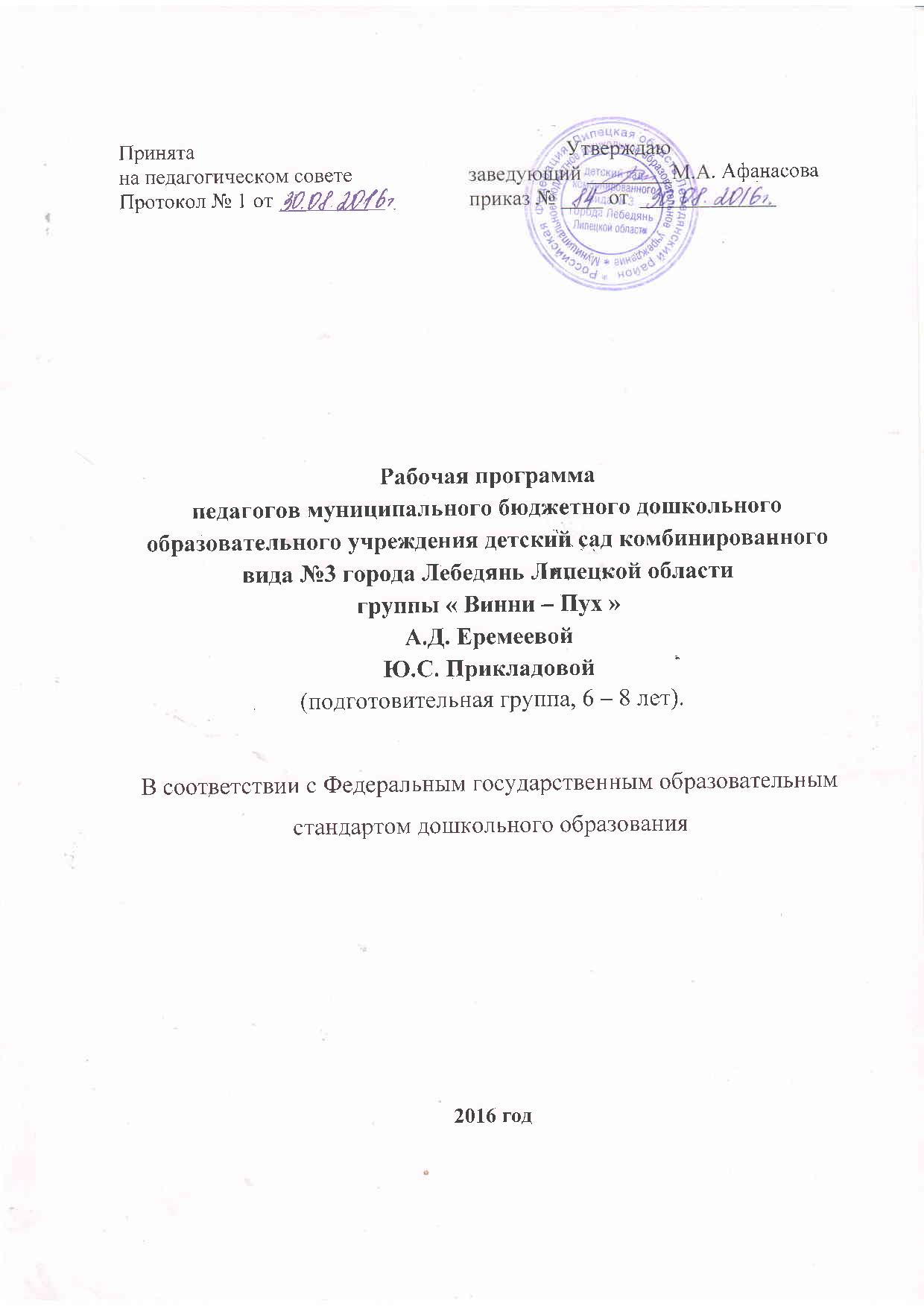 СОДЕРЖАНИЕ ПРОГРАММЫ Целевой раздел 1.1. Пояснительная записка 1.1.1. Нормативно – правовая база 1.1.2. Цели и задачи реализации Программы 1.1.3. Принципы и подходы к формированию Программы 1.1.4. Характеристика группы 1.1.5. Особенности развития детей 1.2. Планируемые результаты освоения Программы. 1.2.1. Планируемые результаты освоения Программы (обязательная часть)1.2.2. Планируемые результаты освоения Программы (часть, формируемая участниками образовательных отношений) II. Содержательный раздел 2.1. Образовательная деятельность в соответствии с направлениями развития ребёнка 2.1.1. Социально-коммуникативное развитие 2.1.1.1 Социализация и коммуникация2.1.1.2 Трудовое воспитание2.1.1.3 Безопасность2.1.1.4 Игровая деятельность2.1.1.5 Патриотическое воспитание2.1.2. Познавательное развитие  2.1.2.1 Формирование целостной картины мира2.1.2.2 Формирование  элементарных математических представлений2.1.3. Речевое развитие 2.1.3.1 Развитие речи2.1.3.2 Чтение художественной литературы2.1.3.3 Подготовка к обучению грамоте2.1.4. Художественно-эстетическое развитие 2.1.4.1 Рисование2.1.4.2 Лепка2.1.4.3 Аппликация2.1.4.4 Приобщение к изобразительному искусству2.1.4.5 Музыкальная деятельность2.1.4.6 Конструирование, художественный труд2.1.5. Физическое развитие2.1.5.1 Физическая культура2.1.5.2 Здоровье2.2. Формы, способы, методы и средства реализации программы с учетом возрастных и индивидуальных особенностей  воспитанников, специфики их образовательных потребностей и интересов 2.3. Особенности образовательной деятельности разных видов и культурных практик2.4. 	Способы и направления поддержки детской инициативы2.5. Особенности взаимодействия педагогического коллектива с семьями воспитанников2.6. Педагогическая диагностика (оценка индивидуального развития детей) 2. 7. Часть, формируемая участниками образовательных отношений) 2.7.1. Духовно-нравственное воспитание2.7.2. Социально-коммуникативное  развитие III. Организационный раздел 3.1. Материально-техническое обеспечение 3.2. Обеспеченность методическими материалами3.3. Режим пребывания детей в ДОУ3.4. Расписание ООД3.5. План график праздников, развлечений 3.5.1. График праздников (обязательная часть) 3.5.2. График праздников (часть, формируемая участниками образовательных отношений)3.6. Особенности организации развивающей предметно-пространственной среды 3.6.1. Особенности организации развивающей предметно- пространственной среды (обязательная часть ) 3.6.2. Особенности организации развивающей предметно- пространственной среды (часть, формируемая участниками образовательных отношений) IV. Дополнительный раздел 4.1. Краткая презентация программы 4.1.1. Содержание рабочей программы подготовительной группы(обязательная часть)4.1.2. Содержание программы ( часть, формируемая участниками образовательных отношений) 4.1.3. Примерные парциальные программы4.1.4. Взаимодействие педагогического коллектива с семьями детей ЦЕЛЕВОЙ РАЗДЕЛ 1. 1. Пояснительная записка 1.1. 1. Нормативно-правовая базаРабочая программа разработана на основании:- Приказа  Министерства образования и науки  РФ от 17 октября . № 1155 «Об утверждении Федерального государственного  образовательного стандарта  дошкольного образования». - Федерального Закона от   29 декабря . №273-Ф3. «Об образовании в РФ».- Постановления Главного государственного санитарного врача Российской Федерации  от 15 мая . №26  «Об утверждении СанПин 2.4.1.3049-13 «Санитарно-эпидемиологические требования к устройству содержания и организации режима работы дошкольных образовательных организаций».- Приказа  Министерства образования и науки  РФ от 30 августа . №1014 «Об утверждении порядка и осуществления образовательной деятельности по основным общеобразовательным программам дошкольного образования».- Основной  образовательной программы дошкольного образовательного учреждения.- Положения о структуре, порядке разработки и утверждения рабочих программ педагогов муниципального бюджетного дошкольного образовательного учреждения детский сад комбинированного вида №3 города Лебедянь Липецкой области.1.1.2. Цели и задачи реализации ПрограммыЦель и задачи  рабочей программы -  создание благоприятных условий для полноценного проживания ребенком дошкольного детства; формирование основ базовой культуры личности; всестороннее развитие психических и физических качеств в соответствии с возрастными и индивидуальными особенностями; подготовка ребенка к жизни в современном обществе, к обучению в школе, обеспечение безопасности жизнедеятельности дошкольника.1.1.3. Принципы и подходы к формированию Программы:1) построение образовательной деятельности на основе индивидуальных особенностей  каждого ребенка;2) содействие и сотрудничество детей и взрослых, признание ребенка полноценным участником (субъектом) образовательных отношений;3) поддержка инициативы детей в различных видах деятельности;4) партнерство  с семьей;5) приобщение детей к социокультурным нормам, традициям семьи, общества и государства;6) формирование познавательных интересов и познавательных действий ребенка в различных видах деятельности;7) учет этнокультурной ситуации развития детей.1.1.4. Характеристика группыОбъем образовательной нагрузки (перечень основной образовательной деятельности)1.1.5. Особенности развития детейВ сюжетно-ролевых играх дети начинают осваивать сложные взаимодействия людей, отражающие характерные значимые  жизненные ситуации. Игровые действия  становятся более сложными, обретают особый смысл, который не всегда открывается взрослому. Игровое пространство усложняется. В нем может быть несколько центров, каждый из которых поддерживает свою сюжетную линию. При этом дети способны отслеживать поведение партнеров по всему игровому пространству, менять свое поведение в зависимости от места в нем. Дети могут комментировать исполнение ролей тем или иным участником игры. Образы из окружающей жизни и литературных произведений, переданные детьми  в изобразительной деятельности, становятся сложнее. Рисунки обретают более детализированный характер, обогащается их цветовая гамма. Более явными становятся различия между рисунками мальчиков и девочек. Мальчики охотно изображают технику, космос, военные действия и т.д. Девочки обычно рисуют женские образы: принцесс, балерин, моделей и т.д. Часто встречаются и бытовые сюжеты: мам и дочка, комната и т.д. При правильном педагогическом подходе у детей формируются художественно-творческие способности в изобразительной деятельности. Изображение человека становится еще более детализированным и пропорциональным. Появляются пальцы на руках, рот, глаза, нос, брови, подбородок. Одежда может быть украшена различными деталями. Дети подготовительной к школе группы в значительной степени освоили конструирование из строительного материала. Они свободно владеют обобщенными способами анализа, как изображений, так и построек; не только анализируют основные конструктивные особенности различных деталей, но и определяют их форму на основе сходства со знакомыми им объемными предметами. Свободные постройки становятся симметричными и пропорциональными, их строительство осуществляется на основе зрительной ориентировке. В этом возрасте дети уже могут освоить сложные формы сложения из листа бумаги и придумать собственные, но этому их нужно специально обучать. Данный вид деятельности не просто доступен детям – он важен для углубления их пространственных представлений. У детей продолжает развиваться восприятие, однако они не всегда могут одновременно учитывать несколько различных признаков. Развивается образное мышление. Продолжают развиваться навыки обобщения и рассуждения, но они в значительной степени еще ограничиваются наглядными признаками ситуации. Продолжает развиваться воображение, однако часто приходиться констатировать снижение развития воображения в этом возрасте в сравнении со старшей группой. Это можно объяснить различными влияниями, в том числе и средств массовой информации, приводящими к стереотипности детских образов. Продолжает развиваться внимание, оно становится произвольным. В некоторых видах деятельности время производного сосредоточения достигает 30 мин. У детей продолжает развиваться речь: ее звуковая сторона, грамматический строй, лексика. Развивается связанная речь. В высказываниях детей отражаются как расширяющийся словарь, так и характер обобщений, формирующихся в этом возрасте. Дети начинают активно употреблять обобщающие существительные, синонимы, антонимы, прилагательные и т.д. В результате правильно организованной образовательной работы у детей развивается диалогическая и некоторые виды монологической речи. В подготовительной к школе группе завершается дошкольный  возраст. Основные достижения связаны с освоением мира вещей как предметов человеческой культуры и освоением формы позитивного общения с людьми.1.2. Планируемые результаты освоения Программы. 1.2.1. Планируемые результаты освоения Программы (обязательная часть)- ребенок овладевает основными культурными способами деятельности, проявляет инициативу и самостоятельность в разных видах деятельности – игре, общении, познавательно-исследовательской деятельности, конструировании и др.; способен выбирать себе род занятий, участников по совместной деятельности;- ребенок обладает установкой положительного отношения к миру, к разным видам труда, другим людям и самому себе, обладает чувством собственного достоинства; активно взаимодействует со сверстниками и взрослыми, участвует в совместных играх. Способен договариваться, учитывать интересы и чувства других, сопереживать неудачам и радоваться успехам других, адекватно проявляет свои чувства, в том числе чувство веры в себя, старается разрешать конфликты;- ребенок обладает развитым воображением, которое реализуется в разных видах деятельности, и прежде всего в игре; ребенок владеет разными формами и видами игры, различает условную и реальную ситуации, умеет подчиняться разным правилам и социальным нормам;- ребенок достаточно хорошо владеет устной речью, может выражать свои мысли и желания, может использовать речь для выражения своих мыслей, чувств и желаний, построения речевого высказывания в ситуации общения, может выделять звуки в словах, у ребенка складываются предпосылки грамотности;- у ребенка развита крупная и мелкая моторика; он подвижен, вынослив, владеет основными движениями, может контролировать свои движения и управлять ими;- ребенок способен к волевым усилиям, может следовать социальным нормам поведения и правилам в разных видах деятельности, во взаимоотношениях со взрослыми и сверстниками, может соблюдать правила безопасного поведения и личной гигиены;- ребенок проявляет любознательность, задает вопросы взрослым и сверстникам, интересуется причинно-следственными связями, пытается самостоятельно придумывать объяснения явлениям природы и поступкам людей; склонен наблюдать, экспериментировать. Обладает начальными знаниями о себе, о природном и социальном мире, в котором он живет; знаком с произведениями детской литературы, обладает элементарными представлениями из области живой природы, естествознания, математики, истории и т.п.; ребенок способен к принятию собственных решений, опираясь на свои знания и умения в различных видах деятельности.1.2.2. Планируемые результаты освоения Программы (часть, формируемая участниками образовательных отношений)  - Использует в активной речи потешки, прибаутки, пословицы и  поговорки, загадки, считалки. - Знает, кто такие лебедянцы и чем они занимались.  - Знает имена некоторых героев, их подвиги.  - Знает о памятниках, площадях, улицах родного города. - Знает государственную символику родного города и городов Липецкой области умеет находить их на карте,  - Знает, что Лебедянь, - одна из городов России.  - Проявляет интерес к народному творчеству, узнает и называет изделия народного промысла Липецкой области(Елецкое кружево, романовская игрушка и др.);  - Знает людей, прославивших наш край.  - Знает представителей растительного и животного мира Липецкой области.  - Знает о принципах создания Красной книги.II. Содержательный раздел 2.1. Образовательная деятельность в соответствии с направлениями развития ребёнка Содержание Программы обеспечивает  развитие личности, мотивации и способностей детей в различных видах деятельности и охватывает структурные единицы, представляющие определённые направления развития и образования детей (далее – образовательные области):- социально-коммуникативное развитие;- познавательное развитие; - речевое развитие;- художественно-эстетическое развитие;- физическое развитие.2.1.1. Социально-коммуникативное развитиеСоциально-коммуникативное развитие направлено на усвоение норм и ценностей, принятых в обществе, включая моральные и нравственные ценности; развитие общения и взаимодействия ребёнка со взрослыми и  сверстниками; становление самостоятельности, целенаправленности и саморегуляции собственных действий; развитие социального и эмоционального интеллекта, эмоциональной отзывчивости, сопереживания, формирование готовности к совместной деятельности со сверстниками, формирование уважительного отношения и чувства принадлежности к своей семье и к сообществу детей и взрослых в Организации; формирование позитивных установок к различным видам труда и творчества; формирование основ безопасного поведения в быту, социуме, природе.2.1.1.1 Социализация и коммуникацияЗадачи.Продолжать формировать элементарные представления о нормах и ценностях, принятых в обществе, включая моральные и нравственные качества:- формировать умение договариваться и помогать друг другу; стремление радовать старших хорошими поступками, поощрять эти стремления у детей; продолжать воспитывать уважительное отношение к окружающим; умение слушать собеседника, не перебивать;- формировать такие качества, как справедливость, сочувствие, отзывчивость, коллективизм, скромность;- формировать умение спокойно отстаивать свое мнение;- развивать волевые качества: умение ограничивать свои желания, согласовывая их с предложениями педагога и родителей; выполнять установленные нормы поведения, в своих поступках следовать положительному примеру; - продолжать обогащать словарь ребенка формулами словесной вежливости. Продолжать развивать культуру общения и взаимодействие ребенка со взрослыми и сверстниками:- развивать умение содержательно, эмоционально рассказывать сверстникам об интересных фактах, событиях;- приобщать детей к ценностям сотрудничества с другими людьми (оказание помощи при осознании необходимости людей друг в друге, планирование совместной работы, соподчинение и контроль своих желаний, согласование с партнерами по деятельности мнений и действий);- формировать у детей социально-коммуникативные навыки: освоение различных способов разрешения конфликтных ситуаций, умений договариваться, соблюдать очередность, устанавливать новые контакты;- формировать умение принимать участие в коллективных делах (договориться, уступать и т. Д.).Развивать самостоятельность, целенаправленность и саморегуляцию собственных действий:- приучать детей к самостоятельности суждений; умению высказывать свое отношение к поступкам окружающих людей, происходящим событиям; - формировать у ребенка чувство собственного достоинства, осознание своих прав и свобод (право иметь собственное мнение, выбирать друзей, игрушки, виды деятельности, иметь личные вещи, по собственному усмотрению использовать личное время);- развивать у детей чувство ответственности за другого человека, общее дело, данное слово;- поощрять проявление инициативы в установлении контактов, проявление инициативы с целью получения новых знаний;- помогать осваивать формы речевого этикета;- помогать распознавать эмоциональные переживания и состояния окружающих, выражать собственные переживания.Формировать уважительное отношение и чувство принадлежности к своей семье, малой родине, Отечеству; представления о социокультурных ценностях нашего народа, об отечественных традициях и праздниках:- углублять представления ребенка о себе в прошлом, настоящем, будущем; расширять представления детей об их обязанностях, прежде всего в связи с подготовкой к школе;- расширять представление детей об истории семьи в контексте истории родной страны (роль каждого поколения в разные исторические периоды); привлекать детей к созданию эстетической предметно-развивающей среды в дошкольном учреждении (мини-музеев, выставок, библиотеки и др.);- поддерживать интерес детей к событиям, происходящих в стране, воспитывать чувство гордости за ее достижения;- воспитывать уважение к людям разных национальностей и их обычаям; - расширять представления о своей принадлежности к человеческому сообществу, о детстве ребят других стран, о правах детей в мире (Декларация прав ребенка), отечественных и международных организациях, занимающихся соблюдением прав ребенка (органы ЮНЕСКО и др.).Продолжать формировать основы безопасности в быту, социуме, природе. Закреплять умения принимать и оказывать помощь.Перспективно-тематический план реализации раздела «Социализация и коммуникация» в режимных моментах.2.1.1.2 Трудовое воспитаниеЗадачи. Самообслуживание. Закреплять умение самостоятельно и быстро одеваться и раздеваться, складывать в шкаф одежду, ставить на место обувь, сушить при необходимости мокрые вещи, ухаживать за обувью (мыть, протирать, чистить).Закреплять умение замечать и устранять непорядок в своем внешнем виде, тактично сообщать товарищу о необходимости что-то поправить в костюме, прическе.Вырабатывать привычку убирать за собой после еды и аккуратно складывать посуду в раковину или на стол помощника воспитателя.Закреплять умение самостоятельно и своевременно готовить материалы и пособия к занятию, без напоминания убирать свое рабочее место.Хозяйственно-бытовой труд. Закреплять умение поддерживать порядок в группе и на участке: протирать и мыть игрушки, строительный материал, вместе с воспитателем ремонтировать книги, игрушки (в том числе книги и игрушки воспитанников младших групп).Продолжать закреплять умение самостоятельно наводить порядок на участке детского сада: подметать и очищать дорожки от сухих листьев, а зимой — от снега; поливать песок в песочнице; украшать участок к праздникам.Закреплять умение самостоятельно, быстро и красиво убирать постель после сна.Приучать добросовестно выполнять обязанности дежурных по столовой: полностью сервировать столы и вытирать их после еды, подметать пол.Труд в природе. Воспитывать трудолюбие, наблюдательность, бережное отношение к окружающей природе.Закреплять умение самостоятельно и ответственно выполнять обязанности дежурного в уголке природы: поливать комнатные растения, рыхлить почву и т. п.Осенью привлекать детей к уборке овощей с огорода, сбору семян, выкапыванию луковиц, клубней цветов, перекапыванию грядок, пересаживанию цветущих растений из грунта в уголок природы.Зимой привлекать к сгребанию снега к стволам деревьев и кустарникам, посадке корнеплодов, выращиванию с помощью воспитателя цветов к праздникам.Весной привлекать детей к перекапыванию земли на огороде и в цветнике, к посеву семян (овощей, цветов), высадке рассады.Летом привлекать к участию в рыхлении почвы, прополке и окучивании, поливе грядок и клумб.Ручной труд.Работа с бумагой и картоном. Закреплять умение складывать бумагу прямоугольной, квадратной, круглой формы в разных направлениях (пилотка); использовать разную по фактуре бумагу, делать разметку с помощью шаблона; создавать игрушки-забавы (мишка-физкультурник, клюющий петушок и др.).Формировать умение создавать предметы из полосок цветной бумаги (коврик, дорожка, закладка), подбирать цвета и их оттенки при изготовлении игрушек, сувениров, деталей костюмов и украшений к праздникам. Учить детей создавать объемные игрушки в технике оригами.Работа с тканью. Формировать умение вдевать нитку в иголку, завязывать узелок; пришивать пуговицу, вешалку; шить простейшие изделия (мешочек для семян, фартучек для кукол, игольница) швом «вперед иголку». Закреплять умение делать аппликацию, используя кусочки ткани разнообразной фактуры (шелк для бабочки, фланель для зайчика и т. Д.), наносить контур с помощью мелка и вырезать в соответствии с задуманным сюжетом.Работа с природным материалом. Закреплять умение создавать фигуры людей, животных, птиц из желудей, шишек, косточек, травы, веток, корней и других материалов, передавать выразительность образа, создавать общие композиции («Лесная поляна», «Сказочные герои»). Использовать как индивидуальные, так и коллективные формы создания картин и коллажей.В процессе работы развивать фантазию, воображение. Закреплять умение аккуратно и экономно использовать материалы.Приучать детей старательно, аккуратно выполнять поручения, беречь материалы и предметы, убирать их на место после работы.Воспитывать желание участвовать в совместной трудовой деятельности наравне со всеми, стремление быть полезными окружающим, радовать результатам коллективного труда.Расширять представления детей о труде взрослых, о значении труда для общества. Воспитывать уважение к людям труда.Продолжать развивать интерес к различным профессиям, в частности к профессиям родителей и месту их работы.Продолжать знакомить детей с профессиями, связанными со спецификой родного города (поселка).Читать детям произведения детской художественной литературы о труде.Перспективно-тематический план реализации раздела «Трудовое воспитание» в режимных моментах.2.1.1.3 БезопасностьЗадачи. Бережем свое здоровье. Закреплять представление о том, что следует одеваться по погоде. Воспитывать аккуратность, внимательность, умение предвидеть опасность, ответственное отношение к личной безопасности.Рассказывать детям о болезнях и о профилактике заболеваний.Рассказывать детям о профессии врача.Безопасность дома. Объяснить детям, о том, какие опасные ситуации, контакты с незнакомыми людьми могут возникать дома.Напоминать детям, что в случае неосторожного обращения с огнем или электроприборами может произойти пожар.Формировать представление о том, кто такие спасатели, что они должны уметь делать, какими качествами должны обладать. Воспитывать уважение к труду спасателей.Безопасность в детском саду. Закреплять умение соблюдать правила пребывания в детском саду.Безопасность в городе. Напоминать, что кататься на велосипеде можно только в присутствии взрослых, не мешая окружающим.Безопасность на дороге. Закреплять знания о правилах дорожного движения и поведения на улице. Расширять знания о светофоре. Закреплять знания детей о специальном транспорте. Закреплять знания о правилах поведения в общественном транспорте.Безопасность на природе. Продолжать формировать навыки культуры поведения на природе.Расширять представления о способах правильного взаимодействия с растениями и животными.Расширять представления о том, что в природе все взаимосвязано.Напоминать детям, что рвать растения и есть их нельзя.Рассказать о сборе полезных ягод и растений.Помощь при укусах.Рассказывать, как вести себя при грозе, как определять, далеко ли эпицентр.Познакомить детей с чрезвычайными ситуациями природного происхождения. Разбирать, как действовать в случае землетрясения, наводнения.Безопасное общение. Закреплять представления детей о правилах поведения с незнакомыми людьми.Разбирать опасные ситуации, контакты с незнакомыми людьми на улице.Объяснять, почему внешность человека может быть обманчива.Закреплять умение называть свою фамилию и имя; фамилию, имя и отчество родителей, домашний адрес и телефон.Закреплять знания о том, что в случае необходимости взрослые звонят по телефону «01» (при пожаре), «02» (вызов милиции), «03» («скорая помощь»).Перспективно-тематический план реализации раздела «Безопасность» в режимных моментах.2.1.1.4 Игровая деятельностьСюжетно-ролевые игрыЗадачи. Закреплять умение брать на себя различные роли в соответствии с сюжетом игры; использовать атрибуты, конструкторы, строительный материал.Побуждать детей по своему обустраивать собственную игру самостоятельно подбирать и создавать недостающие для игры предметы (билеты для игры в театр, деньги для покупок).Способствовать творческому использованию в играх представлений об окружающей жизни, впечатлений о произведениях литературы, мультфильмах.Развивать творческое воображение, способность совместно развертывать игру, согласовывая собственный игровой замысел с замыслами сверстников. Продолжать формировать умение договариваться, планировать и обсуждать действия всех играющих.Воспитывать доброжелательность, готовность выручить сверстника: умение считаться с интересами и мнением товарищей по игре, справедливо решать споры.Перспективно-тематический план реализации раздела «Сюжетно-ролевые игры» в режимных моментах.Театрализованные игрыЗадачи. Развивать самостоятельность дошкольников в организации театрализованных игр.Совершенствовать умение самостоятельно выбирать сказку, стихотворение, песню для постановки; готовить необходимые атрибуты и декорация для будущего спектакля; распределять между собой обязанности и роли.Развивать творческую самостоятельность, эстетический вкус в передаче образа; отчетливость произношения. Закреплять умение использованные средства выразительности (поза, жесты, мимика, интонация, движения).Воспитывать любовь к театру.Широко использовать в театрализованной деятельности детей разные виды театра (бибабо, пальчиковый, баночный, театр картинок, перчаточный, кукольный и др.).Воспитывать навыки театральной культуры, приобщать к театральному искусству через просмотр театральных постановок, видеоматериалов. Рассказывать детям о театре, театральных профессиях.Помогать постигать художественные образы, созданные средствами театральной выразительности (свет, грим, музыка, слово, хореография, декорации и др.).Перспективно-тематический план реализации раздела «Театрализованные игры» в режимных моментах.Дидактические игрыЗадачи. Закреплять умение детей играть в различные дидактические игры (лото, мозаика, бирюльки и др.). Развивать умение организовывать игры, исполнять роль ведущего. Закреплять умение согласовывать свои действия с действиями ведущего и других участников игры.Развивать сообразительность, умение самостоятельно решать поставленную задачу.Привлекать к созданию некоторых дидактических игр («Шумелки», «Шуршалки» и т. д.).Развивать и закреплять сенсорные способности.Перспективно-тематический план реализации раздела «Дидактические игры» в режимных моментах.Подвижные игрыЗадачи. Учить детей использовать разнообразные подвижные игры (в том числе игры с элементамисоревнования), способствующие развитию психофизических качеств (ловкость, сила, быстрота, выносливость, гибкость),координации движений, умения ориентироваться в пространстве; самостоятельно организовывать знакомые подвижныеигры со сверстниками, справедливо оценивать свои результаты и результаты товарищей.Учить придумывать варианты игр, комбинировать движения, проявляя творческие способности.Развивать интерес к спортивным играм и упражнениям (городки, бадминтон, баскетбол, настольный теннис, хоккей,футбол).Перспективно-тематический план реализации раздела «Подвижные игры» в режимных моментах.2.1.1.5 Патриотическое воспитаниеЗадачи. Образ Я. Развивать представления о временной перспективе личности, об изменении позиции человека с возрастом (ребенок посещает детский сад, школьник учится, взрослый работает, пожилой человек передает свой опыт другим поколениям). Углублять представления ребенка о себе в прошлом, настоящем и будущем.Расширять представления детей об их обязанностях, прежде всего в связи с подготовкой к школе.Семья. Расширять представления детей об истории семьи в контексте истории родной страны (роль каждого поколения в разные периоды истории страны). Рассказывать детям о воинских наградах дедушек, бабушек, родителей. Закреплять знание домашнего адреса и телефона, имен и отчеств родителей, их профессий.Детский сад. Формировать представления о себе как об активном члене коллектива через проектную деятельность, охватывающую детей младших возрастных групп и родителей, участие в жизни дошкольного учреждения (адаптация младших дошкольников, подготовка к праздникам, выступлениям, соревнованиям в детском саду и за его пределами и др.).Привлекать детей к созданию развивающей среды дошкольного учреждения (мини-музеев, выставок, библиотеки, конструкторских мастерских и др.).Родная страна. Расширять представления о родном крае. Продолжать знакомить с достопримечательностями региона, в котором живут дети.Углублять и уточнять представления о Родине — России. Поддерживать интерес детей к событиям, происходящим в стране, воспитывать чувство гордости за ее достижения.Закреплять знания о флаге, гербе и гимне России (гимн исполняется во время праздника или другого торжественного события; когда звучит гимн, все встают, а мужчины и мальчики снимают головные уборы).Расширять представления о Москве — главном городе, столице России.Продолжать расширять знания о государственных праздниках. Рассказать детям о Ю. А. Гагарине и других героях космоса, мы Воспитывать уважение к людям разных национальностей и их обычаям.Наша армия. Углублять знания о Российской армии. Воспитывать уважение к защитникам Отечества, к памяти павших бойцов: возлагать с детьми цветы к обелискам, памятникам.Наша планета. Рассказывать детям о том, что Земля - наш общий дом, на Земле много разных стран. Объяснять, как важно жить в мире со всеми народами, знать и уважать их культуру, обычаи и традиции.Расширять представления о своей принадлежности к человеческому сообществу, о детстве ребят других стран, о правах детей в мире (Декларация прав ребенка), отечественных и международных организациях, занимающихся соблюдением прав ребенка (органы опеки, ЮНЕСКО и др.) Дать элементарные представления о свободе личности как достижении человечества.Перспективно-тематический план реализации раздела «Патриотическое воспитание» в режимных моментах.2.1.2. Познавательное развитиеПознавательное развитие предполагает развитие интересов детей, любознательности и познавательной мотивации; формирование познавательных действий, становление сознания; развитие воображения и творческой активности; формирование первичных представлений о себе, других людях, объектах окружающего мира, о свойствах и отношениях объектов окружающего мира (форме, цвете, размере, материале, звучании, ритме, темпе, количестве, числе, части и целом, пространстве и времени, движении и покое, причинах и следствиях и др.), о малой родине и Отечестве, представлений о социокультурных ценностях нашего народа, об отечественных традициях и праздниках, о планете Земля как общем доме людей, об особенностях ее природы, многообразии стран и народов мира.Содержание образовательной области «Познавательное развитие»  состоит из двух составляющих:- формирование целостной картины мира,- формирование  элементарных математических представлений.2.1.2.1 Формирование целостной картины мираЗадачи. Закреплять умение определять материал, из которого сделан предмет: ткани (ситец, сатин, капрон, драп, трикотаж), металл (цветные — медь, бронза, серебро, алюминий; сталь; жесть), дерево (фанера, доска, бревно), искусственные материалы (пластмасса, полиэтилен, пластилин). Формировать представления о предметах, облегчающих труд человека на производстве и удовлетворяющих его интеллектуальные и духовные потребности.Научить (по виду, на ощупь, обводя предметы пальчиками рук и др.) определять свойства и качества материалов: структура поверхности, твердость — мягкость, хрупкость — прочность, блеск, звонкость, температура поверхности; подбирать материал в зависимости от назначения и использования предмета. Устанавливать связи между свойствами и признаками материала и характером их использования. Научить самостоятельно описывать предмет, выделяя все его признаки: цвет, форму, размер, вес, материал, строение, назначение, функцию, создание. Углублять представления о многообразии и многофункциональности рукотворного мира, о предметах как результатах творческой деятельности человека (разнообразие предметов зависит от строения и назначения). Способствовать самостоятельному определению прошлого и перспективного развития рукотворного мира (что можно сделать с предметом для повышения его прочности, улучшения его эстетического вида и т. д.). Самостоятельно устанавливать связи в системах «человек — предмет», «ребенок — предмет» и объяснять их.Совершенствовать характер и содержание обобщенных способов обследования предметов с помощью специально созданной системы сенсорных эталонов и перцептивных действий, осуществлять их оптимальный выбор в соответствии с познавательной задачей. Закреплять умение самостоятельно использовать обследовательские действия в деятельности, осуществляя выбор в соответствии с характером задачи. Создавать условия для самостоятельного установления связей и отношений между системами объектов и явлений, применяя различные средства.Совершенствовать характер действий, направленных на выявление скрытых свойств объектов (действия экспериментального характера). Совершенствовать умение детей определять способ получения необходимой информации по предъявляемым условиям и цели деятельности. Развивать умение самостоятельно действовать в соответствии с предлагаемым алгоритмом; умение ставить цель, составлять соответствующий собственный алгоритм; обнаруживать несоответствие результата и цели, корректировать свою деятельность. Стимулировать желание самостоятельно преобразовывать предметы окружающего мира, используя знания и умения, приобретенные в деятельности. Изменять функцию, назначение предметов, создавать многофункциональные предметы (например, конструирование мебели из нескольких коробок), использовать вариативный подход в преобразовании предметов.Совершенствовать умение работать с многообразием материалов (бумага, глина, пластилин, коробочки, природный материал, мягкая проволока, нитки, песок, бумажное тесто, ткань, соломка, пробки, крышки, оболочки «киндер-сюрприза», фольга, засушенные растения, кусочки резины, пластмасса, пластиковые бутылки) и инструментов (ножницы, стеки, лопатки, иглы, пяльцы), осуществлять самостоятельный выбор материалов и инструментов и комбинировать материалы в соответствии с заданием, учитывая знания об особенностях свойств и качеств (намокаемость, твердость, прозрачность). Содействовать активному проявлению стремления к преобразованию. Учить творчески подходить к решению конструктивных задач, самостоятельно придумывать и осуществлять оригинальные замыслы. Способствовать самостоятельному созданию коллективных объединений детей, имеющих цель преобразовывать предмет, создать проект преобразования. Самостоятельно выбирать способы преобразования в зависимости от задачи, замысла, плана, деятельности.Перспективно-тематический план реализации раздела «Формирование целостной картины мира».2.1.2.2 Формирование  элементарных математических представленийЗадачи. Числа. Развивать общие представления о множестве: умение формировать множества по заданным основаниям, видеть составные части множества, в которых предметы отличаются определенными признаками.Упражнять в объединении, дополнении множеств, удалении из множества части или отдельных его частей. Закреплять умение устанавливать отношения между отдельными частями множества, а также целым множеством и каждой его частью на основе счета, составления пар предметов или соединения предметов стрелками.Совершенствовать навыки количественного и порядкового счета в пределах 10.Познакомить со счетом в пределах 20.Познакомить с числами второго десятка.Закреплять понимание отношений между числами натурального ряда (7 больше 6 на 1, а 6 меньше 7 на 1), умение увеличивать и уменьшать каждое число на 1 (в пределах 10).Закреплять умение называть числа в прямом и обратном порядке (устный счет), последующее и предыдущее число к названному или обозначенному цифрой, определять пропущенное число.Познакомить с составом чисел от 0 до 10.Формировать умение раскладывать число на два меньших и составлять из двух меньших большее (в пределах 10, на наглядной основе).Познакомить с монетами достоинством 1,5, 10 копеек, 1,2, 5,10 рублей (различение, набор и размен монет).Учить на наглядной основе составлять и решать простые арифметические задачи на сложение (к большему прибавляется меньшее) и на вычитание (вычитаемое меньше остатка) при решении задач пользоваться знаками действий: плюс (+), минус (-) и знаком отношения равно (=).Текстовая задача: условие, вопрос, решение и ответ. Простые задачи на нахождение суммы и остатка. Простые задачи на увеличение (уменьшение) числа на несколько единиц. Задачи на разностное сравнение чисел.Величины и их измерение. Простейшие представления о величинах: длине (ширине, высоте), массе. Сравнение длины «на глаз», наложением, с использованием условных мерок. Измерение объемов жидких и сыпучих веществ с помощью условных мерок. Сравнение массы двух предметов «на глаз» (прикидка на руках) и с помощью чашечных весов без гирь.Геометрические фигуры (форма и расположение на плоскости). Точка. Линия. Линии прямые и кривые, замкнутые и незамкнутые. Прямая. Отрезок. Часть кривой (дуга). Луч. Получение отрезка прямой сгибанием бумаги. Модели кривых (нить, шнур и др.). Модель отрезка (палочки, бумажные полоски, кусочки нити, шнура и др.). Конструирование из отрезков прямой и частей различных объектов, обладающих заданными свойствами.Линейка — инструмент для вычерчивания прямой (отрезка). Построение на клетчатой бумаге прямоугольника (квадрата) с использованием линейки.Треугольники, четырехугольники. Многоугольники. Вершины, стороны многоугольника. Выделение прямоугольника (квадрата) на бруске (кубе). Выделение круга на цилиндре.Деление геометрических фигур на равные части. Составление фигур, обладающих заданными свойствами, из частей.Ориентировка в пространстве. Ориентировка на листе бумаги (на плоскости). Ориентировка в пространстве (движение в заданных направлениях), расположение и перемещение предметов в заданных направлениях.Ориентация во времени. Временные представления. Дни недели: их последовательность, названия. Неделя, месяц, год. Определение времени по часам (по часовой стрелке); простейшее сравнение времени (больше трех, меньше пяти и т. п.).Содержательно-логические задания на развитие познавательных процессов.Внимание, восприятие, наблюдательность: определение ходов в лабиринтах, построенных по принципу «дерева решений», в том числе числовых и графических; математические игры «Веселый счет», «Прибавить, вычесть» и др.Воображение: более сложные (по сравнению с предыдущими группами) задания на подсчет общего числа изображений одной и той же фигуры, заданной контуром; деление фигуры на части по заданным условиям, составление фигур из заданных частей; преобразование фигур по заданным условиям; задания на изменение размера, формы, расположения фигур; на дополнение заданной фигуры до целого с выбором нужной части из нескольких предложенных частей; на выделение определенных геометрических фигур из множества заданных и др.Память: зрительные и слуховые диктанты на расширенном математическом материале программы.Мышление: задания на проведение сравнения (предметов, чисел, числовых выражений, примеров, задач, геометрических фигур и т. д.), анализа, синтеза, простейших обобщений, на выявление закономерностей и их использования для выполнения заданий; проведение простейших классификаций. Математические игры («Магические квадраты», «Числовые ребусы» и др.).Перспективно-тематический план реализации раздела «Формирование  элементарных математических представлений».Источник методической литературы: И.А. Помораева, В.А. Позина. «Формирование элементарных математических представлений. Подготовительная группа».2.1.3. Речевое развитиеРечевое развитие включает владение речью как средством общения и культуры; обогащение активного словаря; развитие связной, грамматически правильной диалогической и монологической речи; развитие речевого творчества; развитие звуковой и интонационной культуры речи, фонематического слуха; знакомство с книжной культурой, детской литературой, понимание на слух текстов различных жанров детской литературы; формирование звуковой аналитико-синтетической активности как предпосылки обучения грамоте.2.1.3.1 Развитие речиЗадачи. Развитие свободного общения со взрослыми и детьмиПриучать детей — будущих школьников — проявлять инициативу с целью получения новых знании. Совершенствовать речь как средства общения. Выяснять, что дети хотели бы увидеть своими глазами, о чем хотели бы узнать, в какие настольные и интеллектуальные игры хотели бы научиться; играть, какие мультфильмы готовы смотреть повторно и почему какие рассказы (о чем) предпочитают слушать и т.п. Опираясь на опыт детей и учитывая их предпочтения, подбирать наглядные материалы для самостоятельного восприятия с последующим их обсуждением с воспитателем и сверстниками. Развивать построение высказывания, помогать детям более точно характеризовать объект, ситуацию; учить высказывать предположения и делать простейшие выводы, излагать свои мысли понятно для окружающих. Продолжать формировать умение отстаивать свою точку зрения. Помогать осваивать формы речевого этикета. Продолжать развивать умение содержательно, эмоционально рассказывать сверстникам об интересных фактах и событиях. Приучать детей к самостоятельности суждений.Формирование словаряПродолжать работу по обогащению бытового, природоведческого, обществоведческого словаря. Побуждать детей интересоваться смыслом слов. Совершенствовать умение использовать разные части речи в точном соответствии с их значением и целью высказывания. Помогать детям осваивать выразительные средства языка.Звуковая культура речиСовершенствовать умение различать на слух и в произношении все звуки родного языка. Отрабатывать дикцию: развивать умение внятно и отчетливо произносить слова и словосочетания с естественными интонациями. Совершенствовать фонематический слух: учить называть слова с определенным звуком, находить слова с этим звуком в предложении, определять место звука в слове. Отрабатывать интонационную выразительность речи.Грамматический строй речиПродолжать упражнять детей в согласовании слов в предложении. Совершенствовать умение образовывать (по образцу) однокоренные слова, существительные с суффиксами, глаголы с приставками, прилагательные в сравнительной и превосходной степени. Помогать правильно строить сложноподчиненные предложения, использовать языковые средства для соединения их частей (чтобы, когда, если, если бы и т.д.).Связная речьПродолжать совершенствовать диалогическую и монологическую формы речи. Формировать умение вести диалог с воспитателем, со сверстником; быть доброжелательным и корректным собеседником. Воспитывать культуру речевого общения. Развивать умение содержательно и выразительно пересказывать литературные тексты, драматизировать их. Совершенствовать умение составлять рассказы о предметах, о содержании картины, по набору картинок с последовательно развивающимся действием. Помогать составлять план рассказа и придерживаться его. Развивать умение составлять рассказы из личного опыта. Продолжать совершенствовать умение сочинять короткие сказки на заданную тему.Перспективно-тематический план реализации раздела «Развитие речи».Источник методической литературы: О. С. Ушакова « Занятия по развитию речи в детском саду».      2.1.3.2 Чтение художественной литературыЗадачи. Продолжать развивать у детей способность понимать, осмысливать эмоционально-образное содержание литературного произведения.Способствовать уточнению представлений детей о жанровых особенностях произведения и некоторых особенностях литературного языка (образные слова и выражения, некоторые эпитеты и сравнения). Помогать детям в осознании выразительных средств языка литературного произведения. Привить чуткость к поэтическому слову.Развивать у детей представления об особенностях структуры и формы литературных произведений (трехчастность композиции, набор действий героев).Продолжать воспитывать в детях чувство сопереживания, сострадания к литературным героям.Способствовать совершенствованию художественно-речевых исполнительских навыков у детей при чтении стихов, в драматизациях. Развивать воображение ребенка.Побуждать ребенка самостоятельно и повторно рассматривать книги, обращаться к взрослому за уточнением понимания иллюстрации, смысла произведения.Развивать индивидуальные литературные предпочтения детей.Продолжать поддерживать, развивать интерес ребенка к книге как к эстетическому объекту окружающего мира. Знакомить детей с известными иллюстраторами детских книг.Репертуар художественной литературы для чтения в режимных моментах.    2.1.3.3 Подготовка к обучению грамоте Задачи. Дать представления о предложении (без грамматического определения). Упражнять в составлении предложений, членении простых предложений (без союзов и предлогов) на слова с указанием их последовательности. Формировать умение делить двусложные и трехсложные слова с открытыми слогами (на-ша Ма-ша, ма-ли-на, бе-ре-за) на части. Учить составлять слова из слогов (устно). Учить выделять последовательность звуков в простых словах.Перспективно-тематический план реализации раздела «Подготовка к обучению грамоте».Источник методической литературы: Г. А . Глинка « Буду говорить, читать, писать правильно».     2.1.4. Художественно-эстетическое развитиеХудожественно-эстетическое развитие предполагает развитие предпосылок ценностно-смыслового восприятия и понимания произведений искусства (словесного, музыкального, изобразительного), мира природы; становление эстетического отношения к окружающему миру; формирование элементарных представлений о видах искусства; восприятие музыки, художественной литературы, фольклора; стимулирование сопереживания персонажам художественных произведений; реализацию самостоятельной творческой деятельности детей (изобразительной, конструктивно-модельной, музыкальной и др.).2.1.4.1 РисованиеЗадачи. Предметное рисование. Совершенствовать умение изображать предметы по памяти и с натуры. Развивать наблюдательность, способность замечать характерные особенности предметов и передавать их средствами рисунка (форма, пропорции, расположение на листе бумаги).Совершенствовать технику изображения. Продолжать развивать свободу и одновременно точность движений руки под контролем зрения, их плавность, ритмичность.Расширять набор материалов, которые дети могут использовать в рисовании (гуашь, акварель, сухая и жирная пастель, сангина, угольный карандаш, гелевая ручка и др.). Предлагать соединять в одном рисунке разные материалы для создания выразительного образа. Направлять внимание детей на новые способы работы с уже знакомыми материалами (например, рисовать акварелью по сырому слою); разные способы создания фона для изображаемой картины: при рисовании акварелью и гуашью — до создания гневного изображения; при рисовании пастелью и цветными карандашами фон может быть подготовлен как вначале, так и по завершении основного изображения.Продолжать формировать умение свободно владеть карандашом при выполнении линейного рисунка, упражнять в плавных поворотах руки при рисовании округлых линии, завитков в разном направлении (от веточки и от конца завитка к веточке, вертикально и горизонтально), учить осуществлять движение всей рукой при рисовании длинных линий, крупных форм, одними пальцами — при рисовании небольших форм и мелких деталей, коротких линий, штрихов, травки (хохлома), оживок (городец) и др.Развивать умение видеть красоту созданного изображения и в передаче формы, плавности, слитности линий или их тонкости, изящности, ритмичности расположения линий и пятен, равномерности закрашивания рисунка; чувствовать плавные переходы оттенков цвета, получившиеся при равномерном закрашивании и регулировании нажима на карандаш.Развивать представление о разнообразии цветов и оттенков, опираясь на реальную окраску предметов, декоративную роспись, сказочные сюжеты; учить создавать цвета и оттенки.Постепенно подводить детей к обозначению цветов, включающих два оттенка (желто- зеленый, серо-голубой) или уподобленных природным (малиновый, персиковый и т.п.). Обращать их внимание на изменчивость цвета предметов (например, в процессе роста помидоры зеленые, а созревшие — красные). Учить замечать изменение цвета в природе в связи с изменением погоды (небо голубое в солнечный день и серое—в пасмурный), Развивать цветовое восприятие в целях обогащения колористической гаммы рисунка.Закреплять умение детей различать оттенки цветов и передавать их в рисунке; развивать восприятие, способность наблюдать и сравнивать цвета окружающих предметов, явлений (нежно-зеленые только что появившиеся листочки, бледно-зеленые стебли одуванчиков и их темно-зеленые листья и т. п.).Сюжетное рисование. Совершенствовать умение детей размещать изображения на листе в соответствии с их реальным расположением (ближе или дальше от рисующего; ближе к нижнему краю листа —передний план или дальше от него—задний план); передавать различия в величине изображаемых предметов (дерево высокое, цветок ниже дерева; воробышек маленький, ворона большая и т.п.). Формировать умение строить композицию рисунка; передавать движения людей и животных, растений, склоняющихся от ветра. Продолжать формировать умение передавать в рисунках как сюжеты народных сказок, так и авторских произведений (стихотворений, сказок, рассказов); проявлять самостоятельность в выборе темы, композиционного и цветового решения.Декоративное рисование. Продолжать развивать декоративное творчество детей; умение создавать узоры по мотивам народных росписей, уже знакомых детям и новых (городецкая, гжельская, хохломская, жостовская, мезенская роспись и др,). Формировать умение выделять и передавать цветовую гамму народного декоративного искусства определенного вида. Закреплять умение создавать композиции на листах бумаги разной формы, силуэтах предметов и игрушек; расписывать вылепленные детьми игрушки. Закреплять умение при составлении декоративной композиции на основе того или иного вида народного искусства использовать характерные для него элементы узора и цветовую гамму.Перспективно-тематический план реализации раздела «Рисование».2.1.4.2 ЛепкаЗадачи. Развивать творчество детей. Формировать умение свободно использовать для создания образов предметов, объектов природы, сказочных персонажей разнообразные приемы, усвоенные ранее; передавать форму основной части и других частей, их пропорции, позу, характерные особенности изображаемых объектов; обрабатывать поверхность формы движениями пальцев и стекой. Продолжать формировать умение передавать характерные движения человека и животных, создавать выразительные образы (птичка подняла крылышки, приготовилась лететь; козлик скачет, девочка танцует; дети делают гимнастику — коллективная композиция).Развивать умение создавать скульптурные группы из двух-трех фигур, развивать чувство композиции, умение передавать пропорции предметов, их соотношение по величине, выразительность поз, движений, деталей.Декоративная лепка. Продолжать развивать навыки декоративной лепки; учить использовать разные способы лепки (налеп, углубленный рельеф), применять стеку. Учить при лепке из глины расписывать пластину, создавать узор стекой; создавать из глины, разноцветного пластилина предметные и сюжетные, индивидуальные и коллективные композиции.Перспективно-тематический план реализации раздела «Лепка».Источник методической литературы: Т. С. Комарова  « «Занятия по изобразительной деятельности в детском саду». 2.1.4.3 АппликацияЗадачи. Совершенствовать умение создавать предметные и сюжетные изображения с натуры и по представлению: развивать чувство композиции (учить красиво располагать фигуры на листе бумаги формата, соответствующего пропорциям изображаемых предметов).Развивать умение составлять узоры и декоративные композиции из геометрических и растительных элементов на листах бумаги разной формы; изображать птиц, животных по собственному замыслу и по мотивам народного искусства.Закреплять приемы вырезания симметричных предметов из бумаги, сложенной вдвое; несколько предметов или их частей из бумаги, сложенной гармошкой.При создании образов поощрять применение разных приемов вырезания, обрывания бумаги, наклеивания изображений (намазывая их клеем полностью или частично, создавая иллюзию передачи объема); учить мозаичному способу изображения с предварительным легким обозначением карандашом формы частей и деталей картинки. Продолжать развивать чувство цвета, колорита, композиции. Поощрять проявления творчества.Перспективно-тематический план реализации раздела «Аппликация».Источник методической литературы: Т. С. Комарова                       «Занятия по изобразительной деятельности в детском саду».2.1.4.4 Приобщение к изобразительному искусствуЗадачи. Формировать основы художественной культуры. Продолжать развивать интерес к искусству. Закреплять знания об искусстве как виде творческой деятельности людей, о видах искусства (декоративно-прикладное, изобразительное искусство, литература, музыка, архитектура, театр, танец, кино, цирк).Расширять знания детей об изобразительном искусстве, развивать художественное восприятие произведений изобразительного искусства. Продолжать знакомить детей с произведениями живописи; И. Шишкин («Рожь», «Утро в сосновом лесу»), И. Левитан («Золотая осень», «Март» «Весна. Большая вода»), А. Саврасов («Грачи прилетели»), А. Пластов («Полдень», «Летом», «Сенокос»), В. Васнецов («Аленушка», «Богатыри». «Иван- царевич на Сером волке») и др.Расширять представление о скульптуре малых форм, выделяя образные средства выразительности (форма, пропорции, цвет, характерные детали, поза, движения и др.).Расширять представления о художниках — иллюстраторах детской книги (И. Билибин, Ю. Васнецов, В. Конашевич, В. Лебедев, Т. Маврика, Е. Чарушин и др.).Продолжать знакомить детей с народным декоративно-прикладным искусством (гжельская, хохломская, жостовская, мезенская роспись), с керамическими изделиями, народными игрушками.Продолжать знакомить с архитектурой, закреплять и обогащать знания детей о том, что существуют здания различного назначения (жилые дома, магазины, кинотеатры, детские сады, школы и др.).Развивать умение выделять сходство и различия архитектурных сооружений одинакового назначения. Учить выделять одинаковые части конструкции и особенности деталей.Познакомить со спецификой храмовой архитектуры: купол, арки, аркатурный поясок по периметру здания, барабан (круглая часть под куполом) и т.д. Знакомить с архитектурой, опираясь на региональные особенности местности, в которой они живут. Рассказать детям, что, как и в каждом виде искусства, в архитектуре есть памятники, которые известны во всем мире: в России это Кремль, собор Василия Блаженного, Зимний дворец, Исаакиевский собор, Петергоф, памятники «Золотого кольца» и другие — в разных городах свои.Развивать умение передавать в художественной деятельности образы архитектурных сооружений, сказочных построек. Поощрять стремление изображать детали построек (наличники, резной подзор по контуру крыши).Расширять знания детей о творческой деятельности, ее особенностях; учить называть виды художественной деятельности, профессию деятеля искусства (художник, композитор, артист, танцор, певец, пианист, скрипач, режиссер, директор театра, архитектор и т. п).Развивать эстетические чувства, эмоции, переживания; учить самостоятельно создавать художественные образы в разных видах деятельности. Объяснять детям значение органов чувств человека для художественной деятельности, учить соотносить органы чувств с видами искусства (музыку слушают, картины рассматривают, стихи читают и слушают и т.д.).Познакомить детей с историей и видами искусства; учить различать народное и профессиональное искусство. Организовать посещение выставки, театра, музея, цирка (совместно с родителями).Формировать положительное отношение к искусству.Расширять представления о разнообразии народного искусства, художественных промыслов (различные виды материалов, разные регионы страны и мира). Воспитывать интерес к искусству родного края; прививать любовь и бережное отношение к произведениям искусства.Поощрять активное участие детей в художественной деятельности по собственному желанию и под руководством взрослого.Эстетическая развивающая среда. Продолжать расширять представления детей об окружающей среде (оформление помещений, участка детского сада, парка, сквера).Развивать стремление любоваться красотой объектов окружающей среды: изделиями народных промыслов, природой, архитектурными сооружениями.Учить детей выделять радующие глаз компоненты окружающей среды (окраска стен, мебель, оформление участка и т.п.).Привлекать детей к оформлению выставок в группе, детском саду, к организации игровых уголков, расположению материалов для самостоятельной творческой деятельности и т. п.Формировать у детей умение эстетически оценивать окружающую среду, высказывать оценочные суждения, обосновывать свое мнение.Перспективно-тематический план реализации раздела «Приобщение к искусству» в режимных моментах.2.1.4.5 Музыкальная деятельностьЗадачи. Слушание Продолжать  приобщать  детей  к  музыкальной  культуре,  воспитывать  художественно-эстетический вкус. Обогащать музыкальные впечатления детей, вызывать яркий эмоциональный отклик при восприятии музыки разного характера. Знакомить   с   элементарными   музыкальными   понятиями:   музыкальный   образ, выразительные средства, музыкальные жанры (балет, опера); профессиями (пианист, дирижер, композитор, певица и певец, балерина и баллеро, художник и др.). Продолжать развивать навыки восприятия звуков по высоте в пределах квинты—терции. Обогащать  впечатления  детей,  формировать  музыкальный  вкус,  развивать  музыкальную память. Способствовать развитию мышления, фантазии, памяти, слуха. Знакомить с элементарными музыкальными понятиями  (темп, ритм); жанрами  (опера, концерт, симфонический концерт), творчеством композиторов и музыкантов. Познакомить детей с мелодией Государственного гимна Российской Федерации. Пение Совершенствовать певческий голос и вокально-слуховую координацию. Закреплять практические навыки выразительного исполнения песен в пределах от до первой октавы до ре второй октавы. Учить брать дыхание и удерживать его до конца фразы; обращать внимание на артикуляцию (дикцию).Закреплять умение петь самостоятельно, индивидуально и коллективно, с музыкальным сопровождением и без него. Песенное творчество Развивать умение самостоятельно придумывать мелодии, используя в качестве образца русские  народные  песни;  самостоятельно  импровизировать  мелодии  на  заданную  тему  по образцу и без него, используя для этого знакомые песни, музыкальные пьесы и танцы. Музыкально-ритмические движения Способствовать  дальнейшему  развитию  навыков  танцевальных  движений,  умения выразительно  и  ритмично  двигаться  в  соответствии  с  разнообразным  характером  музыки, передавая в танце эмоционально-образное содержание. Знакомить с национальными плясками (русские, белорусские, украинские и т.д.). Развивать  танцевально-игровое  творчество;  формировать  навыки  художественного исполнения различных образов при инсценировании песен, театральных постановок. Музыкально-игровое и танцевальное творчество Способствовать развитию творческой активности детей в доступных видах музыкальной исполнительской деятельности (игра в оркестре, пение, танцевальные движения и т.п.). 	Совершенствовать  умение импровизировать под музыку соответствующего характера (лыжник, конькобежец, наездник, рыбак; лукавый котик; сердитый козлик и т.п.). 	Закреплять   умение   придумывать   движения,   отражающие   содержание   песни; выразительно действовать с воображаемыми предметами. Развивать самостоятельность в поисках  способа передачи в движениях  музыкальных образов. Формировать  музыкальные  способности;  содействовать  проявлению  активности  и самостоятельности. Игра на детских музыкальных инструментах Знакомить с музыкальными произведениями в исполнении различных инструментов и в оркестровой обработке. Совершенствовать  навыки  игры  на  металлофоне,  свирели,  ударных  и  электронных  музыкальных  инструментах,  русских  народных  музыкальных  инструментах:  трещотках,  погремушках,  треугольниках;  умение  исполнять  музыкальные  произведения  в  оркестре  в  ансамбле.Образовательная деятельность проводится по плану музыкального руководителя.2.1.4.6 Конструирование, художественный трудЗадачи. Архитектура. Обращать внимание детей на сходство архитектурных сооружений одинакового назначения и. на имеющиеся отличия: форма, пропорции (высота, длина, украшения и т. д.).Подвести детей к пониманию зависимости конструкции здания от его назначения: жилой дом, театр, храм и т. д. Разбор здания на составные части. Планировка. Продолжение знакомства с частями зданий. Знакомство с архитектурными деталями. Стили.Размещение на местности. Следует включать знакомство детей с памятниками архитектуры по художественным альбомам и художественным открыткам.Теневой театр. Стили в теневом театре. Тени усложняются.Оригами и паззлы. Паззлы. Магнитики. Оригами.Кубики и конструкторы. Составление здания из кубов, пирамид и шаров. Дворцы. Крупный конструктор лего. Устройство домиков.Конструирование процессов и ситуаций. Лабиринт: пройди в детский сад. Выбери самый удобный план. Лабиринт: планировка здания. Лабиринт: планировка города.Перспективно-тематический план реализации раздела «Конструирование, художественный труд».2.1.5. Физическое развитиеФизическое развитие включает приобретение опыта в следующих видах деятельности детей: двигательной, в том числе связанной с выполнением упражнений, направленных на развитие таких физических качеств, как координация и гибкость; способствующих правильному формированию опорно-двигательной системы организма, развитию равновесия, координации движения, крупной и мелкой моторики обеих рук, а также с правильным, не наносящем ущерба организму, выполнением основных движений (ходьба, бег, мягкие прыжки, повороты в обе стороны), формирование начальных представлений о некоторых видах спорта, овладение подвижными играми с правилами; становление целенаправленности и саморегуляции в двигательной сфере; становление ценностей здорового образа жизни, овладение его элементарными нормами и правилами (в питании, двигательном режиме, закаливании, при формировании полезных привычек и др.).2.1.5.1 Физическая культураЗадачи. Формировать потребность в ежедневной двигательной деятельности. Формировать сохранять правильную осанку в различных видах деятельности.Закреплять умение соблюдать заданный темп в ходьбе и беге.Добиваться активного движения кисти руки при броске.Закреплять умение быстро перестраиваться на месте и во время движения, равняться в колонне, шеренге, круге; выполнять упражнения ритмично, в указанном воспитателем темпе.Развивать физические качества: силу, быстроту, выносливость, ловкость, гибкость.Продолжать упражнять детей в статическом и динамическом равновесии, развивать координацию движений и ориентировку в пространстве.Закреплять умение участвовать в разнообразных подвижных играх (в том числе играх с элементами соревнования), способствующих развитию психофизических качеств (ловкость, сила, быстрота, выносливость, гибкость), координации движений, умения ориентироваться в пространстве.Совершенствовать технику основных движений, добиваясь естественности, легкости, точности, выразительности их выполнения.Закреплять умение сочетать разбег с отталкиванием в прыжках на мягкое покрытие, в длину и высоту с разбега.Упражнять в перелезании с пролета на пролег гимнастической стенки по диагонали.Закреплять умение придумывать варианты игр, комбинировать движения, проявляя творческие способности. Закреплять умение самостоятельно организовывать подвижные игры, придумывать собственные игры.Поддерживать интерес к физической культуре и спорту, отдельным достижениям в области спорта.Развивать интерес к спортивным играм и упражнениям (городки, бадминтон, баскетбол, настольный теннис, хоккей, футбол).Проводить один раз в месяц физкультурные досуги длительностью до 40 минут, два раза в год — физкультурные праздники (зимний и летний) длительностью до 1 часа.Основные движенияХодьба. Ходьба обычная, на носках с разными положениями рук, на пятках, на наружных сторонах стоп, с высоким подниманием колена (бедра), широким и мелким шагом, приставным шагом вперед и назад, гимназическим шагом, перекатом с пятки на носок; ходьба в полуприседе. Ходьба в колонне по одному, по двое, по трое, по четыре, в шеренге. Ходьба в разных направлениях: по кругу, по прямой с поворотами, змейкой, врассыпную. Ходьба в сочетании с другими видами движений. Ходьба по гимнастической скамейке боком приставным шагом; с набивным мешочком на спине; приседая на одной ноге и пронося другую махом вперед сбоку скамейки; поднимая прямую ногу и делая под ней хлопок; с остановкой по средине и перешагиванием (палки, веревки), с приседанием и поворотом кругом, с перепрыгиванием через ленточку, Ходьба по узкой рейке гимнастической скамейки, по веревке (диаметр 1,5-) прямо и боком. Кружение с закрытыми глазами (с остановкой и выполнением различных фигур).Бег. Бег обычный, на носках, высоко поднимая колено, сильно сгибая ноги назад, выбрасывая прямые ноги вперед, мелким и широким шагом. Бег в колонне по одному, по двое, из разных исходных положений, в разных направлениях, с различными заданиями, с преодолением препятствий. Бег со скакалкой, с мячом, по доске, бревну, в чередовании с ходьбой, прыжками, с изменением темпа. Непрерывный бег в течение 2-3 минут. Бег со средней скоростью на 80- (2—4 раза) в чередовании с ходьбой; челночный бег 3—5 раз по . Бег на скорость:  примерно за 6,5-7,5 секунды к концу года.Ползание, лазанье. Ползание на четвереньках по гимнастической скамейке, бревну; ползание на животе и спине по гимнастической скамейке, подтягиваясь руками и отталкиваясь ногами. Пролезание в обруч разными способами; подлезание под дугу, гимнастическую скамейку несколькими способами подряд (высота 35-). Лазанье по гимнастической стенке с изменением темпа, сохранением координации движений, использованием перекрестного и одноименного движения рук и ног, перелезанием с пролета на пролет по диагонали.Прыжки. Прыжки на двух ногах: на месте (разными способами) по 30 прыжков 3—4 раза в чередовании с ходьбой, с поворотом кругом, продвигаясь вперед на 5-, с зажатым между ног мешочком с песком. Прыжки через 6—8 набивных мячей последовательно через каждый; на одной ноге через линию, веревку вперед и назад, вправо и влево, на месте и с продвижением. Прыжки вверх из глубокого приседа, на мягкое покрытие с разбега (высота до ). Прыжки с высоты , в длину с места (около ), в длину с разбега (180-), вверх с места, доставая предмет, подвешенный на 25- выше поднятой руки ребенка, с разбега (не менее ). Прыжки через короткую скакалку разными способами (на двух ногах, с ноги на ногу), прыжки через длинную скакалку по одному, парами, прыжки через большой обруч (как через скакалку). Подпрыгивание на двух ногах, стоя на скамейке, продвигаясь вперед; прыжки на двух ногах с продвижением вперед по наклонной поверхности.Бросание, ловля, метание. Перебрасывание мяча друг другу снизу, из-за головы (расстояние 3-), из положения сидя ноги скрестно; через сетку. Бросание мяча вверх, о землю, ловля его двумя руками (не менее 20 раз), одной рукой (не менее 10 раз), с хлопками, поворотами. Отбивание мяча правой и левой рукой поочередно на месте и в движении. Ведение мяча в разных направлениях. Перебрасывание набивных мячей. Метание на дальность (6-) левой и правой рукой. Метание в цель из разных положений (стоя, стоя на коленях, сидя), метание в горизонтальную и вертикальную цель (с расстояния 4-), метание в движущуюся цель.Групповые упражнения с переходами. Построение (самостоятельно в колонну по одному, в круг, шеренгу. Перестроение в колонну по двое, по трое, по четыре на ходу, из одного круга в несколько (2—3). Расчет на «первый - второй» и перестроение из одной шеренги в две; равнение в колонне, шеренге. круге; размыкание и смыкание приставным шагом; повороты направо, налево, кругом.Ритмическая гимнастика. Красивое, грациозное выполнение физических упражнений под музыку. Согласование ритма движений с музыкальным сопровождением.Общеразвивающие упражненияУпражнения для кистей рук, развития н укрепления мышц плечевого пояса. Поднимать руки вверх, вперед, в стороны, вставая на носки (из положения стоя, пятки вместе, носки врозь), отставляя ногу назад на носок, прижимаясь к стенке; поднимать руки вверх из положения руки к плечам. Поднимать и опускать плечи; энергично разгибать согнутые в локтях руки сжаты в кулаки), вперед и в стороны; отводить локти назад (рывки 2-3 раза) и выпрямлять руки в стороны из положения руки перед грудью; выполнять круговые движения согнутыми в локтях руками (кисти у плеч). Вращать обруч одной рукой вокруг вертикальной оси, на предплечье и кисти руки перед собой и сбоку; вращать кистями рук. Разводить и сводить пальцы; поочередно соединять все пальцы с большим.Упражнения для развития и укрепления мышц спины и гибкости позвоночника. Опускать и поворачивать голову в стороны. Поворачивать туловище в стороны, поднимая руки вверх — в стороны из положения руки к плечам (руки из-за головы): наклоняться вперед, подняв руки вверх, держа руки в стороны. В упоре сидя поднимать обе ноги (оттянув носки), удерживаясь в этом положении; переносить прямые ноги через скамейку, сидя на ней упоре сзади. Садиться из положения лежа на спине (закрепив ноги) и снова ложиться. Прогибаться, лежа на животе. Из положения лежа на спине поднимать обе ноги одновременно, стараясь коснуться лежащего за головой предмета. Из упора присев переходить в упор на одной ноге, отводя другую ногу назад (носок опирается о пол). Поочередно поднимать ногу, согнутую в колене; стоя, держась за опору, поочередно поднимать прямую ногу.Упражнения для развития и укрепления мышц брюшного пресса и ног. Выставлять ногу вперед на носок скрестно: приседать, держа руки за головой; поочередно пружинисто сгибать ноги (стоя, ноги врозь); приседать из положения ноги врозь, перенося массу тела с одной ноги на другую, не поднимаясь. Выполнять выпад вперед, в сторону; касаться носком выпрямленной ноги (мах вперед) ладони вытянутой вперед руки (одноименной и разноименной); свободно размахивать ногой вперед-назад, держась за опору. Захватывать ступнями ног палку посередине и поворачивать ее на полу.Статические упражнения. Сохранять равновесие, стоя на скамейке, кубе на носках, на одной ноге, закрыв глаза, балансируя на большом набивном мяче (вес ). Общеразвивающие упражнения, стоя на левой или правой ноге и т.п.Спортивные игрыГородки. Бросать биты сбоку, от плеча, занимая правильное исходное положение. Знать 4—5 фигур. Выбивать городки с полукона и кона при наименьшем количестве бросков бит.Элементы баскетбола. Передавать мяч друг другу (двумя руками от груди, одной рукой от плеча). Перебрасывать мячи друг другу двумя руками от груди в движении. Ловить летящий мяч на разной высоте (на уровне груди, над головой, сбоку, снизу, у пола и т.п.) и с разных сторон. Бросать мяч в корзину двумя руками из-за головы, от плеча. Вести мяч одной рукой, передавая его из одной руки в другую, передвигаясь в разных направлениях, останавливаясь и снова передвигаясь по сигналу.Элементы футбола. Передавать мяч друг другу, отбивая его правой и левой ногой, стоя на месте. Вести мяч змейкой между расставленными предметами, попадать в предметы, забивать мяч в ворота.Элементы настольного тенниса. Правильно держать ракетку. Выполнять подготовительные упражнения с ракеткой и мячом: подбрасывать и ловить мяч одной рукой, ракеткой с ударом о пол, о стену. Подавать мяч через сетку после его отскока от стола.Образовательная деятельность проводится по плану инструктора по физкультуре.2.1.5.2 ЗдоровьеЗадачи. Воспитатель знакомит ребенка с влиянием освещения на зрение. Рассказывает о влияние телевизора и компьютера.В возрасте 6-8 лет у ребенка формируется представление об организме в целом, он владеет навыками здорового образа жизни, доступными его возрасту.Закрепляет внимание к правильной осанке, правильной позе за столом.К этому времени у ребенка должна быть выработана привычка к поддержанию чистоты и порядка.У ребенка формируется представление о необходимости физической культуры и ее месте в обеспечении здоровья.Воспитатель знакомит ребенка с некоторыми принципами самомассажа, как мануального (ручного), так и ножного. Например, ребенку предлагается обхватить плечи руками (кисть левой руки кладется на правое плечо, кисть правой руки — на левое) — «обнимем себя и погладим» (кисти рук перемещаются от предплечья вниз и вверх вдоль руки; руки сжаты в кулак — косточками пальцев потереть ладони, стопы); «помоем ушки» (имитация, которая позволяет хорошо помассировать ушную раковину, мочки и т. д.).В этой группе закрепляются знания, навыки и умения, усваиваемые в предыдущих группах.Перспективно-тематический план реализации раздела «Здоровье» в режимных моментах.2.2. Формы, способы, методы и средства реализации программы с  учетом возрастных и индивидуальных особенностей  воспитанников, специфики их образовательных потребностей и интересов2.3. Особенности образовательной деятельности разных видов и культурных практикКлиматические особенности В ДОУ созданы условия, для благоприятного пребывания воспитанников в климатических условиях Центрального региона, которые имеют свои особенности: высокая загазованность и пониженная влажность воздуха. Исходя из этого, в образовательный процесс ДОУ включены мероприятия, направленные на оздоровление детей и предупреждение утомляемости: Дни и Недели здоровья, закаливающие и оздоравливающие процедуры. Организованная образовательная деятельность проводится в период с 01 сентября по 31 мая. В холодное время при благоприятных погодных условиях пребывание детей на воздухе проводится согласно нормам СанПиН 2.4.1.3049–13. В тёплое время года жизнедеятельность детей преимущественно организуется на открытом воздухе.В летний период проводятся спортивные и подвижные игры, праздники и развлечения, экскурсии и другие виды совместной деятельности. Климатические особенности отражены в комплексно – тематическом планировании, деятельность познавательного характера построена с учётом регионального компонента и предполагает изучение флоры и фауны Липецкого края. Национальные особенности Воспитание воспитанников ведется на русском языке. Образование носит светский характер. Содержание дошкольного образования в ДОУ включает в себя вопросы истории и культуры родного города, природного, социального и рукотворного пространства города Лебедянь и Липецкой области. Культурное воспитание дошкольников строится на основе изучения русских национальных традиций. Национально-культурные особенности развития характеризуются местоположением дошкольного учреждения на территории Российской Федерации. Данная особенность учитывается в чтении художественных произведений русского и славянских народов, населяющих Россию. В процесс воспитания дошкольников ДОУ включены: - знакомство с народными играми, народными художественными промыслами и традициями России; - приобщение к музыке, устному народному творчеству, художественной литературе коренного населения России. Организационные особенности Эффективность образовательного процесса обусловлена активностью обеих сторон взаимодействия (педагога и ребенка), с вовлечением в образовательный процесс родителей воспитанников (законных представителей). Основной акцент взаимодействия направлен на реализацию технологии сотрудничества (педагог – ребенок – родитель) и создание предметно-развивающей среды в группах ДОУ для организации самостоятельной деятельности детей. ДОУ работает в условиях 10,5 часового пребывания, в режиме 5-дневной рабочей недели. В основу организации воспитательно – образовательного процесса положены следующие принципы: - Комплексно – тематический принцип с ведущей игровой деятельностью, предполагает решение программных задач в разных формах деятельности взрослых и детей, а так же в самостоятельной деятельности детей; в основу комплексно – тематического принципа положены социально значимые для образовательного процесса события: календарные праздники, лексические темы согласно сезонности и на основе программных требований. - Принцип интеграции образовательных областей предполагает решение задач образовательной области в ходе реализации других. - Принцип построения образовательного процесса на адекватных возрасту формах работы с детьми.    2.4. 	Способы и направления поддержки детской инициативыПрограмма   обеспечивает  полноценное развитие личности детей во всех основных образовательных областях, а именно: в сферах социально-коммуникативного, познавательного, речевого, художественно-эстетического и физического развития личности детей на фоне их эмоционального благополучия и положительного отношения к миру, к себе и к другим людям.Указанные требования направлены на создание социальной ситуации развития для участников образовательных отношений, включая создание образовательной среды, которая:1) гарантирует охрану и укрепление физического и психического здоровья детей;2) обеспечивает эмоциональное благополучие детей;3) способствует профессиональному развитию педагогических работников;4) создает условия для развивающего вариативного дошкольного образования;5) обеспечивает открытость дошкольного образования;6) создает условия для участия родителей (законных представителей) в образовательной деятельности.Психолого-педагогические условия  реализации программы:1) уважение взрослых к человеческому достоинству детей, формирование и поддержка их положительной самооценки, уверенности в собственных возможностях и способностях;2) использование в образовательной деятельности форм и методов работы с детьми, соответствующих их возрастным и индивидуальным особенностям (недопустимость как искусственного ускорения, так и искусственного замедления развития детей);3) построение образовательной деятельности на основе взаимодействия взрослых с детьми, ориентированного на интересы и возможности каждого ребенка и учитывающего социальную ситуацию его развития;4) поддержка взрослыми положительного, доброжелательного отношения детей друг к другу и взаимодействия детей друг с другом в разных видах деятельности;5) поддержка инициативы и самостоятельности детей в специфических для них видах деятельности;6) возможность выбора детьми материалов, видов активности, участников совместной деятельности и общения;7) защита детей от всех форм физического и психического насилия;Условия, необходимые для создания социальной ситуации развития детей, соответствующей специфике дошкольного возраста, предполагают:1) обеспечение эмоционального благополучия через:- непосредственное общение с каждым ребенком;- уважительное отношение к каждому ребенку, к его чувствам и потребностям;2) поддержку индивидуальности и инициативы детей через:- создание условий для свободного выбора детьми деятельности, участников совместной деятельности;- создание условий для принятия детьми решений, выражения своих чувств и мыслей;- недирективную помощь детям, поддержку детской инициативы и самостоятельности в разных видах деятельности (игровой, исследовательской, проектной, познавательной и т.д.);3) установление правил взаимодействия в разных ситуациях:- создание условий для позитивных, доброжелательных отношений между детьми, в том числе принадлежащими к разным национально-культурным, религиозным общностям и социальным слоям, а также имеющими различные (в том числе ограниченные) возможности здоровья;- развитие коммуникативных способностей детей, позволяющих разрешать конфликтные ситуации со сверстниками;- развитие умения детей работать в группе сверстников;4) построение вариативного развивающего образования, ориентированного на уровень развития, проявляющийся у ребенка в совместной деятельности со взрослым и более опытными сверстниками, но не актуализирующийся в его индивидуальной деятельности (далее - зона ближайшего развития каждого ребенка), через:- создание условий для овладения культурными средствами деятельности;- организацию видов деятельности, способствующих развитию мышления, речи, общения, воображения и детского творчества, личностного, физического и художественно-эстетического развития детей;- поддержку спонтанной игры детей, ее обогащение, обеспечение игрового времени и пространства;- оценку индивидуального развития детей;5) взаимодействие с родителями (законными представителями) по вопросам образования ребенка, непосредственного вовлечения их в образовательную деятельность, в том числе посредством создания образовательных проектов совместно с семьей на основе выявления потребностей и поддержки образовательных инициатив семьи.2.5. Особенности взаимодействия педагогического коллектива с семьями воспитанниковВедущие цели взаимодействия детского сада с семьей - создание в детском саду необходимых условий для развития ответственных и взаимозависимых отношений с семьями воспитанников, обеспечивающих целостное развитие личности дошкольника, повышение компетентности родителей в области воспитания.Родители - это первые и главные (по силе и степени оказываемого влияния) воспитатели ребенка.Принимая данный постулат как аксиому, мы обозначаем для нашего детского сада следующие задачи работы с родителями и разработали принципы взаимодействия с семьей.Характер проблем родителей в воспитании и обучении детей определяет направление. Содержание, формы работы с ними. Это делает процесс сотрудничества с родителями максимально дифференцированным, ориентированным на их личностное развитие, позволяет строить работу с ними на основе дифференцированного и последовательного решения задач.Задачи работы с родителями в дошкольном учреждении:изучение интересов, мнений и запросов родителей обеспечение оптимальных условий для саморазвития и самореализации родителейрасширение средств и методов работы с родителями обеспечение пространства для личностного роста родителей и сотрудничества с детским садом создание особой творческой атмосферыпривлечение родителей к активному участию в организации, планированию и контроле деятельности дошкольного учрежденияПринципы взаимодействия с семьей.Считать семью основным получателем услуг.Учитывая, что семья является константой в жизни ребенка, признавая ее важную роль в его развитии, необходимо уделять должное внимание семье, как центральному элементу в образовании ребенка и уходе за ним.Стимулировать, поддерживать и уважать решения, принимаемые семьей.Рассматривать членов семьи, как важнейших участников образовательной команды и главных людей, отвечающих за принятие решений относительно стратегий образования ребенка.Принцип личной ориентации.Взаимодействия с семьей на основе принятия и уважения ее индивидуальной семейной истории, традиции, образа жизни. Ориентации на удовлетворение образовательного запроса конкретной семьи.Принцип социального партнерства.Взаимодействие детского сада и семьи строится через открытость в решении общих задач воспитания, создание реальных возможностей участия родителей в управлении МБДОУ, на основе позиции детский сад - профессиональный помощник семьи в воспитании детей. Формируется позиция диалога и неформального взаимодействия на основе взаимного уважения и доверия.Принцип социального творчества.Детский сад - это место, где интересно и комфортно не „только ребенку, но и родителю, для которого созданы все условия, помогающие раскрывать собственный родительский потенциал. Детский сад - это территория совместного семейного творчества, помогающего и ребенку и родителю в построении партнерских отношений.Проявление гибкость и чуткость, представлять всеобъемлющие услуги, признанные улучшить жизнь ребенка и семьи. Новаторские, гибкие и чутко реагирующие на различные нужды семей формы работы с дошкольниками. Работа с родителями ведется по двум блокам, каждый из которых включает задачи, формы и виды деятельности.Основные формы взаимодействия с семьей.Знакомство с семьей: встречи-знакомства, посещение семей, анкетирование семей.Информирование родителей о ходе образовательного процесса: дни открытых дверей, индивидуальные и групповые консультации, родительские собрания, оформление информационных стендов, организация выставок детского творчества, приглашение родителей на детские концерты и праздники, создание памяток.Совместная деятельность: привлечение родителей к организации  конкурсов, концертов, семейных праздников, прогулок, экскурсий, семейного театра, к участию в детской исследовательской и проектной деятельности.План взаимодействия с родителями2.6. Педагогическая диагностика (оценка индивидуального развития детей)При реализации Программы проводится оценка индивидуального развития детей (ФГОС ДО п.3.2.3.). Такая оценка производится педагогическими работниками в рамках педагогической диагностики (оценки индивидуального развития детей дошкольного возраста, связанной с оценкой эффективности педагогических действий и лежащей в основе их дальнейшего планирования). Результаты педагогической диагностики используются исключительно для решения образовательных задач. Основная цель педагогической диагностики - познание и понимание педагогом ребенка дошкольного возраста, с целью создания условий воспитания и обучения максимально приближенными к реализации детских потребностей, интересов, способностей, способствующих поддержке и развитию детской индивидуальности. Для реализации данной цели педагог использует преимущественно малоформализованные диагностические методы: - наблюдение проявлений ребенка в деятельности и общении с другими субъектами педагогического процесса; - свободные беседы с детьми. В качестве дополнительных методов используются: - анализ продуктов детской деятельности; - специальные диагностические ситуации. Педагогическая диагностика достижений ребенка направлена на изучение: - деятельностных умений ребенка; - интересов, предпочтений, склонностей ребенка; - личностных особенностей ребенка; - поведенческих проявлений ребенка; - особенностей взаимодействия ребенка со сверстниками; - особенностей взаимодействия ребенка со взрослыми 2. 7. Часть, формируемая участниками образовательных отношений2.7.1. Духовно-нравственное воспитание Задачи. Расширять представление детей об окружающем мире, его целесообразном и закономерном устройстве, о Заповедях Божиих как основе жизни человека в мире.Приобщать детей к духовно-нравственным традициям народа.Формировать представление у детей об основных духовно-нравственных категориях и понятиях: добро, зло; послушание – непослушание; трудолюбие – лень.Расширять представление детей о здоровом образе жизни и нравственно-волевых качествах; обогащать словарный запас и образный строй речи дошкольников.Воспитывать уважение, милосердие и внимательное отношение к ближним; воспитывать чувство почтения и любви к родителям и ближним.Воспитывать бережное отношение к результатам труда.Содействовать развитию творческой духовно-нравственной личности с оптимистическим взглядом на жизнь.Развивать способность различить нравственное и безнравственное путем приобщения к традициям духовной культуры и традиционному укладу жизни.Развивать навыки самооценки и саморегуляции.Образовательная деятельность по духовно – нравственному воспитанию проводится 1 раз в неделю в вечернее время по плану педагога.2.7.2. Социально-коммуникативное  развитие (региональный компонент)Цель: изучение  теоретических  основ приобщения детей дошкольного возраста к национальной, общечеловеческой,  культуре, воспитание  патриотических  чувств через духовно – нравственное воспитание.      Задачи: - изучить теоретические основы приобщения детей дошкольного возраста к национальной, общечеловеческой,  культуре, воспитывая патриотические чувства через духовно – нравственное воспитание,- изучить особенности приобщения детей дошкольного возраста в условиях интеграции различных видов деятельности и выстроить в соответствии систему работы, - выявить уровень ознакомления старших дошкольников с национальной, общечеловеческой культурой, опираясь на духовно – нравственное воспитание, - выстроить в соответствии систему работы по ознакомлению дошкольников с национальной, общечеловеческой культурой, опираясь на духовно – нравственное воспитание.Перспективно-тематический план реализации раздела «Социально – коммуникативное развитие детей» в режимных моментахIII. Организационный раздел 3.1. Материально-техническое обеспечениеГрупповое  помещение оснащено мебелью, отвечающей гигиеническим и возрастным особенностям воспитанников. В группе имеется:Учебно-методическая литература и наглядные пособия для работы с детьми.Счетный и раздаточный материал по формированию элементарных математических представлений.Наборы геометрических фигур.Сюжетно – ролевые игры: « Больница», « Парикмахерская», « Магазин», « Столовая», « Семья».Дидактические игры: « Логика и цифры», « Цветная мозайка», « Дорожные знаки»,                             « Волшебные сказки», « Цвета», « Ассоциации», « Профессии», « Играем в математику», « Цветные счетные палочки» Кюнзенер, « Любимые сказки», « Чей малыш?», « Времена года», « 100 цветов», « Математика с пеленок», домино « Незнайка и Барабасс», домино « Зверята», лото   « Растения – животные.»Альбомы:  « Мой город Лебедянь», « Предприятия г. Лебедянь», « Памятники г. Лебедянь», « Наши защитники», «Репродукции картин», наглядный материал по развитию речи, « Что было до…».Наборы картинок: « Обитатели рек», « Грызуны и зайцеобразные», « Лесные ягоды»,                      « Садовые цветы», «  Дикие животные», « Домашние животные»,                            « Зимующие птицы», « Насекомые», « Водные жители», « Профессии»,                   « Животные жарких стран».Энциклопедии:И. Е. Светлова « Повышаем интеллект и эрудицию», О. И. Корчагина                  «  Почему и потому», Г. П. Шалаева « Правила поведения для воспитанных детей».6. Наборы животных:	домашние, дикие.Театры:Магнитный театр « Три поросенка», пальчиковый театр « Рукавичка» , кукольный театр « В гостях у сказки».Игровая мебель.Магнитофон. Кассеты:« Лучшие песни для детей», « Я на солнышке сижу», « Новогодний подарок», « 100 лучших детских песен», « Волшебные сказки», « Мороз Иванович», « Сборник лучших сказок мира», « Тетерев и Лиса»,                             « Аленький цветочек» , « По щучьему велению», « Колобок», « Сказка о рыбаке и рыбке», « Гадкий утенок», « Мировая коллекция волшебных сказок».3.2. Обеспеченность методическими материаламиКуцакова Л. В. Занятия по конструированию из строительного материала в подготовительной группе детского сада. Конспекты занятий. – М. : МОЗАИКА- СИНТЕЗ, 2009. – 48 с.Лиштван З. В. Конструирование: Пособие для воспитателя дет. сада. – М . : Просвещение, 1981. – 159 с. Колдина Д. Н. Рисование с детьми  6 - 7 лет. Конспекты занятий. – М. : МОЗАИКА _ СИНТЕЗ, 2011. – 88 с.Комарова Т. С. Занятие по изобразительной деятельности в детском саду : Кн . для воспитателя дет. сада. – 3 –е изд., перераб. и доп. – М. : Просвещение , 1991. – 176 с.Алешина Н. В. Патриотическое воспитание дошкольников. Конспекты занятий. Изд. 4 – е доп. – М. : УЦ « Перспектива», . – 248 с.Занятия по развитию речи в детском саду: Кн. Для воспитателя детского сада/ Ф. А. Сохин, О. С. Ушакова, А. Г. Арушанова и др.; Под ред.О. С. Ушаковой . – М. : Просвещение, 1993.- 271 с. Степаненкова Э. Я. , Филенко М. Ф. Дошкольникам о правилах дорожного движения : Пособия для воспитателя дет. сада. – 3 – е изд., испр. – М . : Просвещение, 1979. – 63 с., ил. Глинка Г. А. Буду говорить, читать , писать правильно. Для детей 4 – 6 лет. – СПб. : Издательский дом « Нева», 2004 . – 304 с. Хрестоматия для детей старшего дошкольного возраста. Кн. для воспитателя дет. сада / сост. З. Я. Рез. Л. Н. Гуровин , Л. Б. Береговая ; Под ред. В. И. Логиновой .- М. : Просвещение , 1990  - 420 с.  Бондаренко А. К. Дидактические игры в детском саду : Пособие для воспитателя дет. сада. – М . : Просвещение , 1985. – 176 с.Степаненкова Э. Я. Сборник подвижных игр. Для занятий с детьми 2 – 7 лет – М.: МОЗАИКА – СИНТЕЗ, 2015. – 144 с. Вострухина Т. Н. , Кондрыкинская Л. А. Знакомим с окружающим миром детей 5 – 7 лет. 2 е изд., испр. И доп. – М . : ТЦ Сфера , 2016 . – 192 с. Помораева И. А. , Позина В. А. Формирование элементарных математических представлений : Подготовительная к школе группа. _ М. : МОЗАИКА _ СИНТЕЗ , 2016 . – 176 с. Коломийченко Л. В. , Чугаева Г. И. , Югова Л. И. Дорогою добра . Занятия для детей 6 – 7 лет по социально – коммуникативному развитию и социальному воспитанию / Под ред. Л. В . Коломийченко .- М. : ТЦ Сфера, 2016. – 320 с.Горькова Л. Г. , Кочергина А. В., Обухова Л. А. Сценарий занятия по экологическому воспитанию: Средняя, старшая, подготовительная группы. – М.: ВАКО, 2011. – 240 с.Дыбина О. В. Ознакомление с предметами и социальным окружением. Подготовительная к школе группа . – М. : МОЗАИКА – СИНТЕЗ, 2015 . – 80 с.3.3. Режим пребывания детей в ДОУ (холодный период) (теплый период)3.4. Расписание ООДСетка занятий.	                  ( Холодный период).Понедельник	ВторникФормирование целостной                           1. Математика картины мира.	                                       2. Музыкальное  Физкультурное                                             3. РисованиеКонструирование.                                            Среда.Лепка/ АппликацияФизкультурное – 3. Духовно-нравственное воспитаниеЧетверг.	Пятница.1. Обучение грамоте.                                                  1. Математика 2. Рисование                                                                 2. Музыкальное 3. Физкультурное на прогулке                                  3. Развитие речи Сетка занятий.	                  ( Теплый период).Понедельник	ВторникФизкультурное                                        1. Музыкальное Среда.1.Физкультурное Четверг.	Пятница.Физкультурное                                                        1. Музыкальное 3.5. План график праздников, развлеченийВ основе лежит комплексно-тематическое планирование воспитательно-образовательной работы в ДОУ	Цель: построение  воспитательно–образовательного процесса, направленного  на  обеспечение единства  воспитательных, развивающих и обучающих целей и задач,  с учетом интеграции  на необходимом и достаточном материале, максимально приближаясь к разумному «минимуму» с учетом  контингента воспитанников, их индивидуальных и возрастных  особенностей, социального заказа родителей.	Организационной основой реализации комплексно-тематического принципа построения программы  являются примерные темы,  которые ориентированы на все направления развития ребенка дошкольного возраста и посвящены различным сторонам человеческого бытия, а так же вызывают личностный интерес детей к:-	явлениям нравственной жизни ребенка; -	окружающей природе;-	миру искусства и литературы; -	традиционным для семьи, общества и государства праздничным событиям;-	событиям, формирующим чувство гражданской принадлежности ребенка (родной город,  День народного единства, День защитника Отечества и др.);-	сезонным явлениям; -	народной культуре и  традициям.Тематический принцип построения образовательного процесса позволил  ввести региональные и культурные компоненты, учитывая приоритет дошкольного учреждения.Построение всего образовательного процесса вокруг одного центрального блока дает большие возможности для развития детей. Темы помогают организовать информацию оптимальным способом. У дошкольников появляются многочисленные возможности для практики, экспериментирования, развития основных навыков, понятийного мышления.Введение похожих тем в различных возрастных группах обеспечивает достижение единства образовательных целей и преемственности в детском развитии на протяжении всего дошкольного возраста, органичное развитие детей в соответствии с их индивидуальными возможностями.	 Для каждой возрастной группы разработано комплексно-тематическое планирование. Формы подготовки  и реализации тем  носят интегративный  характер, то есть позволяют решать задачи работы нескольких образовательных областей.3.5.1. График праздников (обязательная часть) Октябрь -  «Осень»Декабрь -  «Новый год»Февраль  - «День защитников Отечества»Март  - «Международный женский день»Май - «Выпускной бал» 3.5.2. График праздников (часть, формируемая участниками образовательных отношений)3.6. Особенности организации развивающей предметно-пространственной средыРазвивающая предметно-пространственная среда обеспечивает максимальную реализацию образовательного потенциала пространства ДОУ, групп, а также территории, прилегающей к ДОУ, материалов, оборудования и инвентаря для развития детей дошкольного возраста в соответствии с особенностями каждого возрастного этапа, охраны и укрепления их здоровья, учета особенностей и коррекции недостатков их развития. Развивающая предметно-пространственная среда  обеспечивает возможность общения и совместной деятельности детей  и взрослых, двигательной активности детей, а также возможности для уединения. Развивающая предметно-пространственная среда  обеспечивает:- реализацию различных образовательных программ;- учет национально-культурных, климатических условий, в которых осуществляется образовательная деятельность; - учет возрастных особенностей детей. Развивающая предметно-пространственная среда в ДОУ содержательна, насыщенна, трансформируема, полифункциональна, вариативна, доступна и безопасна. Насыщенность среды соответствует возрастным возможностям детей и содержанию Программы.Для полноценного физического развития, охраны и укрепления здоровья детей в детском саду имеются: физкультурный зал, кабинет для медицинского осмотра, изолятор,  физкультурные центры в группах.Для художественно-эстетического развития функционирует музыкальный зал, центры творчества в группах. Для познавательно и речевого развития в ДОУ создана в группах – центры опытно-экспериментальной деятельности, конструирования, дидактических и развивающих игр, книжный уголок. Для социально-коммуникативного развития в Доу создана комната русского быта, в группах и на участках имеется – игровое оборудование. Наш детский сад оснащён оборудованием для разнообразных видов детской деятельности в помещении и на участках. В группах имеется игровой материал для познавательного развития детей раннего и дошкольного возраста, музыкального развития, для продуктивной и творческой деятельности, для сюжетно-ролевых игр; игрушки и оборудование для игр во время прогулок; оборудование для физического, речевого, интеллектуального развития; игры, способствующие развитию у детей психических процессов.Образовательное пространство  оснащено средствами обучения и воспитания (в том числе техническими), соответствующими материалами, в том числе расходным игровым, спортивным, оздоровительным оборудованием, инвентарем (в соответствии со спецификой Программы).Организация образовательного пространства и разнообразие материалов, оборудования и инвентаря (в здании и на участке)  обеспечивает:- игровую, познавательную, исследовательскую и творческую активность всех воспитанников, экспериментирование с доступными детям материалами (в том числе с песком и водой);- двигательную активность, в том числе развитие крупной и мелкой моторики, участие в подвижных играх и соревнованиях;- эмоциональное благополучие детей во взаимодействии с предметно-пространственным окружением;- возможность самовыражения детей.Трансформируемость пространства предполагает возможность изменений предметно-пространственной среды в зависимости от образовательной ситуации, в том числе от меняющихся интересов и возможностей детей;Полифункциональность материалов предполагает возможность разнообразного использования различных составляющих предметной среды, например, детской мебели, матов, мягких модулей и т.д.;Вариативность среды предполагает наличие в ДОУ  различных пространств (для игры, конструирования, уединения и пр.), а также разнообразных материалов, игр, игрушек и оборудования, обеспечивающих свободный выбор детей.Территория детского сада оснащена специальным оборудованием:- теневые навесы;- физкультурная оборудованная площадка;- теплица;- цветники и клумбы.Доступность среды предполагает:- доступность для воспитанников во все помещений, где осуществляется образовательная деятельность;- свободный доступ детей к играм, игрушкам, материалам, пособиям, обеспечивающим все основные виды детской активности;- исправность и сохранность материалов и оборудования.Безопасность предметно-пространственной среды предполагает соответствие всех ее элементов требованиям по обеспечению надежности и безопасности их использования. В ДОУ обеспечена периодическая сменяемость игрового материала, появление новых предметов, стимулирующих игровую, двигательную, познавательную и исследовательскую активность детей.Оформление и оборудование всех помещений детского сада осуществляется с учётом следующих позиций:- комфортность и безопасность для детей;- эстетичность как определённый стандарт жизни современного человека.Созданы условия для совместной и индивидуальной активности детей. В соответствии с комплексно-тематическим принципом планирования образовательного процесса в ДОУ, в группе  созданы следующие центры развития детей:- Центр двигательной активности- Центр сюжетно-ролевой  игры- Центр театрализованной деятельности- Центр познавательно-исследовательской деятельности- Центр книги- Центр художественного творчества- Центр природно-экологической деятельности- Центр строительной деятельности- Центр трудовой деятельности- Центр безопасности дорожного движения- Центр патриотического воспитания- Центр музыкальной деятельности3.6.2. Особенности организации развивающей предметно- пространственной среды (часть, формируемая участниками образовательных отношений)IV. Дополнительный раздел 4.1. Краткая презентация программыРабочая программа определяет содержание и организацию образовательной деятельности на уровне дошкольного образования. Рабочая программа рассчитана на 1 год обучения.Программа обеспечивает развитие личности детей 6 – 8 летнего возраста в различных видах общения и деятельности с учетом их возрастных, индивидуальных психологических и физиологических особенностей.Рабочая программа направлена на:— создание условий развития ребенка, открывающих возможности для его позитивной социализации, его личностного развития, развития инициативы и творческих способностей на основе сотрудничества со взрослыми и сверстниками и соответствующим возрасту видам деятельности;— на создание развивающей образовательной среды, которая представляет собой систему условий социализации и индивидуализации детей.— рабочая программа разрабатывается воспитателем и утверждается ДОУ самостоятельно в соответствии с ФГОС дошкольного образования и с учетом Примерных программ.— При разработке рабочей Программы определяет продолжительность пребывания детей в ДОУ, режим работы группы в соответствии с объемом решаемых задач образовательной деятельности. Данная программа реализовывается в течение всего времени пребывания детей в группе. Содержание Программы обеспечивает развитие личности, мотивации и способностей детей в различных видах деятельности и охватывает следующие структурные единицы, представляющие определенные направления развития и образования детей (далее - образовательные области):— социально-коммуникативное развитие;— познавательное развитие;— речевое развитие;— художественно-эстетическое развитие;— физическое развитие.Социально-коммуникативное развитие направлено на усвоение норм и ценностей, принятых в обществе, включая моральные и нравственные ценности; развитие общения и взаимодействия ребенка со взрослыми и сверстниками; становление самостоятельности, целенаправленности и саморегуляции собственных действий; развитие социального и эмоционального интеллекта, эмоциональной отзывчивости, сопереживания, формирование готовности к совместной деятельности со сверстниками, формирование уважительного отношения и чувства принадлежности к своей семье и к сообществу детей и взрослых в Организации; формирование позитивных установок к различным видам труда и творчества; формирование основ безопасного поведения в быту, социуме, природе.Познавательное развитие предполагает развитие интересов детей, любознательности и познавательной мотивации; формирование познавательных действий, становление сознания; развитие воображения и творческой активности; формирование первичных представлений о себе, других людях, объектах окружающего мира, о свойствах и отношениях объектов окружающего мира (форме, цвете, размере, материале, звучании, ритме, темпе, количестве, числе, части и целом, пространстве и времени, движении и покое, причинах и следствиях и др.), о малой родине и Отечестве, представлений о социокультурных ценностях нашего народа, об отечественных традициях и праздниках, о планете Земля как общем доме людей, об особенностях ее природы, многообразии стран и народов мира.Речевое развитие включает владение речью как средством общения и культуры; обогащение активного словаря; развитие связной, грамматически правильной диалогической и монологической речи; развитие речевого творчества; развитие звуковой и интонационной культуры речи, фонематического слуха; знакомство с книжной культурой, детской литературой, понимание на слух текстов различных жанров детской литературы; формирование звуковой аналитико-синтетической активности как предпосылки обучения грамоте.Художественно-эстетическое развитие предполагает развитие предпосылок ценностно-смыслового восприятия и понимания произведений искусства (словесного, музыкального, изобразительного), мира природы; становление эстетического отношения к окружающему миру; формирование элементарных представлений о видах искусства; восприятие музыки, художественной литературы, фольклора; стимулирование сопереживания персонажам художественных произведений; реализацию самостоятельной творческой деятельности детей (изобразительной, конструктивно-модельной, музыкальной и др.).Физическое развитие включает приобретение опыта в следующих видах деятельности детей: двигательной, в том числе связанной с выполнением упражнений, направленных на развитие таких физических качеств, как координация и гибкость; способствующих правильному формированию опорно-двигательной системы организма, развитию равновесия, координации движения, крупной и мелкой моторики обеих рук, а также с правильным, не наносящем ущерба организму, выполнением основных движений (ходьба, бег, мягкие прыжки, повороты в обе стороны), формирование начальных представлений о некоторых видах спорта, овладение подвижными играми с правилами; становление целенаправленности и саморегуляции в двигательной сфере; становление ценностей здорового образа жизни, овладение его элементарными нормами и правилами (в питании, двигательном режиме, закаливании, при формировании полезных привычек и др.).4.1.2. Содержание программы (часть, формируемая участниками образовательных отношений)Изучение теоретических основ приобщения детей дошкольного возраста к национальной, общечеловеческой,  культуре, воспитывая патриотические чувства через духовно – нравственное воспитание.Выявление уровня ознакомления старших дошкольников с национальной, общечеловеческой культурой, опираясь на духовно – нравственное воспитание,Выстраивание в соответствии системы работы по ознакомлению дошкольников с национальной, общечеловеческой культурой, опираясь на духовно – нравственное воспитание.4.1.3. Примерные парциальные программыДля реализации рабочей программы в обязательной ее части используется «Примерная основная общеобразовательная программа дошкольного образования «От рождения до школы» под редакцией Н. Е. Вераксы,Т. С. Комаровой, М. А. Васильевой (Издательство МОЗАИКА-СИНТЕЗ, Москва, 2014). В части, формируемой участниками образовательных отношений, используются: Н. В. Алешина « Патриотическое воспитание дошкольников»4.1.4. Взаимодействие педагогического коллектива с семьями детейОсновные формы взаимодействия с семьей.Знакомство с семьей: встречи-знакомства, посещение семей, анкетирование семей.Информирование родителей о ходе образовательного процесса: дни открытых дверей, индивидуальные и групповые консультации, родительские собрания, оформление информационных стендов, организация выставок детского творчества, приглашение родителей на детские концерты и праздники, создание памяток.Совместная деятельность: привлечение родителей к организации  конкурсов, концертов, семейных праздников, прогулок, экскурсий, семейного театра, к участию в детской исследовательской и проектной деятельности.Содержание направлений работы с семьей по образовательным областям. Объяснять родителям, как образ жизни семьи воздействует на здоровье ребенка. Информировать родителей о факторах, влияющих на физическое здоровье ребенка. Рассказывать о действии негативных факторов, наносящих непоправимый вред здоровью малыша. Помогать родителям сохранять и укреплять физическое и психическое здоровье ребенка. Знакомить родителей с оздоровительными мероприятиями, проводимыми в детском саду.№ Основные показатели Полная информация 1 Контингент детейОт 6 до 8 лет2 Количество детей Мальчиков Девочек 2713143 Педагогические работники Воспитатели:Еремеева А. Д.Прикладова Ю. С.Помощник воспитателя:Пронина М.А.Музыкальный руководитель:Коновалова Н.В.Инструктор по ФК:Климентова Е.А.РуководителиЗаведующий:Афанасова М.А.Заместитель заведующего:Крылова О.Н.Виды образовательной деятельностиНЕДЕЛЯМЕСЯЦГод Познавательное развитиеФормирование целостной картины мира   1437Формирование элементарных математических представлений2874Духовно – нравственное воспитание1437Речевое развитиеРазвитие речи1437Обучение грамоте1437Художественно- эстетическое развитиеЛепка0.5219Аппликация0.5219Рисование2874Конструирование и ручной труд1437Музыка 2874Физическая культура312111Общее количество1560556МесяцЗадачиФормы работы в режимных моментахСентябрьПродолжать знакомить детей с этикетом; с профессиями работников леса. Закрепить знания детей о работниках детскогосада; воспитание интереса и уважения к ихтруду; развитие у детей чувства благодарностиза труд взрослых для них, желания оказать им посильную  помощьНаблюдение за работой воспитателя, помощникавоспитателя.  Составление  детьмирассказов на тему «Мой самый лучший день вдетском саду». Чтение рассказа Н. Артюховой«Компот», беседа о труде дежурных.Беседы: « Здравствуй , осень золотая!», « Правила этикета», « Работники леса», « Дары леса». Рассматривание иллюстраций на темы :                   « Здравствуй , осень золотая!», « Правила этикета», « Работники леса», « Дары леса», « Профессии».ОктябрьОзнакомление  с  трудом  взрослых  впродуктовом, овощном магазине, вунивермаге и т.д.;формирование  положительныхвзаимоотношений между детьми; воспитаниеу детей уважение к труду продавца. Продолжать знакомить детей с перелетными птицами, художественными произведениями.Этическая беседа о поведении ребят в общественныхместах, в том числе в магазине. Беседы : « Что растет на огороде, в саду»,            « Моя любимая книжка». Рассматривание картин и иллюстраций на темы:                    « Сад», « Огород»,                                   « Перелетные птицы».НоябрьФормирование  положительныхвзаимоотношений  между  детьми.Закрепление  представлений детей о театре.Формирование  навыков  культурногоповедения в общественных местах. Развиватьречь, воображение и творчество.Продолжать знакомить детей с подводным миром, с животными и их детенышами.Беседы на темы:                                  « Подводный мир», « Дикие животные», « Животные и их детеныши», « Кто как к зиме готовится». Рассматривание иллюстраций на темы:                       « Подводный мир», « Дикие животные», « Животные и их детеныши». Дидактическая игра « Чьи детки». Кукольный  спектакль, чтение и рассматриваниеиллюстраций о театре, изготовление с детьмиатрибутов для театра.ДекабрьПродолжать знакомить детей с приметами зимы, расширить представление о зимующих птицах; продолжать знакомить детей с их правами и обязанностями; закрепить знание о празднике Новый год.Беседы : « Зима»,                               « Зимующие птицы»,                          « Наши права и обязанности», « Новый год». Дидактическая игра « Когда это бывает?». Рассматривание иллюстраций « Зима»,                               « Зимующие птицы»,                          « Наши права и обязанности», « Новый год».ЯнварьЗакрепить знания детей о зимних забавах, сезонной одежде и обуви; продолжать знакомить детей с зимними видами спорта; закрепить знания детей об опасностях зимой.Беседы : « Зимние забавы», « Зимние виды спорта»,                     « Сезонная одежда и обувь»,    « Опасности зимой». Рассматривание иллюстраций на темы :                    « Зимние забавы», « На горке», « Зимние виды спорта»,                                             « Сезонная одежда и обувь»,    « Опасности зимой»,                       « Зимой на реке».Февраль Продолжать знакомить детей с видами транспорта, с правилами дорожного движения, с символикой России. Закрепить знания детей о предметах мебели; Формирование у дошкольников конкретныхпредставлений о герое - воине, нравственнойсущности его подвига во имя своей Родины;воспитание у детей чувства патриотизма,гордости  за  свою  Родину,  восхищениягероизмом людей.Беседы:  « Транспорт»,                        « ПДД», « Профессии»,                     « Моя Родина». Рассматривание иллюстраций на темы                       « Транспорт»,                                            « Профессии», « Символика России», « Квартира». Экскурсии к памятникам, к местам боевой славы. Рассматривание иллюстративного материала потеме. Чтение произведений Л. Кассиля «Памятниксоветскому солдату», В. Никольского «Что умеюттанкисты»  из  книги  «Солдатская  школа»,  Я. Длугаленского «Что умеют солдаты» из книги «Непотеряйте знамя». МартПродолжать знакомить детей с временем года весна, перелетными птицами, с праздником « Международным женским днем».Продолжать знакомить с городом, символикой города. Формировать конкретные представления остроительстве, его этапах; закреплять знания орабочих профессиях; воспитывать уважение ктруду  строителей. Воспитывать бережное отношение к природе.Беседы на тему: « Встречаем весну и пернатых друзей!», « Международный женский день», « Мой город. Символика», « Профессии», « Приведем планету в порядок».Рассматривание иллюстраций: « Весна»,                   « Перелетные птицы», « Мой город», « Символика города». Чтение произведений «Кто построил этот дом?» С.Баруздина, «Здесь будет город» А. Маркуши, «Какметро строили» Ф. Лева. Рассматривание картин,иллюстраций  о  строительстве  и  беседы  посодержанию. Беседа о технике безопасности настройке. Рисование на тему «Строительство дома».АпрельВоспитывать у детей желание вести здоровый образ жизни, продолжать знакомить с космосом , с правилами поведения на дорогах, с правилами пожарной безопасности. Беседы : « Витамины я люблю – быть здоровым я хочу», « Моя семья и физкультура», « Здоровье главное богатство». Чтение: рассказ В. Бороздина «Первый в космосе»,Г. Шалаева «Почему планеты не сталкиваются?»,«Что такое комета?», «Почему у кометы естьхвост?», «Далеко ли до звёзд?», «Жил да былзвездочёт».  Рассматривание  альбома  «Ю.  А.Гагарин», «Летчики - космонавты СССР».Чтение  энциклопедической  информации,посвящённой  полётам  в  космос,  космическойтехнике,  космическим  телам  («Занимательныйатлас:  наука  и  открытия,  изобретения»,«Энциклопедия дошкольника»)Беседы на тему: « Азбука дорожной безопасности»,                 « Один дома», « Азбука пожарной безопасности». Рассматривание иллюстраций: « Азбука дорожной безопасности»,                 « Один дома», « Азбука пожарной безопасности». « Моя семья и физкультура», « Здоровье главное богатство».МайПродолжать формировать у дошкольников конкретныепредставления о герое - воине, нравственнойсущности его подвига во имя своей Родины;воспитание у детей чувства патриотизма,гордости  за  свою  Родину,  восхищениягероизмом людей.Продолжать знакомить детей с бытом семьи .Раскрывать нравственную  сущность  деятельностивзрослых людей: ответственное отношение ксвоим  обязанностям,  взаимопомощь  иколлективный характер труда. Расширить  представления  оработниках библиотеки, закреплять правилаповедения в общественном месте; знакомить справилами пользования книгой; пробуждатьинтерес и любовь к книгам, воспитыватьбережное к ним отношение. Расширить,  уточнить  и  конкретизироватьзнания детей о школе. Воспитывать у детейжелание учиться. Прививать уважение к трудуучителя  и  труду  работников  школы.Беседы на темы: « День Победы», « Моя семья»,                      « Откуда пришла книга?»,                « Библиотека», « До свидания, детский сад! Здравствуй, школа!», « День защиты детей». Рассматривании иллюстраций на темы:                       « День Победы», « Моя семья»,    «Библиотека»,               « Скоро в школу».       Экскурсии к памятникам, к местам боевой славы.           Чтение рассказа В. Осеевой «Волшебное слово» ипоследующая беседа. Задание детям: узнать дома отруде родителей. Беседа о труде родителей сиспользованием  иллюстрированного  материала.Чтение  произведения  С.  Жупанина  «Я  -библиотекарь», открытие «Книжной мастерской» поремонту книг. Выставка  рисунков  по  мотивампрочитанных произведений.Беседа  о  школе  с  показом  школьныхпринадлежностей. Рассматривание картин о школе.Дидактическая игра «Собери портфель»Заучивание стихотворений о школеЧтение рассказов о школе.Разучить песню «Чему учат в школе»МесяцЗадачиФормы работы в режимных моментахСентябрьЗакреплять умение правильно складывать покрывало; воспитывать аккуратность.Закрепить правила полива растений, требующих особого режима полива; воспитывать желание правильно ухаживать зарастениями.Учить участвовать в организованном труде большого количества сверстников; формировать привычку к чистоте и порядку.Формировать обобщенные представления о труде взрослых;       воспитывать уважение к труду взрослых.Складывание кроватных покрывалПолив комнатныхрастенийМытье строительного материалаНаблюдение за работой завхоза, показхранения продуктовОктябрьОбращать внимание на простынь, сбившеесяодеяло в пододеяльнике; учить поправлять постельное белье после сна; воспитывать привычку к порядку, аккуратность.Совершенствовать навыки ухода за растениями различных видов; воспитывать бережное отношение к природе.Учить соотносить свою деятельность с трудом других; совершенствовать трудовые навыки; воспитывать ответственное отношение к труду.Уточнить имеющиеся знания о данной профессии; воспитыватьположительное отношение к нейУборка кроватиМытье комнатныхРастенийМытье стульчиковНаблюдение за работой медсестрыНоябрьУчить накрывать постель покрывалом; обратить внимание накрасивый вид такой кровати; воспитывать нетерпимое отношение к небрежности.Закрепить знания  об условиях, необходимых для жизни рыбок;воспитывать любовь к природе, желание заботиться о ней.Формировать культуру труда; учить работать рационально, результативно, в общем темпе; воспитывать трудолюбие, старательность.Повышать уровень знаний о труде людей, живущих в сельскойместности; воспитывать уважение к труженикам  села за их благородный труд.Застелание кроватипокрывалом.Замена воды в аквариуме.Мытье игрушекЗнакомство с профессией «хлебороб».ДекабрьЗакреплять навыки ухода за игрушками; воспитывать бережное отношение к ним.Учить подготавливать ящики  для посадки; развивать любознательность; воспитывать стремление трудиться самостоятельно.Совершенствовать навыки ручного труда в работе с бумагой;воспитывать бережное отношение к результатам своего труда.Формировать обобщенные представления о социальной  значимости труда людей; расширять знания о труде людей в сельскойместности; воспитывать уважение к труду взрослыхПривести в порядоккуколПосадка лука в ящикИзготовление украшений к праздникуЗнакомство с профессией «животновод».ЯнварьЗакреплять умения стирать (сортировать белье на светлое и темное, замачивать и т.д.); знать правила стирки; учить пришивать пуговицы; воспитывать привычку к чистоте, аккуратность.Формировать умение трудиться индивидуально, проявляя самостоятельность, планировать работу; воспитывать аккуратность. Продолжать учить действовать в организованном труде большого количества сверстников; уметь соотносить свою деятельность с трудом других; воспитывать ответственное отношение к труду.Показать путь попадания фруктов и овощей на прилавки магазинов; воспитывать уважение к результатам деятельности людей.Привести в порядоккукольную одеждуНавести порядок вшкафу с инвентаремпо уходу за уголкомприродыРазобрать новогодние украшения в группе.ФевральЗакреплять умение замечать непорядок, устранять его; продол-жать учить использовать отделения шкафчика по назначению;воспитывать бережное отношение к вещам, привычку к порядку.Учить подготавливать бороздки для посева семян; воспитыватьжелание помогать взрослым, развивать трудолюбие.Продолжать учить соотносить свою деятельность с трудом других; формировать культуру труда; прививать любовь к трудуРасширять кругозор; воспитывать уважение к различным профессиям, гордость за родителей.Складывание одеждыв шкафуПосев семян укропа ипетрушкиМытье игрушекБеседа о том, кем работают родители.МартРазвивать внимательность, умение замечать испорченные игрушки; воспитывать бережное отношение к игрушкам.Совершенствовать навыки ухода за растениями различных видов; формировать умение работать аккуратно, старательно.Совершенствовать трудовые навыки; закреплять умение правильно пользоваться оборудованием, инвентарем ;воспитывать ответственное отношение к труду.Уточнить знания о различных профессиях; расширять кругозор; воспитывать интерес к труду.Отбор игрушек, подлежащих ремонтуПересадка комнатных растений.Мытье шкафчиков враздевальной комнатеДидактическая игра«Кому что нужно дляработы».АпрельУчить общаться с маленькими детьми; прививать любовь к малышам, желание их опекать.Продолжать учить подготавливать бороздки для посадки; упражнять в умении сажать самостоятельно; воспитывать любознательность.Учить работать рационально, результативно, в общем темпе;формировать умение давать оценку труда своей бригады иколлектива в целом.Закреплять знания детей о различных профессиях; расширятькругозор; воспитывать положительное отношение к труду.Помощь малышам водевании после снаПосадка фасоли вящикиГенеральная уборкаигровых уголковПодбор иллюстрацийо труде взрослыхМайСовершенствовать навыки ручного труда; воспитывать бережное отношение к книгам.Совершенствовать навыки ухода за обитателями природногоуголка; воспитывать любовь и бережное отношение к природеПродолжать формировать культуру труда; воспитывать аккуратность.Обобщить знания о различных специальностях; поддерживатьстремление подражать взрослым в процессе игровой деятельности.Ремонт книгГенеральная уборкав уголке природыУборка в умывальной комнате.Оформление альбома«Кем быть».МесяцЗадачиФормы работы в режимных моментахСентябрьПознакомить с правилами этического и безопасного поведения в городском транспорте. Развивать знания о ПДД, о специальном транспорте (машины: пожарной , медицинской , снегоуборочной, дорожно-постовой, газовой службы)  и его назначении.1.Беседа «В городском транспорте»2.Экскурсия по улице города.3.Просмотр мультфильма « Уроки тётушки Совы».4.Чтение И. Ильина «Машины на нашей улице»ОктябрьПомочь детям запомнить основную группу пожароопасных предметов, которые нельзя самостоятельно использовать детям.1.Сюжетно – ролевая игра «Мы пожарные»2.Предложить детям раскраски «Машины службы МЧС»3.Рассматривание плаката «Детям об огне»4.Изготовление пригласительных билетов на спектакльНоябрьРассмотреть различные опасные ситуации, которые могут возникнуть в городских условиях при катании на велосипеде. Научить правилам поведения при таких ситуациях.Уточнить представления об устройстве дорог и улиц , безопасности поведения1.Д/и  Я- шофер»2.Сюжетно-ролевая игра «Водители и пешеходы»3. Чтение «Огонь –друг или  враг?»4.Беседа «Где нас ждёт опасность?»ДекабрьПояснить детям, что жизнь и здоровье человека зависит от того, как он умеет обращаться с природой .Познакомить с правилами поведения на природе, закрепить знания о ядовитых грибах,способствовать развитию знаний о природе. Формировать понимание необходимости соблюдения человеком правил поведения в природе.1.Рассматривание энциклопедий о грибах, ягодах.2. Загадывание загадок о грибах и ягодах. 3.С/игра «В лесу»4.Чтение  И Сидорчук « Загадки темного леса».ЯнварьРасширять представлений об опасных для жизни предметах, которые встречаются в быту. Рассказать детям, что существует много опасных предметов, которыми надо уметь пользоваться, что они должны храниться в специально отведенных местах.1. Дидактическая игра «Опасно- не опасно».2.Сюжетно-ролевая игра «Больница»3.Загадки вокруг нас» о предметах опасных для жизни.4.рисование предметов  которые опасны для детей.ФевральРасширение представлений о движении машин на перекрёстке, особенностях движения пешеходов. Совершенствование умение регулировать движение на перекрёстке в роли милиционера-регулировщика.Знакомить детей с таким местом на улице, как перекресток, с правилами перехода на перекрестке (регулируемый и нерегулируемый); закреплять знание дорожных знаков1.Игровая ситуация «Помоги Незнайке прейти дорогу».2. П/игра «Я – регулировщик, а вы- водители».3. Д/ и «ПЕРЕКРЁСТОК».4.Просмотр мультфильма о правилах поведения на дороге.МартРасширение представлений о правилах безопасного общения с животными домашними и дикими .Учить детей отличать хорошее поведение от плохого; Обратить внимание на то, что хорошее поведение приносит радость, здоровье как тебе самому, так и окружающим тебя людям, и, наоборот, плохое поведение может привести к несчастию, болезни.1.Беседа «Кошки тоже могут быть опасны»2.Моделирование ситуации «Встреча с чужой собакой» 3.Обыгрывание и обсуждение ситуаций. 4.Д/игра "Что такое хорошо и что такое плохо"АпрельДети должны знать, что нельзя открывать окна и выглядывать в них нельзя это очень опасно. Учить детей отличать опасные для жизни ситуации, грозящие их здоровью и здоровью окружающих, от неопасных; закреплять и соблюдать правила безопасного поведения в различных ситуациях; охранительное самосознание. Продолжать воспитывать дружеские взаимоотношения между детьми, привычку сообща играть, трудиться, заниматься самостоятельно выбранным делом.1.Беседа «Мой дом», «Открытое окно и балкон это опасно».2.Д/игры «Я знаю - это опасно».«Бывает – не бывает?»3.С/р. Семья.4.рисование на тему «Это опасно для жизни!»МайУточнить знания детей о большом городе. Формировать знания о «чужих» и «своих». Объяснить детям, какие опасности могут подстерегать их при контакте с незнакомыми людьми. Уточнить знания о домашнем адресе и номере телефона. Объяснить безопасное поведение при контакте с чужими людьми. Уточнить знания о том, к кому можно обратиться за помощью, закрепить знание и умение иметь назвать Ф.И., свой адрес. Учить детей правильно вести себя на улице , когда остаются одни; Сформировать представление о том, что нельзя разговаривать и уходить с незнакомыми людьми.1.Беседа « Если ребенок потерялся».2.Ситуативный разговор «Как бы вы поступили в данной ситуации», Д/и «Почтальон»3.. С/р. игра «Полиция».4.Встреча  с полицейским.МесяцЗадачиФормы работы в режимных моментахСентябрь1. Закрепить знания детей о работниках детскогосада; воспитание интереса и уважения к ихтруду; развитие у детей чувства благодарностиза труд взрослых для них, желания оказать импосильную  помощь;  развитие  уменияприменять полученные знания в коллективной игре.2. Закрепить знания осенних явлений. Развивать воображение.3. Развивать творческие способности. Учить детей договариваться в процессе игры, опираясь на модели. Самостоятельный выбор предметов – заместителей. 4. Развивать  воображение и закрепить знания правил поведения в лесу.5. Закреплять знания о работе повара. Усложнять знакомый сюжет несколькими событиями. Воспитывать у детей навыки сотрудничества1.  «Детский сад»2. «Прогулка по осеннему лесу».3. « Едем в автобусе».4. « По грибы».5. « Столовая».Октябрь1. Развивать творческие способности. Учить детей договариваться в процессе игры, опираясь на модели. Самостоятельный выбор предметов – заместителей. 2. Закреплять знания о хлебобулочных изделиях. Усложнять знакомый сюжет несколькими событиями. Воспитывать у детей навыки сотрудничества.3. Совершенствовать знания о работе библиотеки. Отображать в игре знания об окружающей жизни, показать социальную значимость библиотек; расширять представления о работниках библиотеки, закреплять правила поведения в общественном месте; знакомить с правилами пользования книгой; пробуждать интерес и любовь к книгам, воспитывать бережное к ним отношение. 4. Развивать у детей фантазию.Закрепить знания о перелёте птиц.1. «У бабушки в деревне».2. «Хлебопекарня».3. «Библиотека».4. « Перелёт на юг».Ноябрь1. Закреплять полученные знания, развивать творчество, активное умение работать сообща, воспитывать дружеские качества.2. Закреплять знания о домашних животных, способах ухода за ними. научить детей распределяться на подгруппы в соответствии с игровым сюжетом .3. Закрепить знания правил  поведения в театре. Отображать в игре события общественной жизни, поведения в культурных местах.4. Научить распределять роли и действовать в соответствии принятой на себя ролью, воспитывать дружеское отношение друг к другу.5. Обогащать игровой опыт детей; обращать внимание на взаимосвязь событий в живой и неживой природе; развивать воображение.1. « День Рождения».2. «Ферма».3. «Поход в театр».4. « В гостях у Нептуна».5.«Зимняя сказка».Декабрь1. Развивать воображение , закрепить знания о зимних явлениях. Учить детей самостоятельно разворачивать сюжет;  2.  Развивать воображение , закрепить знания о зимующих птицах.3. Закреплять знания детей о правах И обязанностях. Учить детей самостоятельно разворачивать сюжет;  4. Продолжать знакомить с профессией продавца, кассира, их взаимодействие; закрепить с детьми1. «Снегурочка».2. « Прогулка в лес».3. « Детский сад».4. «Магазин новогодних игрушек».Январь1. Развивать творческое  воображение. обогащать игровой опыт детей; обращать внимание на взаимосвязь событий в живой и неживой природе; развивать воображение и диалогическое общение детей в игре; стимулировать к использованию предметов заместителей. 2. Развивать творческое воображение. Закреплять знания детей о сезонной одежде и обуви.3. Расширить знания детей о работе МЧС; научить их быстро принимать правильное решение в экстремальных ситуациях, воспитывать смелость, ответственность, желание прийти на помощь людям.1. «Путешествие в Антарктиду».2. « В гостях у Снежной Королевы».3. «МЧС спешит на помощь».Февраль1. Закрепить правила поведения на дороге.2. Формировать умения творчески развивать сюжет игры; закрепление знаний о своей Родине, символике.3. Закрепить знания об устройстве жилого помещения.4. Научить детей быстро выполнять полученные задания; развивать внимательность, осторожность; воспитывать уважение к военным профессиям, желание защищать Родину; расширить словарный запас детей, закрепляя понимание таких слов, как «разведка», «разведчик», «часовой», «охрана», «солдаты».1. «Полицейский на дороге».2. «Путешествие по стране».3. «Новая квартира».4. «Пограничники»Март1.Развивать речь детей; расширять словарный запас; учить включать в игру разнообразные сюжеты; обогащение игрового опыта детей; воспитывать дружеские взаимоотношения к партнёрам по игре.2. Расширять представление детей о коллективном ведении хозяйства, семейном бюджете, о семейных взаимоотношениях, совместных досугах; воспитывать любовь, доброжелательное. Заботливое отношение к членам семьи, интерес к их деятельности.3. Формировать представление детей о работе ветеринара, клиники и её функциях. Учить детей основным моментам организации игры. Раскрыть содержание и взаимодействие ролей; воспитывать заботливое отношение к животным.4.Закрепить у детей знания о работе птичницы , способах ухода а  птице на птицеферме.5. Развивать воображение и закреплять знания правил поведения в природе. 1. « День рождение Весны».2. «Мамин праздник»».3. «Ветеринарная больница».4. «Птицеферма».5. « Юные экологи».Апрель1. Продолжать знакомить детей с профессиями врача, медсестры, санитарки; воспитывать уважение к этим профессиям, заботливое отношение к людям». 2. Научить детей самостоятельно распределять роли, понимать воображаемую ситуацию и действовать в соответствии с ней.   Закреплять знания детей об исследованиях в области космоса, о специфических условиях труда исследователей.3.  Формировать умение детей делиться на подгруппы в соответствии с сюжетом по окончании заданного игрового действия снова объединяться в единый коллектив. Воспитывать уважение к труду  шофёра.4. Распределение детьми ролей, ненавязчиво, с помощью собственного примера как равноправного партнёра в игре; дать представление о функциях и значении пожарной части. Учить фиксировать ситуацию неопределённости. Воспитывать уважение и гордость за людей героических профессий.1. «Больница».2. «Исследователи космоса».3. «Поездка в автобусе».4. «Пожарники».Май1. Формирование у дошкольников конкретных представлений о герое - воине, нравственной сущности его подвига во имя своей Родины; воспитание у детей чувства патриотизма, гордости за свою Родину, восхищения героизмом людей.2. Побуждать детей творчески воспроизводить в играх быт семьи. Совершенствовать умение самостоятельно создавать для задуманного сюжета игровую обстановку. 3. Совершенствовать знания о работе библиотеки. Отображать в игре знания об окружающей жизни, показать социальную значимость библиотек; расширять представления о работниках библиотеки, закреплять правила поведения в общественном месте; знакомить с правилами пользования книгой; пробуждать интерес и любовь к книгам, воспитывать бережное к ним отношение. 4. Научить детей создавать игровую среду, развивать сюжет; раскрыть содержание, связи и соотношения разыгрываемой роли; использовать игру для формирования положительного отношения к школе; воспитывать дружелюбное отношение к сверстникам.5. Продолжать учить детей создавать игровую среду, развивать сюжет; раскрыть содержание, связи и соотношения разыгрываемой роли; использовать игру для формирования положительного отношений1. «Парад победы».2. « Семья».3. «Библиотека».4. «Школа».5. « Детское кафе».МесяцЗадачиФормы работы в режимных моментахСентябрь1. Развивать речевое дыхание, правильную артикуляцию, дикцию. Совершенствовать память, внимание, воображение, общение детей.2. Формировать у детей характерные жесты отталкивания, притяжения, раскрытия, закрытия; воспитывать партнерские отношения между детьми.3. Развивать умение детей искренне верить в любую воображаемую ситуацию.4. Стимулировать эмоциональное восприятие детьми сказки; пополнять словарь лексикой, отражающей эмоциональное состояние человека.5.  Развивать воображения детей. Учить детей рассказывать сказку1. Драматизация сказки «Зайчик и ёжик».2.Игра : «Мы актёры».3. Драматизация сказки                                      « Колобок».4. Драматизация сказки  « Теремок».                                    5. Драматизация сказки  « Круть и Верть».                                    Октябрь1. Учить детей рассказывать сказку с помощью пальчикового театра, сохраняя последовательность повествования.2.  Развивать воображения детей. Учить детей рассказывать сказку с помощью пальчикового театра, сохраняя последовательность повествования.3. Создать в группе атмосферу доброжелательного и заботливого отношения друг к другу, продолжать учить детей рассказывать сказку.4. Учить выступать перед товарищами как артист – рассказчик , развивать воображения детей.1. Пальчиковый театр  по сказке : « Сказка о глупых лягушатах».2.Пальчиковый театр  по сказке. «Кот, петух и лиса».3.Настольный театр по сказке « Маша и медведь».4.Драматизация р.н. потешки «Кисонька –мурысонька».Ноябрь1.Совершенствовать воображение, фантазию детей; готовить их к действиям с воображаемыми предметами; развивать дикцию.2. Развивать чувства ритма, быстроту реакции, координацию движений, двигательную способность и пластическую выразительность.3. Развивать воображения детей. Учить детей рассказывать сказку. Учить выступать перед детьми как артисты.4. Учить четко, проговаривать слова, сочетая движения и речь.5. Совершенствовать память, внимание, воображение, общение детей.1.Драматизация сказки «Красная шапочка».2. Театральная игра: Игра «Веселые обезьянки»3. Показ кукольного спектакля для малышей по сказке «Красная шапочка»4. Театральная игра                      « Поварята».5. Драматизация сказки : « Лиса и рак».Декабрь1. Развивать воображения детей. Учить детей рассказывать сказку. Учить выступать перед товарищами.2. Способствовать развитию чувства правды и веры в вымысел; учить действовать на сцене согласованно.3. Учить эмоционально, воспринимать сказку, внимательно относиться к образному слову.4. Учить четко, проговаривать слова, сочетая движения и речь; учить эмоционально, воспринимать сказку, внимательно относиться к образному слову.1. Драматизация по сказке : « Волк и семеро козлят».2. Драматизация по сказке : « Руковичка».3. Драматизация по сказке : « Жихарка».4. Драматизация по сказке : « Сказка о глупом мышонке».Январь1. Учить детей действовать в условиях вымысла, общаться и реагировать на поведение друг друга.2. Учить детей произвольно реагировать на сигнал. Развивать умение передавать в свободных импровизациях характер и настроение, учить эмоционально, воспринимать сказку, внимательно относиться к образному слову.3. Развивать память, воображение детей.1. Драматизация сказки : « Лисичка со скалочкой».2. Драматизация сказки : « Заюшкина избушка».3. Театрализованная игра «Угадай, что я делаю»Февраль1. Воспитывать  интерес к сказкам, развивать фантазию. Накапливать запас художественных произведений.2. Воспитывать интерес к театру, желание выступать перед детьми.3. Учить детей выражать основные эмоций.4. Совершенствовать чёткость произношения (дыхание, артикуляция, дикция, интонация)1.Путешествие по сказкам «Зимняя карусель».2. Настольный театр по сказке : « Сказка о глупом мышонке».3. Настольный театр по сказке : « Три поросенка».4.Драматизация сказки «Колосок».Март1. Учить эмоционально, воспринимать сказку, внимательно относиться к образному слову.2. Развивать воображения детей. Учить детей рассказывать сказку. Учить выступать перед товарищами.3. Развивать зрительную и слуховую память, внимание, координацию движений, чувство ритма.4. Показ способов действия с куклами настольного театра.5. Учить детей произвольно реагировать на сигнал. Развивать умение передавать в свободных импровизациях характер и настроение, учить эмоционально, воспринимать сказку, внимательно относиться к образному слову.1. Драматизация сказки «Лиса и Журавль».2. Драматизация сказки «Лиса и Козел».3.Театральная игра «Любитель-рыболов»4. «Сказки на столе»5.  Драматизация сказки К. Чуковского «Федорино горе».Апрель1. Развивать фантазию, умение оправдывать свое поведение.2. Развивать воображение, память, фантазию.3. Продолжать учить работать детей с текстом сказки; развивать воображение, память, фантазию.4. Поощрять желание выступать перед зрителями.1.Театральная игра «Кругосветное путешествие»2. Драматизация сказки «Гуси - Лебеди».3. Драматизация сказки «Кукушка».4. Драматизация сказки К. Чуковского «Тараканище».Май1. Создать условия для организации цирковых номеров2.Развивать интерес к использованию настольного театра в творческих играх и постановках .3. Показ способов действия с куклами. Развивать воображение, память, фантазию.4. Заинтересовать детей этим видом театральной деятельности. Учить приемам кукловедения. Вызвать желание создать спектакль.5. Развивать воображения детей. Учить детей рассказывать сказку. Учить выступать перед товарищами.1.Театральная игра «Цирковое представление»2. Настольный театр«Два жадных медвежонка»3. Показ кукольного спектакля по  сказке «Лисичка сестричка и серый волк».4. Кукольный спектакль по сказке : « Сказка о Воробьишке».5. Драматизация сказки : « Заяц – Хваста».МесяцЗадачиФормы работы в режимных моментахСентябрь1. Практическое употребление единственного и множественного числа существительных в составе простого предложения.2. Закрепление знаний об осенних явлениях в природе.3. Упражнять в образовании прилагательных с уменьшительными суффиксами.4.  Знать названия съедобных и несъедобных грибов, их отличительные особенности.
5. Закрепить знания детей о профессиях.1. «Один – много» 2. «Отбери картинки» 3. «Скажи ласково»4. «Съедобные и несъедобные грибы» .5. « Кому что нужно».ОктябрьУпражнять детей различать овощи и фрукты; употреблять существительные в предложном падеже.Уточнить знания детей о том, какой путь проходит зерно, чтобы стать хлебом.Закрепление знаний о героях книг; упражнение в правильном звукопроизношении.Закреплять и активизировать словарь по теме.
1. «Две корзины»2. «Откуда хлеб пришёл? »3. «Из какой книги герой?»4. «Улетают - не улетают»Ноябрь1. Обогащать и активизировать словарь по теме.2. Упражнять детей в назывании  животных и их детёнышей3. Воспитание наблюдательности, умения замечать сходство и различие в предметах; активизация словаря.4. Научить детей составлять описательный рассказ.5. Закрепить знания детей о том, кто как к зиме готовится. 1. «Подскажи словечко»2. «Мамы и детки»3. «Парные картинки» 4. «Угадай по описанию» 5. « Подбери словечко».Декабрь1. Расширять и активизировать словарь по теме; развивать внимание, память, мышление.2. Активизировать словарь детей по теме; учить находить сходства и различия у зимующих птиц.3. Упражнять детей в составлении простого распространённого предложения.4. Расширять и активизировать словарь по теме.1. «Когда это бывает? »2. «Чем они похожи друг на друга? »3. «Кто самый внимательный? »4.«Что бывает в Новый год»Январь1. Учить детей обобщать предметы по общему признаку и исключать лишний.2. Закреплять названия сезонной одежды и обуви.3. Формировать представления о том, какие опасности бывают зимой.
1. «Четвёртый лишний»2. «Магазин «Одежда»3. «Подумай и ответь»Февраль1. Закреплять названия видов транспорта и их частей.2. Закрепить обобщающие слова.3. Узнавать и называть предметы мебели, детали её составляющие.4. Закреплять порядок одевания; воспитывать желание служить в армии, патриотизм.1. «Собери машинку»2. «Назови одним словом»3. «Собери мебель»4. «Кто самый быстрый»Март1. Упражнять подбирать определения к словам, согласовывать существительные с прилагательными в роде, числе и падежа.2. Активизировать словарь по теме; упражнять в употреблении глаголов и простых предлогов в речи.3. Учить детей составлять описательный рассказ4. Упражнять детей в употреблении предложного падежа существительных в речи.5. Учить согласовывать существительные и прилагательные в роде, числе и падеже.
1. «Весенние слова»2. «Мамины помощники»3. «Угадай по описанию» 4. «Кто где работает?».5. «Доскажи фразу» Апрель1. Закреплять названия частей тела.2. Упражнять детей в составлении предложений по индивидуальным сюжетным картинкам.3. Закрепить правила пешеходов, развивать внимание.4. Развивать умение анализировать проблемные ситуации вне дома; Учить соблюдать осторожность, избегать заведомо опасных ситуаций.1. «Доктор» 2. «Волшебные картинки» 3. « Красный, желтый, зеленый».4. «Свой, знакомый, чужой»Май1. Воспитание произвольного внимания, правильной, связной речи, сообразительности2. Учить устанавливать простейшие родственные связи.3. Воспитание произвольного внимания; закрепление знаний о цвете; развитие быстроты реакции на словесный сигнал, умение четко выполнять правила игры.4. Развивать умение подбирать глаголы, обозначающие окончание названного действия.5. Расширять и активизировать глагольную лексику.1.«Найди предмет по описанию».
2. «Назови правильно» 3. «Живое домино»  4. «Добавь слово» 5. «Кто знает, тот продолжает» Название игрыСентябрьОктябрьНоябрьДекабрьЯнварьФевральМартАпрельМайИсточник литературыС бегом1. «Быстро возьми, быстро положи»2.«Перемени предмет»3.  «Ловишка, бери ленту» 4. «Совушка»5. «Чье звено скорее соберется?»6.  «Кто скорее докатит обруч до флажка?» 7. «Жмурки»8. «Два Мороза» 9.«Догони свою пару» 10. «Краски» 11. «Горелки»12.  «Коршун и наседка».++++++++++++Э. Я Степаненкова  « Сборник подвижных игр».Стр. 120С прыжками1. «Лягушки и цапля»2.  «Не попадись»3.  «Волк во рву».+++Э. Я Степаненкова  « Сборник подвижных игр».Стр. 123С подлезанием и лазаньем1.«Перелет птиц».2. «Ловля обезьян».++Э. Я Степаненкова  « Сборник подвижных игр».Стр. 131С метанием и ловлей1. «Кого назвали, тот ловит мяч»2.  «Стоп»3. «Кто самый меткий?»4. «Охотники и звери»5. «Ловишки с мячом».+++++Э. Я Степаненкова  « Сборник подвижных игр».Стр. 133Эстафеты1.«Веселые соревнования». 2.«Дорожка препятствий».3. « Эстафета с обручами».4. « Эстафета с мячами».++++Э. Я Степаненкова  « Сборник подвижных игр».Стр. 122С элементами соревнования 1. «Кто скорее добежит через препятствия к флажку?».2. «Чья команда забросит в корзину больше мячей?».3. « Кто скорее перенесет предметы».4. « Чей дальше»5. « Кто скорее снимет ленту».+++++Э. Я Степаненкова  « Сборник подвижных игр».Стр. 123Народные игры 1.«Гори, гори ясно»2. Лапта.3. « Бильбоке».4 . « Камешки»5. « Бирюльки».6. « Соломинки».7. « Мяч – чижик».+++++++Э. Я Степаненкова  « Сборник подвижных игр».Стр. 123Спортивные игры « Городки»« Настольный теннис»« Бадминтон»« Элементы баскетбола».« Элементы футбола».« Элементы хоккея».++++++Э. Я Степаненкова  « Сборник подвижных игр». Стр. 125 .«Основная общеобразовательная программа дошкольного образования от рождения до школы».Под редакцией Н. Е. Вераксы, Т. С. Комаровой, М. А. Васильевой, стр 166.МесяцЗадачиФормы работы в режимных моментахСентябрь1. Познакомить детей с местами проживания наших предков, строительством жилья бытом и основными занятиями русских людей.2.Закрепить знания детей о стране, в которой они живут, о её природе, некоторых исторических событиях. Уточнить знания детей о понятии как традиция, познакомить с традициями русского народа.1.Рассматривание русского костюма(мужской и женский)Рассматривание иллюстраций и открыток с изображением быта русских  крестьян, русской избы. 2.Рассматривание русских  народных хороводов., предметов народно- прикладного искусства .Составление  рассказов на тему «Традиции в моей семье».Октябрь1.Познакомить детей с понятием «летописец».Познакомить с образами защитников Родины, богатырями.2. Познакомить детей с воинским снаряжением русских богатырей.1.Рассматривание картины Васнецова «Три богатыря», слушание пьесы М. П. Мусоргского «Богатырские ворота», чтение былин о богатырях, А. Н. Толстой «Курган», А. С. Пушкин «Песнь о вещем Олеге», чтение русских народных сказок2.Иллюстрации к русским народным сказкам, где богатыри сражались со злом, рассказ об оружейной палате. Рассматривание иллюстраций оружия, доспехов древних воинов.Ноябрь1. Прививать любовь к Родине, воспитывать чувства патриотизма, гордости за свою страну, чувствовать свою причастность к ее жизни. Закрепить знания детей о России, расширять знания о природе, о русской берёзке. О знании нашей столице - Москве, о городах России, о реках, озёрах, национальном богатстве нашей страны, закрепить символику страны2.Закрепить знания о местах отдыха горожан: парки, библиотеки, театры и т. д. уточнить назначение этих мест. Закрепить знания детей о поведении в общественных местах, воспитывать любовь к родному городу.1.Беседа о символике родного государства, слушание «Гимн Российской Федерации», изготовление своими руками флажков с символикой России, беседа о Родине, выставка детских работ «Россия глазами детей».2.Беседа об улицах города, микрорайона. Рассматривание иллюстраций «Родной микрорайон». Рассказы детей о любимых местах отдыха их семьи.Декабрь1. Закрепить знания детей о названии страны: познакомить с географической картой, научить «читать» её. Дать детям знания о богатстве России. Воспитывать в детях чувство гордости за свою страну.2.Познакомить детей с подземными богатствами нашей страны: нефть, газ, ископаемые. Показать, что природные богатства страны исчерпываются и требуют1. Детские рисунки на тему «Моя Родина». Прослушивание песен о Родине: «Родные места» (Ю. Антонов), «Гляжу в озёра синие» (О. Воронец) и др. Чтение книги Н.В. Виноградова (стр. 5-7). Чтение стихотворений о Родине. Знакомство с пословицами и поговорками о Родине. Рассматривание иллюстраций в книгах о Родине2.Чтение «Энциклопедии для дошкольников» о природных ресурсах России. Просмотр видеофильма «Природные богатства России»Январь1.Знакомить детей с традицией празднования православного праздника Рождество Христово; воспитывать интерес к национальным традициям. Расширять знания детей о народных праздниках на Руси. Воспитывать интерес к народным русским праздникам.Беседа «Народные праздники на Руси. Рождество» Развлечение «В гости коляда пришла». Беседа «Доведи дело до конца». Выставка детских рисунков «Чудо, чудо Рождество».Февраль1. На примере конкретных исторических событий и личностей, воспитывать патриотические чувства к своему Отечеству; русский народ с благодарностью помнит защитников своего Отечества..2. Дать детям представление, что во все времена на защиту Отечества вставали храбрые, смелые воины, что народ с благодарностью чтит память защитников Росси.1. Фотовыставка «Мой папа служил в армии». Пение песен об армии, о войне Беседа «Сталинградская битва». Изготовление подарков для пап и дедушек2.Аудио запись кантаты С. Прокофьева «А. Невский». Прослушивание песни «Вставайте люди русские». Чтение былины «Александр Невский». Рассматривание иллюстраций «Ледовое побоище».Март1. Сформировать представление в том, что любовь выражается в заботе о своих родных, помощи им, конкретных делах, воспитывать любовь к маме, развивать эстетическое восприятие. Познакомить детей с женскими профессиями. Познакомить детей с подвигом русских женщин.2.  Познакомить детей со способами записи в древности, с историей возникновения алфавита,Оформление семейных уголков. Изготовление подарков для мам. Рассматривание русских костюмов и деталей женской одежды. Рассказы детей о своих мамах. Чтение стихов и пение песен о маме. Беседа «Профессии наших мам». Беседа «Женщины- герои ВОВ2.Выставка книг писателяВыставка рисунков к произведениям К.И.ЧуковскогоСказка Р.Киплинга «Как было написано первое письмо», «Как появился алфавит».Апрель1. Совершенствовать знания детей о Солнечной системе. Расширять представления детей о космических полетах: познакомить их с российскими учеными, которые стояли у истоков развития русской космонавтики, воспитывать чувство гордости за своих соотечественников.2. Познакомить детей с понятием «крепость» и её значением в жизни наших предков.1.Беседа: «День космонавтики» Развлечение «Юные космонавты». Чтение рассказов о Юрии Гагарине «Как мальчик стал космонавтом.2.Конструирование крепостей. Музыкальная игра «По болоту Пётр шёл». Рассматривание иллюстраций, фотографий. Чтение рассказов о Петропавловской крепости, об истории её созданияМай1. Закрепить знания детей о том, как защищали свою Родину русские люди в годы Великой отечественной войны, как живущие помнят о них, воспитывать чувство уважения к ветеранам великой отечественной войны, желание заботиться о них2. Углубить знания детей о Лебедяни, как одном из городов РФ. Воспитывать любовь к малой родине. Воздействовать на эмоционально-эстетические чувства детей, формировать патриотизм развивать духовность дошкольников.1.Беседа «9мая - День Победы» Экскурсия к вечному огню на «Площади Героев» (совместно с родителями). Рисование «Салют победы». Чтение С. Михалков «День Победы», А. Митяев «Землянка», очерки о детях-героях.2.Экскурсии по городу, беседы с детьми о городе, оформление семейной выставки рисунков на тему: «Мой родной город».Тема Программные задачиИсточник литературы1.Предметы помощники1. Формировать представления детей о предметах, облегчающих труд человека на производстве; объяснять, что эти предметы могут улучшать качество, скорость выполнения действий, выполнять сложные операции, изменять изделия.О. В. Дыбина. « Ознакомление с предметным и социальным окружением. Подготовительная группа». стр.282. Экскурсия в парк2. Обратить внимание детей на то, какие осенние изменения происходят в природе; обсудить причины этих изменений.Л. Г. Горькова, А. В . Кочергина, Л. А. Обухова « Сценарий занятий по экологическому воспитанию», стр. 1163. Дружная семья3. Обобщать и систематизировать представления детей о семье (люди, которые живут вместе, любят друг друга, заботятся друг о друге). Расширять представления о родовых корнях семьи; активизировать познавательный интерес к семье, к близким; воспитывать желание заботиться о близких, развивать чувство гордости за свою семью.О. В. Дыбина. « Ознакомление с предметным и социальным окружением Подготовительная группа,». стр.294. Взаимосвязь труда взрослых в детском саду.4. Формирование основ уважительного отношения к сотрудникам детского сада, желания им помогать, доставлять радость; способствовать проявлению интереса к жизни детского сада.. В. Коломийченко , Г. И. Чугаева, Л. И. Югова « Занятия для детей 6 – 7 лет» № 13, стр. 1165. Удивительные предметы5. Учить детей сравнивать предметы, придуманные людьми, с объектами природы и находить между ними общее (то, что не дала человеку природа, он придумал сам).5. О. В. Дыбина. « Ознакомление с предметным и социальным окружением Подготовительная группа». Стр.316. В гостях у Сентябринки.6. Уточнить представление о названиях, форме, вкусе, цвете, запахе овощей, фруктов и о местах их произрастания.. Г. Горькова, А. В . Кочергина, Л. А. Обухова «Сценарий занятий по экологическому воспитанию»,№ 1 стр. 57.Рада скатерть хлебушку, он на ней, как солнышко.7. Закрепить представление о содержании значения труда взрослых. Воспитывать любовь и уважение к людям труда, бережное отношение к хлебу.. Г. Горькова, А. В . Кочергина, Л. А. Обухова «Сценарий занятий по экологическому воспитанию»,№ 5 стр. 1868. Гуманное отношение к природе.8. Расширить представления детей о предметах и явлениях природы, растительном и животном мире, воспитывать любовь к природе, стремление заботиться о ней и беречь ее.. Г. Горькова, А. В . Кочергина, Л. А. Обухова «Сценарий занятий по экологическому воспитанию», № 2 стр. 1359. Как хорошо у нас в саду.9. Расширять и обобщать представления детей об общественной значимости детского сада, о его сотрудниках, о правах и обязанностях детей, посещающих детский сад. Воспитывать доброжелательное отношение к сверстникам, к окружающим.9.  О. В. Дыбина. « Ознакомление с предметным и социальным окружением Подготовительная группа». Стр.3310. Перелетные птицы10 Расширять представления о перелетных птицах; знакомить с народными приметами и литературными произведениями о птицах; воспитывать чувство сопричастности к окружающей природе.. Г. Горькова, А. В . Кочергина, Л. А. Обухова «Сценарий занятий по экологическому воспитанию», № 7 стр. 16711. Путешествие в прошлое книги11. Познакомить детей с историей создания и изготовления книги; показать, как книга преобразовывалась под влиянием творчества человека; вызвать интерес к творческой деятельности человека; воспитывать бережное отношение к книгам.11. О. В. Дыбина. « Ознакомление с предметным и социальным окружением Подготовительная группа». Стр.3512. Жизнь зверей осенью.12. Развивать интерес к объектам природы, расширить представление детей о жизни зверей осенью.. Г. Горькова, А. В . Кочергина, Л. А. Обухова «Сценарий занятий по экологическому воспитанию», стр. 15513. Экскурсия в школу13. Познакомить детей с профессией учителя, со школой. Показать общественную значимость труда школьного учителя (дает знания по русскому языку, математике и многим другим предметам, воспитывает). Познакомить с деловыми и личностными качествами учителя (умный, добрый, справедливый, внимательный, любит детей, много знает и свои знания передает ученикам). Воспитывать чувство признательности, уважения к труду учителя; формировать интерес к школе.13. О. В. Дыбина. « Ознакомление с предметным и социальным окружением Подготовительная группа». Стр.3614. Зимушка – Зима.14. Обогатить знания детей о зиме, зимних месяцах, воспитывать нравственные качества у детей.. Г. Горькова, А. В . Кочергина, Л. А. Обухова «Сценарий занятий по экологическому воспитанию», стр. 17715. На выставке кожаных изделий15. Дать детям понятие о коже как о материале, из которого человек делает разнообразные вещи; познакомить с видами кожи, показать связь качества кожи с назначением вещи. Активизировать познавательную деятельность; вызвать интерес к старинным и современным предметам рукотворного мира.15. О. В. Дыбина. « Ознакомление с предметным и социальным окружением Подготовительная группа». Стр.3916.Жизнь птиц зимой.16.Обобщить знания детей о зимующих и перелетных птицах; воспитывать доброе и заботливое отношение к живой природе.. Г. Горькова, А. В . Кочергина, Л. А. Обухова «Сценарий занятий по экологическому воспитанию», стр. 17717. Путишествие в типографию17. Познакомить детей с трудом работников типографии. Показать значимость каждого компонента труда в получении результата. Познакомить с процессом создания, оформления книги. Воспитывать любовь к книгам, уважение к людям, создающим их.17. О. В. Дыбина. « Ознакомление с предметным и социальным окружением Подготовительная группа». Стр.4018.Мы – друзья природы.18.Воспитывать бережное отношение к природе, заботу о братьях меньших.. Г. Горькова, А. В . Кочергина, Л. А. Обухова «Сценарий занятий по экологическому воспитанию», стр. 18319 Улица полна неожиданностей. Экскурсия по улице.19. Расширить представления детей о правилах поведения во дворе и на улице.
 Учить детей видеть то, что представляет опасность для их жизни и здоровья.
Закрепить знания детей о правилах перехода через дорогу, и закрепить правило светофора.
Систематизировать знания детей о дорожных знаках.
Закрепить способность детей отгадывать загадки, развитие логического мышления, сообразительности.
Развитие связной речи, умение отвечать на вопросы.
Закрепить умение детей собирать из частей целое – пазлы. Развитие зрительной памяти, логического мышления, мелкой моторики рук.19. Конспект20.Корабль пустыни.20.Расширить знания детей о животном и растительном мире пустыни; развивать фантазию, воображение.. Г. Горькова, А. В . Кочергина, Л. А. Обухова «Сценарий занятий по экологическому воспитанию», стр. 17421. Две вазы21. Закреплять умение детей узнавать предметы из стекла и керамики, отличать их друг от друга, устанавливать причинно-следственные связи между назначением, строением и материалом предмета.21. О. В. Дыбина. « Ознакомление с предметным и социальным окружением Подготовительная группа». Стр.4222. Родной край22.Развивать интерес к изучению родного края. Развивать чувство гордости за природу родного края, бережное отношение к ней.. Г. Горькова, А. В . Кочергина, Л. А. Обухова «Сценарий занятий по экологическому воспитанию», стр. 19223. Защитники Родины23. Расширять знания детей о Российской армии; воспитывать уважение к защитникам Отечества, к памяти павших бойцов (возлагать цветы к обелискам, памятникам); формировать умение рассказывать о службе в армии отцов, дедушек, братьев, воспитывать стремление быть похожими на них.23. О. В. Дыбина. « Ознакомление с предметным и социальным окружением Подготовительная группа». Стр.4624.Человек родился, чтобы трудиться.24.Воспитывать уважительное отношение к труду, формировать представление о некоторых профессиях; развивать разумные потребности.24.Т. Н. Вострухина, Н. А. Контрыгинская « Знакомим с окружающим миром детей 5 – 7 лет», стр. 153.25.Птицы нашего края.25.Развивать интерес и любовь детей к природе; формировать реалистическое представление о птицах.. Г. Горькова, А. В . Кочергина, Л. А. Обухова «Сценарий занятий по экологическому воспитанию», стр. 21126.Наши мамы26.Воспитывать доброе, внимательное, уважительное отношение к старшим, стремление помогать им.26.Конспект.27. Дорожные знаки. Экскурсия по улицам поселка.27. Обогащать знания детей о правилах дорожного движения, о дорожных знаках, воспитывать потребность детей быть дисциплинированными на улицах города.27. Конспект.	28.В гостях у морского царя.28. Познакомить детей с представителями водных животных, показать их особенности, приспособленность к жизни именно в водной среде; разъяснить необходимость охраны этих животных и среды их обитания. Г. Горькова, А. В . Кочергина, Л. А. Обухова «Сценарий занятий по экологическому воспитанию», стр. 18929.Спорт – это жизнь.29.Уточнить знания детей о видах спорта, способствовать проявлению интереса к видам спорта, формировать положительное отношение к здоровому образу жизни. . В. Коломийченко , Г. И. Чугаева, Л. И. Югова « Занятия для детей 6 – 7 лет» № 13, стр. 8430.Космос. Вселенная. Звезды.30.Уточнять и расширять представления детей о космосе, работе космонавтов, подчеркнуть уникальность планеты Земля.. Г. Горькова, А. В . Кочергина, Л. А. Обухова «Сценарий занятий по экологическому воспитанию», стр. 20931. Мое Отечество - Россия31. Формировать у детей интерес к получению знаний о России; воспитывать чувство принадлежности к определенной культуре, уважение к культурам других народов; умение рассказывать об истории и культуре своего народа.31. О. В. Дыбина. « Ознакомление с предметным и социальным окружением Подготовительная группа». Стр.4932. Путешествие в прошлое счетных устройств32. Познакомить детей с историей счетных устройств, с процессом их преобразования человеком; развивать ретроспективный взгляд на предметы рукотворного мира; активизировать познавательную деятельность.32. О. В. Дыбина. « Ознакомление с предметным и социальным окружением Подготовительная группа». Стр.5133.День Победы.33.Уточнить и расширить представления о Великой Отечественной войне. Воспитывать уважение к памяти воинов – победителей.33. Т. Н. Вострухина, Н. А. Контрыгинская « Знакомим с окружающим миром детей 5 – 7 лет», стр. 131.34. Библиотека. Экскурсия в библиотеку34. Дать детям представление о библиотеке, о правилах, которые приняты для читателей, посещающих библиотеку. Воспитывать бережное отношение к книгам.34. О. В. Дыбина. « Ознакомление с предметным и социальным окружением Подготовительная группа». Стр.4335. Путешествие в прошлое светофора35. Познакомить детей с историей светофора, с процессом преобразования этого устройства человеком. Развивать ретроспективный взгляд на предметы рукотворного мира; активизировать познавательную деятельность.35. О. В. Дыбина. « Ознакомление с предметным и социальным окружением Подготовительная группа». Стр.5436.Лес весной.36.Вызвать у детей интерес к окружающему миру; формировать желания стать другом природы, беречь и охранять ее.. Г. Горькова, А. В . Кочергина, Л. А. Обухова «Сценарий занятий по экологическому воспитанию», стр. 21437. К дедушке на ферму37. Познакомить детей с новой профессией – фермер. Дать представление о трудовых действиях и результатах труда фермера. Подвести к пониманию целостного облика человека-труженика в фермерском хозяйстве: тяжелый труд, любовь ко всему живому, забота о людях. Воспитывать чувство признательности и уважения к работникам сельского хозяйства.37. О. В. Дыбина. « Ознакомление с предметным и социальным окружением Подготовительная группа». Стр.56Тема Программные задачиИсточник литературы1. Деление множества на части, порядковый счет в пределах 10.1. Упражнять в делении множества на части и объединении его частей; совершенствовать умение устанавливать зависимость между множеством и его частью; закреплять навыки порядкового счета в пределах 10.1.Стр. 17, № 12. Ориентировка в пространстве.2. Закреплять представление о взаимном расположении предметов в пространстве; закреплять умения определять и называть дни недели.2. Стр.17, №13. Прямой и обратный счет в пределах 53. Упражнять в прямом и обратном счете в пределах 5; закреплять умении делить круг и квадрат на 2 и 4 равные части. Закреплять умения различать и называть знакомые геометрические фигуры. С. 18-20.3. Стр.18, №24. Деление круга и квадрата на 2 и 4 равные части, геометрические фигуры.4. Закреплять умение делить круг и квадрат на 2 и 4 равные части, сравнивать и называть их; закреплять умение различать и называть геометрические фигуры.4. Стр.18, № 2.5. Упражнять в навыках количественного счета в прямом и обратном счете в пределах 105. Упражнять в навыках количественного счета в прямом и обратном счете в пределах 10. Закреплять умение ориентироваться на листе бумаги, определять стороны и углы листа, совершенствовать представления о треугольнике и четырехугольнике.5. Стр.20, № 3.6. Цифра 3, предыдущее и последующее число.6. Уточнить представление о цифре 3. Учить называть предыдущее и последующее число для каждого числа натурального ряда в пределах 10. Совершенствовать умение сравнивать 10 предметов (по длине, ширине, высоте, располагать их в возрастающем и убывающем порядке). Упражнять в умении двигаться в заданном направлении.6. Стр.21, № 47. Цифра 4. Сравнивание предметов с помощью условной мерки7. Уточнить представление о цифре 4, закреплять умения сравнивать 2 предмета по величине с помощью условной мерки, равной одному их сравниваемых предметов, закреплять последовательное называние дней недели. 7. Стр.24, № 58. Состав числа 6 из единиц8. Познакомить с составом числа 6 из единиц. Закреплять умение ориентироваться на листе бумаги. Закреплять умение последовательно называть дни недели. Учить приемам деления круга на 2-4 равных частей. Развивать умение двигаться в соответствии с условным обозначением в пространстве.8. Стр.25, № 69.Число 6, деление круга на 2, 4 и 8 частей9.Продолжать учить составлять число 6 из единиц. Уточнить приемы деления круга на 2, 4 и 8 равных частей; развивать умение двигаться в соответствии с условными обозначениями в пространстве.9. Стр.27, № 110. Состав числа 7,8 из единиц10. Совершенствовать умение составлять число 7.8 из единиц; дать представление о весе предметов.10. Стр.30, № 211.Состав чисел 7 и 8, дни недели, геометрические фигуры.11.Продолжать учить составлять числа 7 и 8 из единиц. Уточнить представление о цифре 8; закреплять последовательное названия дней недели.11. Стр.32, № 312. Состав числа 9 из единиц12. Познакомить с составом числа 9 из единиц; формировать представления о временных отношениях и обозначать их словами (сначала, потом, до, после и т д.), Закрепить умение ориентироваться на листе бумаги определять и называть его стороны и углы.12. Стр.34, № 413.Число 9, знакомство с весом предметов. 13.Совершенствовать умение составлять число 9 из единиц; дать представление о весе предметов и сравнение их путем взвешивания на ладонях; учить обозначать результаты сравнения словами.13. Стр.36, № 514. Состав числа 10 из единиц14. Познакомить с составом числа 10 Закреплять навыки порядкового счета в пределах 10. Совершенствовать представления о весе предметов. Формировать представления о временных отношениях и учить обозначать их словами: сначала, потом, до после, раньше, позже.14. Стр.38, № 615.Число 10, многоугольник.15.Продолжать учить составлять число 10 из единиц; дать представление о многоугольнике на примере треугольника и четырехугольника.15. Стр.40, № 716.Состав числа 316.Учить составлять число 3 из двух меньших чисел; продолжать знакомство с цифрами от 1 до 9; уточнить представление о многоугольнике.16. Стр.44, № 817. Состав числа 417. Познакомить с составом числа. Познакомить с измерением величин с помощью условной меры.17. Стр.46,№; 118. Состав числа 518. Познакомить с составом числа 5. Продолжать знакомить с образованием чисел второго десятка в пределах 15.18. Стр.48, № 219. Состав числа 619. Познакомить с составом числа 6. Закреплять навыки счета в прямом и обратном порядке в пределах 15. Упражнять в измерении длины предметов с помощью  условной мерки.19. Стр.51, № 320. Состав числа 720. Познакомить с составом числа 7. Совершенствовать навыки счета в пределах 20.20. Стр.54, № 421. Состав числа 8.21. Познакомить с составом числа 8.Упражнять в умении измерять длину и ширину предмета условной меркой.21. Стр.55, №522. Состав числа 9.22. Познакомить с составом числа 9из двух меньших, совершенствовать навыки счета в пределах 20. Упражнять в изменении высоты предметов с помощью условной мерки. Продолжать развивать умение ориентироваться на листе бумаги в клетку.22. Стр.58, №623. Состав числа 1023. Учить составлять число 10 из двух меньших и раскладывать его на два меньших. Закреплять умение определять предыдущее и последующее число, пропущенное число к названному в пределах 10. Упражнять в умении измерять длину и ширину предметов с помощью условной мерки. Продолжать формировать навыки ориентировке на листе бумаги23. Стр.61, № 724.Число 10, измерение величины предметов.24.Закреплять представления о количественном и порядковом значении числа в пределах 10. Закреплять умения составлять число 10 из единиц. Совершенствовать навыки измерения величины предметов. 24. Стр.64, № 825. Знакомство с монетами достоинством 1, 2, 5, 10 рублей .25. Познакомить детей с монетами достоинством 1. 2, 5, 10 рублей Уточнить знания многоугольнике25. Стр.67, № 126.Деньги, измерения времени26.Продолжать знакомить с монетами достоинством 1, 5, 10 рублей. Развивать представление об измерении  времени.26. Стр.69, №227.Деньги, счет в пределах 20.27. Продолжать знакомить с монетами достоинством 1, 5, 10 рублей. Их набором и разменом. Продолжать учить считать по заданной мере в пределах 20.27. Стр.71, № 328. Знакомство с часами.28. Познакомить детей с часами, развивать умение устанавливать время на макете часов .Познакомить с измерением объёма сыпучих предметов.28. Стр.73, № 429. Условная мерка, ориентировка на листе бумаги.29.Продолжать учить измерять объем сыпучих веществ с помощью условной меры. Развивать умение ориентироваться на листе бумаги.29. Стр.76, № 530. Знакомство измерением жидкости.30. Познакомить с правилами жидких веществ с помощью условной мерки. Учить различать длительность временных интервалов в пределах 5 минут.30. Стр.77, № 631. Состав числа из двух меньших чисел в пределах 10.31. Совершенствовать умение раскладывать число на два меньших и составлять из двух меньших большее число в пределах 10.Закреплять представления о последовательности  времён и месяцев года.31. Стр.80, № 732. Состав числа из двух меньших чисел в пределах 10.32. Закреплять умение раскладывать число на два меньших числа составлять из двух меньших большее число в пределах 10.Уметь определять предыдущее, последующее и пропущенное число к названному числу.32. Стр.83, № 833. Знакомство с задачей33. Учить составлять арифметические задачи на сложение.Закреплять умение видеть геометрические фигуры в окружающих предметах.33. Стр.85, № 134. Составление и решение арифметической задачи.34. Продолжать учить составлять  и решать арифметические задачи на сложение и  вычитание.34. Стр.88, № 235. Решение арифметических задач.35. Продолжать учить составлять  и решать арифметические задачи на сложение и вычитание.                   Уметь измерять объём жидких веществ с помощью условной мерки.35. Стр.90, № 336.Деньги, ориентировка в пространстве.36.Продолжать учить составлять и решать арифметические задачи; знакомить с монетами достоинством 1, 2, 5 , 10 рублей. Совершенствовать умение ориентироваться на листе бумаги в клетку.36. Стр.93, № 437.Часы, арифметические задачи.37. Продолжать учить составлять и решать арифметические задачи на сложение и вычитание. Продолжать знакомить с часами и устанавливать время на макете часов.37. Стр.95, № 538.Последовательность чисел в пределах 2038. Продолжать учить составлять и решать арифметические задачи на сложение и вычитание. Совершенствовать представление о последовательности чисел в пределах 20.38. Стр.96, № 639.Геометрические фигуры, задачи.39. Продолжать учить составлять и решать арифметические задачи на сложение и вычитание. Развивать представления о геометрических фигурах и умение рисовать их на листе бумаги. Закреплять умения называть предыдущие , последующие и пропущенное число, обозначенное цифрой.39. Стр.98, № 740.Части суток.40. Продолжать учить составлять и решать арифметические задачи на сложение и вычитание. Совершенствовать представления о частях суток и их последовательности. Закреплять умение видеть в окружающих предметах формы знакомых геометрических фигур.40. Стр.100, № 841.Счет предметов по образцу.41. Продолжать учить составлять и решать арифметические задачи на сложение. Упражнять в счете предметов по образцу.41. Стр.101, № 142. Составление и решение задач .42. Продолжать учить составлять арифметические задачи на сложение и вычитание. Закрепить знание месяцев зимы.42. Стр.103, № 243.Арифметические задачи. Дни недели.43. Продолжать учить составлять и решать арифметические задачи на сложение и вычитание. Закреплять умение последовательно называть дни недели; развивать представления о величине предмета.43. Стр.106, № 344.Вес предметов, геометрические фигуры.44. Продолжать учить составлять и решать арифметические задачи на сложение и вычитание. Расширить представление о весе предметов; закреплять умение видоизменять геометрические фигуры.44. Стр.109, № 4 45. Измерение  высоты предмета. Составление и решение задач.45. Продолжать учить составлять и решать задачи на сложение и вычитание. Совершенствовать навыки измерения высоты предметов с помощью условной мерки.45.Стр.111,№ 546.Счет, геометрические фигуры.46. Продолжать учить составлять и решать арифметические задачи на сложение и вычитание. Совершенствовать навыки счета со сменой его основания; продолжать развивать представление о геометрических фигурах.46.Стр.114, № 647. Арифметическая задача. Счёт до 2047. Продолжать учить самостоятельно составлять и решать задачи на сложение и вычитание. Совершенствовать  навыки счета со сменой его основания.47.Стр.116, № 748.Количественный и порядковый счет.48. Продолжать учить составлять и решать арифметические задачи на сложение и вычитание. Закреплять представления о количественном и порядковом значении числа.48.Стр.118, № 849.Деление круга на 8 равных частей, определение времени по часам.49.  Продолжать учить составлять и решать арифметические задачи в пределах 10. Совершенствовать умение делить круг на 8 равных частей; упражнять в умении определять время по часам.49.Стр.120, № 150. Решение задач. Отношения рядом стоящих чисел до 10.50. Закрепить понимание отношений рядом стоящих чисел в пределах 10.Продолжать учить самостоятельно  составлять и решать задачи на сложение и вычитание.50.Стр.123, № 2.51.Измерение, ориентировка на плоскости.51. Продолжать учить составлять и решать арифметические задачи в пределах 10. Совершенствовать умение измерять длину предметов с помощью условной меры; совершенствовать умение на листе бумаги в клетку.51.Стр.126, № 352. Решение задач. Составлять число из двух меньших чисел.52. Продолжать учить решать арифметические задачи. Упражнять в умении составлять число из двух меньших чисел и раскладывать число на два меньших числа.52.Стр.128, № 453. Множество, геометрические фигуры.53. . Продолжать учить составлять и решать арифметические задачи в пределах 10.Развивать умения объединять части множества, сравнивать целое и его части. Совершенствовать умение видеть в окружающих предметах формы знакомых геометрических фигур.53.Стр.130, № 554.Моделирование, дни недели.54. Продолжать учить самостоятельно составлять и решать арифметические задачи на сложение и вычитание в пределах 10. Закреплять умение в последовательном называние дней недели; развивать способность в моделировании.54.Стр.132, № 655.Счет в прямом и обратном порядке в пределах 20.55. Продолжать учить самостоятельно составлять и решать арифметические задачи на сложение и вычитание в пределах 10. Упражнять в счете в прямом и обратном порядке в пределах 20.55.Стр.134,№ 756.Ориентировка в пространстве.56. Продолжать учить самостоятельно составлять и решать арифметические задачи на сложение и вычитание в пределах 10. Развивать умение ориентироваться на листе бумаги в клетку.56.Стр.136, № 857.Условная мера.57. Продолжать учить самостоятельно составлять и решать арифметические задачи на сложение и вычитание в пределах 10. Развивать умение измерять длину предметов с помощью условной меры.57.Стр.138, № 158.Задачи.58. Продолжать учить самостоятельно составлять и решать арифметические задачи на сложение и вычитание в пределах 10. Упражнять умение ориентироваться на листе бумаги в клетку; развивать умение самостоятельно называть дни недели, месяцы и времена года.58.Стр.140, № 259. Решение задач.Ориентировка на листе бумаги.59. Продолжать учить решать арифметические задачи. Учить в умении ориентироваться на листе бумаги в клетку. Учить «читать» графическую информацию и двигаться по ней59.Стр.143, № 360.Форма.60. Продолжать учить самостоятельно составлять и решать арифметические задачи на сложение и вычитание в пределах 10.Развивать умение создавать сложные по форме предметы из отдельных частей по представлению.60.Стр.145, № 461. Решение задач. Составлять число из двух меньших чисел61. Продолжать учить решать арифметические задачи. Упражнять в умении составлять число из двух меньших чисел и раскладывать число на два меньших числа.61.Стр.147, № 562.Объемные и плоские геометрические фигуры.62. Продолжать учить самостоятельно составлять и решать арифметические задачи на сложение и вычитание в пределах 10.Закреплять представления об объемных и плоских геометрических фигурах.62.Стр.149, № 663. Решение задач на сложение и вычитание63. Продолжать учить решать арифметические задачи. Закрепить умение считать в прямом и обратном порядке в пределах до 2063.Стр.151, № 764. Решение арифметических задач. Ориентировка в пространстве.64. Продолжать учить самостоятельно составлять и решать задачи на сложение и вычитание в пределах 10.Совершенствовать  умение ориентироваться в окружающем пространстве относительно себя и другого лица.64.Стр.153, № 865.Задачи на сложение и вычитание.65. Продолжать учить самостоятельно составлять и решать задачи на сложение и вычитание в пределах 10.Упражнять умение ориентироваться на листе бумаги в клетку.65. Стр.153, № 866.Ориентировка на листе бумаги в клеточку.66. Упражнять умение ориентироваться на листе бумаги в клетку. Продолжать учить самостоятельно составлять и решать задачи на сложение и вычитание в пределах 10. Закреплять умение считать в прямом и обратном порядке в пределах 20.66.Стр.151, № 767.Геометрические фигуры.67.Закреплять представление об объемных и плоских геометрических фигурах. Упражнять умение ориентироваться на листе бумаги в клетку.67.Стр.149, № 668.Раскладывание числа на два меньших числа в пределах 10.68.Закреплять умение составлять число из двух меньших и раскладывать его на два меньших числа в пределах 10. Продолжать учить самостоятельно составлять и решать задачи на сложение и вычитание в пределах 10. 68.Стр.147, № 569.Объекты и направления их движения.69.Учить « читать» графическую информацию, обозначающую пространственные отношения объектов и направления их движения . Продолжать учить самостоятельно составлять и решать задачи на сложение и вычитание в пределах 10.69. Стр.143, № 370.Дни недели, месяцы, времена года.70. Продолжать учить самостоятельно составлять и решать задачи на сложение и вычитание в пределах 10. Развивать умение самостоятельно называть дни недели, месяцы, времена года.70.Стр.140, № 271.Длина71.Развивать умение измерять длину предметов с помощью условной меры. Упражнять в умении ориентироваться на листе бумаги в клетку.71Стр.138, № 172.Счет в пределах 20.72.Совершенствовать навыки счета со сменой основания счета в пределах 20. Упражнять в умении ориентироваться на листе бумаги в клетку.72.Стр.136, № 873.Задачи на сложение.73. Продолжать учить самостоятельно составлять и решать задачи на сложение и вычитание в пределах 10. Упражнять в счете в прямом и обратном порядке в пределах 20.73.Стр.134, № 774.Множество, целое и его части.74. Развивать умения объединять части множества, сравнивать целое и его части на основе счета. Продолжать учить самостоятельно составлять и решать задачи на сложение и вычитание в пределах 10.74.Стр.130, № 5Тема Программные задачиИсточник литературы1. Пересказ сказки «Лиса и козёл»Закрепить представления об особенностях композиции сказок; учить подбирать определения к существительным.Стр. 210, № 12.Составление рассказа по картине «В школу»Учить составлять сюжетный рассказ по картине; активизировать речевой запас.Стр. 211, № 23. Пересказ рассказа К.Ушинского «Четыре желания»Учить передавать художественный текст последовательно и точно; учить произносить двустишье с разной силой голоса.Стр. 213, № 34. Составление текста- рассужденияУчить употреблению сложноподчинённых предложений; учить подбирать определения к заданным словам.Стр. 214, № 45. Пересказ рассказа В.Бианки «Купание медвежат»Развивать у детей умение связывать в единое целое отдельные части рассказа.Стр. 216, № 56. Составление рассказа по картинам по теме «Домашние животные»Учить составлять рассказ по одной из картин, придумывать предшествовавшие и последующие событии; учить употреблять существительные в родительном падеже множественного числа.Стр. 217, № 67.Составление рассказа по серии сюжетных картинУчить составлять коллективный рассказ, давать ему точное название.Стр. 1748. Составление рассказа на тему «Первый день Тани в детском саду»Учить составлять рассказ по плану, предложенному воспитателем, самостоятельно строить сюжет.Стр. 218, № 79. Рассказывание на заданную тему.Учить составлять короткий рассказ на заданную тему. Стр. 219, № 8 10. Сочинение сказки на тему «Как ёжик выручил зайца»Учить придумывать сказку на заданную тему; оценивать рассказы друг друга, учить подбирать однокоренные слова.Стр. 221, № 911. Сочинение сказки на тему «день рождения зайца»Учить самостоятельно придумывать сказку на заданную тему по плану; использовать описания, диалог.Стр. 223, № 1012. Сравнение и описание предметов.Учить составлять рассказ, используя антонимы; учить выделять существенные признаки предметов.Стр. 224, № 1113. Составление рассказа по картине «Лиса и лисята»Учить составлять сюжетный рассказ по картине, соблюдая последовательность, точность и выразительность.Стр. 226, № 1214. Пересказ рассказа Е. Пермяка «Первая рыбка»Учить пересказывать литературный текст, используя авторские выразительные средства.Стр. 227, № 1315. Составление рассказа по картине « Вот так покатался!».Учить рассказывать по картине, не повторяя рассказов друг друга; использовать для описания зимы образные слова и выражения.Стр. 228, № 1416. Составление рассказа на тему «Моя любимая игрушка»Учить отбирать соответственно теме факты из личного опыта; рассказывать связано, полно и выразительно, чётко выстраивая композицию рассказа.Стр. 230, № 1517. Пересказ сказки «У страха глаза велики»Учить пересказывать текст сказки последовательно, без пропусков и повторений, выразительно передавая речь персонажей.Стр. 233, № 17 18. Составление рассказа на тему                  « Как Миша варежку потерял».Учить развивать предложенный сюжет; активизировать в речи союзы и союзные слова.Стр. 235, № 1819. Рассказывание по картине « Дети Севера».Учить детей составлять описательный рассказ по картине, используя полученные ранее знания и представления.Стр. 236, № 19.20. Составление рассказа на тему «Как мы играем зимой на участке»Развивать умение отбирать для рассказа самое интересное и существенное и находить целесообразную форму передачи этого содержания.Стр. 240, № 221. Составление описательного рассказа на тему « Моя картина».Активизировать в речи детей глаголы, дать элементарные, обобщенные представления о некоторых способах словообразования.Стр. 232, № 1622. Рассказывание по картине.Учить использовать в рассказе заранее подобранные слова и речевые конструкции, договариваться о структуре рассказа.Стр. 237, № 2023. Рассказывание по серии сюжетных картинок.Учить детей составлять коллективный рассказ, дать ему точное название.Стр. 239, № 2124. Описание предметных картинок.Учить составлять коллективный описательный рассказ по предметным картинкам.Стр. 241, № 2325. Рассказывание по картине « Подарки маме к 8 марта»Учить детей придумывать начало и конец к сюжету, изображенному на картине.Стр. 245, № 2626. Составление рассказа по серии сюжетных картинокУчить составлять связанное высказывание по серии сюжетных картин, связывая его содержание с предыдущими сериями.Стр. 243, № 2427. Составление рассказа по сюжетным картинамУчить составлять сюжетный рассказ по картинам; учить определять начало, основную часть, заключение рассказа.Стр. 244, № 2528. Пересказ рассказа М. Пришвина «Ёж»Учить пересказывать текст точно, последовательно, выразительно.Стр. 246, № 2729. Пересказ сказки Л. Толстого « Белка прыгала с ветки на ветку»Учить пересказывать литературный текст в ситуации письменной речи; активизировать в речи сложные предложения.Стр. 248, № 2830. Сочинение сказки на заданную тему.Формировать умение придумывать сказку на заданную тему, передавать специфику сказочного жанра.Стр. 250, № 2931. Пересказ сказки «Как аукнется, так и откликнется»Учить выразительно пересказывать сказку, используя слова и речевые обороты из текста.Стр. 252, № 3032. Описание пейзажной картины.Формировать умение правильно воспринимать, чувствовать настроение, отраженное художником в пейзаже, и передавать его словами.Стр.252, № 3133. Составление рассказа по картине «Если бы мы были художниками»Учить составлять коллективный рассказ- описание; учить строить предложения со сказуемым.Стр. 254, № 3234. Пересказ рассказа М Пришвина «Золотой луг»Донести содержание и художественную форму рассказа в единстве; учить пересказывать от третьего лица.Стр. 256, № 3335. Составление рассказа по картинам «Лиса с лисятами», «Ежи», «Белка с бельчатами».Учить составлять связанный рассказ по картине; давать задания на подбор определений, сравнений и названий действий.Стр. 257, № 3436. Рассказывание на заданную тему.Закрепить умение составлять рассказ на заданную тему; активизировать употребление прилагательныхСтр. 258, № 3537. Составление рассказа на самостоятельно выбранную темуУчить придумывать сказку на самостоятельно выдуманную тему (по аналогии); учить подбирать синонимы и антонимы.Стр. 260, № 36МесяцНеделяХудожественная литератураСентябрь1О. Дриз « Как сделать утро волшебным».Сентябрь2А. Н. Майков « Осень».Сентябрь3Ю. Мориц « Это – да! Это – нет!»Сентябрь4Л. Н. Толстой « Дуб и орешник»Сентябрь5В. Маяковский « Кем быть»Октябрь 1И. Токмакова « Яблонька».Октябрь 2Ю. Ваннах « Хлеборобы».Октябрь 3В. Маяковский « Это книжечка моя про моря и про маяк»Октябрь 4И. Соколов – Микитов « Улетают журавли».Ноябрь1Л. Родина « У родного порога»Ноябрь2М. Пришвин « Белка и волк».Ноябрь3Ю. Ваннах « Общими силами».Ноябрь4Н. Носов « Карасик».Ноябрь5П. Воронько « Есть в лесу под елкой хата».Декабрь1К. Д. Ушинский « Проказы старухи зимы».Декабрь2М. Горький « Воробьишко».Декабрь3А . Гайдар « Голубая чашка»Декабрь4С. Д. Дрожжин « Дедушка Мороз».Январь1С. Черный « На коньках».Январь2Я. Аким « Неумейка».Январь3Б. Жидков « На льдине».Февраль1М. Ильин « Машины на нашей улице».Февраль2М. Рубцов « Привет, Россия».Февраль3К. Мурзалиев « Твой дом».Февраль4Г. Братловская « Наши мамы, наши папы».Март1А. Пушкин « За весной, красой природы…».Март2Е. Пермяк « Мамина работа».Март3Н. Некрасов « Дедушка Мазай и зайцы».Март4З. Александрова « Родина».Март5А. Аракчеев « Рассказ о зеленой стране».Апрель1А. Барто « Вовка – добрая душа».Апрель2Ю. А. Гагарин « Я вижу землю».Апрель3Н. Мигунова « Светофор».Апрель4С. Маршак « Рассказ о неизвестном герое».Май1С. Алексеев « Первый ночной таран».Май2Ю. Яковлев « Мама»Май3С. Маршак « Как печатали книгу»4Л. Воронкова « Подружки идут в школу»5К. Ушинский « Четыре желания».Тема Программные задачиИсточник литературы1. « Согласный звук                [ Б] и буква Б».Познакомить с новой буквой « Б», соотносить звук и букву; повторить ранее изученные буквы, артикуляционная гимнастика – отработка основных движений и положений губ и языка.Стр. 872. «Закрепление звука              [ Б] , соотнесение  «Б-П».»Закрепить ранее изученные буквы, учить придумывать слова с буквами « Б» и « П», упражнять в изучении согласных звуков, развивать речь, мышление, память.Стр. 943. «Звук   и буква  Р».Учить выделять признаки согласного звука, производить звуковой анализ слов. Развивать внимание, усидчивость; воспитывать аккуратность во время работы в тетрадях.Стр. 994. Составление схемы предложения.Закрепить знания о гласных и согласных звуков. Учить составлять схемы предложения.Стр. 113 - 1155. « Согласный звук                [ В] и буква В».Познакомить с новой буквой « В», соотносить звук и букву; повторить ранее изученные буквы, артикуляционная гимнастика – отработка основных движений и положений губ и языка.Стр. 1176. «Звук    [ З] и буква З».Учить выделять признаки согласного звука, производить звуковой анализ слов. Развивать внимание, усидчивость; воспитывать аккуратность во время работы в тетрадях.Стр. 1237. . «Закрепление звука              [ З] , соотнесение  «З-С».»Закрепить ранее изученные буквы, учить придумывать слова с буквами « З» и « С», упражнять в узнавании согласных звуков, развивать речь , мышление, память.Стр. 1298. «Звук   и буква  И».Познакомить с новой буквой «И», закрепить знания о гласных буквах .Развивать умение составлять предложения с опорой на картинки.Стр. 1349. «Звук   и буква  Д».Познакомить с новой согласной буквой , дать ее характеристику. Продолжать учить детей считать количество слогов в словах, воспитывать усидчивость .Стр. 15510. «Дифференциация звуков [ Д]и [ Т]»Учить детей находить различие и общие признаки между звуками [ Д]и [ Т], выделять звуки в загадках, развивать фонематический слух.Стр. 16411. «Звук   и буква Ж».Познакомить с новой согласной буквой «Ж». Дать ее характеристику. Развивать речь, мышление.Стр. 16912. «Дифференциация звуков [ Ж]и [ Ш]»Продолжать  обучению детей правильной артикуляции звука, развивать умение различать гласные и согласные звуки. Анализ слов « Жар», « Шар». Учить произносить предложения с разной интонацией.Стр. 17613. « Согласный звук                [ Г] и буква Г».Знакомить с буквой « Г», ее анализ; учить выделять звук « Г» в трех позициях. Составление предложения и схем предложения из трех слов.Стр. 18514. «Дифференциация звуков [ Г –К ]»Учить детей находить различие и общие в словах со звуками [ Г], [К], читать слова с данными звуками , развивать фонематический слух и речь. Учить детей разгадывать ребусы.Стр. 19315. «Звук   и буква Э».Познакомить с гласной буквой « Э». Дать ее анализ. Продолжить учить детей считать количество слогов в словах. Воспитывать усидчивость.Стр. 19916. «Буква Я.»Познакомить с новой буквой. Дать понятие о том , что буква  « Я» гласная. Развивать речь, память.Стр. 20417. «Дифференциация звуков [ А – Я ]»Учить детей находить различие и общие в словах со звуками [ А], [ Я], придумывать слова с этими звуками.Стр. 21218 . « Буква Е.»Познакомить детей с новой гласной буквой «Е». Дать ее характеристику. Воспитывать усидчивость. Стр. 21919 «Буква Ю.»Познакомить детей с новой гласной буквой « Ю». Закрепить знания о гласных буквах .Развивать умение составлять предложения с опорой на картинки.Стр. 231.20. «Дифференциация звуков [ У –Ю ]»Учить детей находить различие и общие в словах со звуками [ У], [Ю],развивать фонематический слух.Стр. 238.21. «Буква Ё.»Познакомить детей с новой гласной буквой «Ё». Повторить ранее изученные буквы. Учить определять место буквы в словах.Стр. 24222. «Дифференциация звуков [ О –Ё ]»Учить детей находить различие и общие в словах со звуками [ О], [Ё], выделять звуки в словах. Воспитывать усидчивость.Стр. 24923. «Буква Ь»Познакомить детей с буквой «Ь». Показать, что мягкий знак придает мягкость звукам. Воспитывать аккуратность.Стр. 25324. «Звук   и буква Й».Познакомить с новой согласной буквой «Й». Дать его характеристику. Развивать речь, мышление.Стр. 25825. «Звук   и буква Ч».Учить характеризовать звук [ Ч],закрепить артикуляцию звука, находить звук [ Ч], в словах.Стр. 264 26. «Дифференциация Ч – ТЬ»Закрепить ранее изученные звуки, дать им полную характеристику. Учить придумывать слова с буквами «Ч» и «ТЬ».Развивать речь, мышление, память.Стр.27027. «Звук   и буква Ц».Познакомить с новой согласной буквой «Ц». Дать его характеристику.Стр. 27428. «Дифференциация Ц – С»Учить детей находить различие и общие в словах со звуками [Ц], [С], развивать фонематический слух.Стр. 27829. «Звук   и буква Щ».Познакомить с новой согласной буквой «Щ». Дать его характеристику. Воспитывать усидчивость.Стр. 28330. «Дифференциация Щ – Ч»Учить детей находить различие и общие в словах со звуками [Щ], [Ч],придумывать слова с этими звуками. Воспитывать трудолюбие, аккуратность.Стр. 28731. «Звук   и буква Ф».Продолжать знакомить детей с новыми согласными буквами, дать характеристику и анализ букве « Ф». Воспитывать аккуратность.Стр. 29132. «Дифференциация Ф–В»Учить детей находить различие и общие в словах со звуками [Ф], [В], выделять звуки в загадках. Развивать фонематический слух.Стр. 29633. « Буква Ъ».Познакомить детей новой буквой « Ъ». Дать его характеристику, для чего он нужен. Чем отличается твердый знак от мягкого знака. Воспитывать аккуратность.Стр. 30134. « Закрепление гласных звуков».Продолжать обучение детей звуковому анализу слов, учить называть слова с заданным звуком.Стр. 12 - 1835. « Закрепление согласных звуков».Закрепить ранее изученные согласные звуки, закрепить умение анализировать слова. Развивать внимание.Стр. 87- 12936.«Анализ слов»Закрепить ранее изученные звуки, закрепить умение анализировать слова. Развивать усидчивость.Стр. 41 - 4537. « Закрепление пройденного материала»Закрепить ранее изученные согласные и гласные звуки, закрепить умение анализировать слова. Развивать внимание.Стр. 88- 128Тема Программные задачиИсточник литературы1. «Лето»Учить детей отражать свои впечатления о лете (передавать содержание песни) в рисунке, располагая изображения на широкой полосе: выше, ниже по листу (ближе, дальше). Закреплять приемы работы кистью и красками, умение составлять нужные оттенки цвета на палитре, используя для смешивания белила и акварель. Учить рассказывать о том, что нарисовали.Т. С. Комарова                       « Занятия по изобразительной деятельности в детском саду», Стр. 1372. « Как я провел лето».Вызвать приятные впечатления о лете, предоставить детям возможность самостоятельно выбирать материал и способ передачи своих впечатлений .Развивать художественный вкус, фантазию и воображение.Д. Н. Колдина                     « Рисование с детьми 6 – 7 лет», стр 123. « Цветы в вазе».Учить рисовать цветы с натуры. Закреплять умение рисовать кистью изогнутые линии. Развивать зрительную память, постоянно сравнивая изображение с натурой.Д. Н. Колдина                     « Рисование с детьми 6 – 7 лет», стр 134. Рисование по замыслу «На чем люди ездят».Учить детей изображать различные виды транспорта, их форму, строение, пропорции (отношение частей по величине). Закреплять умение рисовать крупно, располагать изображение посередине листа, изображать легко контур простым карандашом (графитным) и закрашивать цветными. Развивать умение дополнять рисунок характерными деталями, доводить замысел до конца, оценивать свою работуТ. С. Комарова                       « Занятия по изобразительной деятельности в детском саду», Стр. 1415. « Натюрморт из осенних плодов».Продолжать знакомить детей с жанром натюрморта. Продолжать учить рисовать натюрморт, состоящий из предмета сервировки и фруктов. Развивать зрительную память.Д. Н. Колдина                     « Рисование с детьми 6 – 7 лет», стр 136. «Поезд, в котором мы ездили на дачу (за грибами, в другой город)»Закреплять умение рисовать поезд, передавая форму и пропорции вагонов. Продолжать закреплять навыки и умения в рисовании. Развивать пространственные представления, умение продумывать расположение изображения на листе. Развивать воображениеТ. С. Комарова                       « Занятия по изобразительной деятельности в детском саду», Стр. 1397. «Золотая осень»Учить детей отражать в рисунке впечатления от золотой осени, передавать ее колорит. Закреплять умение рисовать разнообразные деревья, используя разные цвета для стволов (темно-коричневый, темно- серый, черный, зеленовато-серый) и приемы работы кистью (всем ворсом и концом). Учить располагать изображение по всему листу: выше, ниже, правее, левее. Развивать творчество.Т. С. Комарова                       « Занятия по изобразительной деятельности в детском саду», Стр. 1408. « На чем ты хотел бы поехать?»Учить детей изображать различные виды транспорта, их форму, строение. Развивать умение дополнять рисунок характерными деталями, развивать воображение.Т. С. Комарова                       « Занятия по изобразительной деятельности в детском саду», Стр. 1419. Рисование по желанию. «Нарисуй свою любимую игрушку»Учить рисовать по памяти любимую игрушку, передавая отчетливо форму основных частей и характерные детали. Закреплять умение рисовать и закрашивать рисунок, красиво располагать изображение на листе. Учить оценивать свой рисунок в соответствии с замыслом. Развивать воображение, творчество.Т. С. Комарова                       « Занятия по изобразительной деятельности в детском саду», Стр. 14210. Рисование с натуры «Ветка рябины»Формировать умение передавать характерные особенности натуры: форму частей, строение ветки и листа, их цвет. Закреплять умение красиво располагать изображение на листе. Упражнять в рисовании акварелью. Закреплять разные приемы рисования кистью (всем ворсом и концом). Учить сопоставлять рисунок с натурой, добиваться большей точности изображения.Т. С. Комарова                       « Занятия по изобразительной деятельности в детском саду», Стр. 14211. «Папа (мама) гуляет со своим ребенком в сквере, по улице»Закреплять умение рисовать фигуру человека, передавать относительную величину ребенка и взрослого. Учить располагать изображения на листе в соответствии с содержанием рисунка. Упражнять в рисовании контура простым карандашом и последующем закрашивании цветными карандашами.Т. С. Комарова                       « Занятия по изобразительной деятельности в детском саду», Стр. 14412. «Город вечером»Учить детей передавать в рисунке картину вечернего города, цветовой колорит: дома светлее ночного воздуха, в окнах горят разноцветные огни. Закреплять умение оформлять свой замысел, композиционно располагать изображение на листе. Развивать эстетические чувства (цвета, композиции). Учить оценивать выразительное решение темы.Т. С. Комарова                       « Занятия по изобразительной деятельности в детском саду», Стр. 14513. Декоративное рисование «Завиток»Учить детей украшать лист бумаги крупной веткой с завитками (типичным главным элементом росписи декоративных изделий). Учить использовать для украшения ветки различные знакомые элементы (цветы, листья, ягоды, дуги, мелкие завитки). Развивать разнонаправленные движения, легкость поворота руки, плавность, слитность движений, пространственную ориентировку на листе (украшение ветки элементами слева и справа). Развивать чувство композиции. Продолжать учить анализировать рисункиТ. С. Комарова                       « Занятия по изобразительной деятельности в детском саду», Стр. 14514. « Хохломская тарелка».Расширить представление детей о хохломском промысле и его особенностях. Учить детей составлять узор в соответствии с формой основы. Упражнять в рисовании элементов хохломской росписи. Развивать художественный вкус.Д. Н. Колдина                     « Рисование с детьми 6 – 7 лет», стр 1415. «Поздняя осень»Учить детей передавать в рисунке пейзаж поздней осени, ее колорит (отсутствие ярких цветов в природе). Учить использовать для создания выразительного рисунка разные материалы: гуашь, цветные восковые мелки, простой графитный карандаш. Формировать представление о нейтральных цветах (черный, белый, темно-серый, светло-серый), учить использовать эти цвета при создании картины поздней осени. Развивать эстетические чувства.Т. С. Комарова                       « Занятия по изобразительной деятельности в детском саду», Стр. 14616. Рисование по замыслу «Нарисуй, что было самым интересным в этом месяце»Учить детей отбирать из получаемых впечатлений наиболее интересные, развивать стремление отображать эти впечатления в рисунке. Закреплять умение рисовать карандашами, красками. Учить наиболее полно выражать свой замысел средствами рисунка, доводить начатое до конца. Развивать воображение.Т. С. Комарова                       « Занятия по изобразительной деятельности в детском саду», Стр. 14717. «Мы идем на праздник с шарами и цветами»Учить выражать впечатления от праздника, рисовать фигуры детей в движении (ребенок идет, поднял руку с флагом и т. п.). Закреплять умение передавать пропорции человеческой фигуры. Продолжать учить рисовать контур основных частей простым карандашом и красиво закрашивать цветными карандашами. Учить передавать в рисунке праздничный колорит. Направлять внимание на поиск удачного расположения фигур на листе. Развивать эстетические чувства (цвета, композиции)Т. С. Комарова                       « Занятия по изобразительной деятельности в детском саду», Стр. 14718. « Грибная поляна».Учить рисовать разные по форме, строению, цвету грибы. Упражнять в рисовании лесной поляны. Развивать художественный вкус, чувство композиции.Д. Н. Колдина                     « Рисование с детьми 6 – 7 лет», стр 1519. « Расписной лес».Учить рисовать осенний пейзаж, передавая строение и форму разных деревьев, используя разные приемы рисования. Воспитывать у детей эмоциональное отношение к природе.Д. Н. Колдина                     « Рисование с детьми 6 – 7 лет», стр 1620. « Береза».Показать детям особенности рисования карандашами. Учить изображать силуэт березы, передавая ее характерные особенности. Воспитывать любовь и интерес к природе. Д. Н. Колдина                     « Рисование с детьми 6 – 7 лет», стр 1821. « Рисование с натуры . « Комнатное растение»».Учить детей передавать характерные особенности растения. Учить видеть тоновые отношения. Закреплять умение хорошо располагать изображения на листе.Т. С. Комарова                       « Занятия по изобразительной деятельности в детском саду», Стр. 14922. «Как мы играем в детском саду».Закреплять умение детей отражать в рисунках впечатления от окружающей жизни, передавать простые движения фигуры человека, удачно располагать фигуры на листе, рисовать крупно. Упражнять в создании контуров простым карандашом с последующим закрашиванием.Т. С. Комарова                       « Занятия по изобразительной деятельности в детском саду», Стр. 15423. Декоративное рисование по мотивам городецкой росписиПродолжать знакомить детей с декоративным народным творчеством, предлагать выделять характерные особенности городецкой росписи и создавать узоры по ее мотивам, передавая характерные особенности. Упражнять в смешивании красок для получения нужных оттенковТ. С. Комарова                       « Занятия по изобразительной деятельности в детском саду», Стр. 15124. « Ежи Ежовичи».Закреплять умение рисовать животных. Совершенствовать способность рисовать контур простым карандашом без нажима. Закреплять умение вписывать композицию в лист, передавать фактуру и объем. Воспитывать любовь к литературным произведениям.Д. Н. Колдина                     « Рисование с детьми 6 – 7 лет», стр 2025. Декоративное рисование по мотивам городецкой росписиПродолжать знакомство с городецкой росписью. Продолжать формировать интерес к народному декоративно-прикладному искусству, отмечать яркие, жизнерадостные узоры. Закреплять знания о характерных особенностях городецкой росписи: колорите, составных элементах, композиции. Развивать умение создавать более сложные узоры по мотивам городецкой росписи. Закреплять технические приемы рисования гуашью, смешивания красок на палитре.Т. С. Комарова                       « Занятия по изобразительной деятельности в детском саду», Стр. 15226. «Наша любимая подвижная игра»Формировать умение отбирать из личного опыта интересное содержание для рисунка, воплощать задуманное. Закреплять приемы создания изображения простым карандашом и оформления его в цвете. Упражнять детей в рисовании акварелью. Развивать чувство композиции. Учить выбирать при оценке работ наиболее интересные, выразительные рисунки. Развивать воображение, творчество.Т. С. Комарова                       « Занятия по изобразительной деятельности в детском саду», Стр. 15727. Декоративное рисованиеЗакреплять умение детей расписывать вылепленную фигурку, передавая характер народной росписи, соблюдая форму элементов, колоритТ. С. Комарова                       « Занятия по изобразительной деятельности в детском саду», Стр. 15328. «Сказочная птица» Развивать умение создавать сказочные образы. Закреплять навыки рисования цветными карандашами и закрашивания изображений (используя разнообразные штрихи, разный нажим на карандаш для передачи оттенков цвета). Развивать чувство композиции. Учить при анализе рисунков выбирать наиболее интересные, выразительные работы и объяснять свой выборТ. С. Комарова                       « Занятия по изобразительной деятельности в детском саду», Стр. 15329. « Это что за птица?».Учить детей самостоятельно рисовать обычных птиц и украшать их сказочными узорами. Развивать воображение, фантазию, художественный вкус.Д. Н. Колдина                     « Рисование с детьми 6 – 7 лет», стр 2130. «Как мы танцуем на музыкальном занятии»Учить детей передавать в рисунке различия в одежде девочек и мальчиков, движения фигур. Продолжать формировать умение рисовать контуры фигур простым карандашом и красиво закрашивать изображенияТ. С. Комарова                       « Занятия по изобразительной деятельности в детском саду», Стр. 15431. « Радостная осень». Упражнять в рисовании разных деревьев, подвести детей к пониманию, что в рисунке есть передний и задний план. Воспитывать художественный вкус.Д. Н. Колдина                     « Рисование с детьми 6 – 7 лет», стр 2332. « Грустная осень».Учить изображать хмурую осень, пасмурное небо, сильный ветер, холодный дождь, голые деревья. Развивать способность передавать колорит, характерный для поздней осени, подбирать нужные цвета. Развивать художественные способности.Д. Н. Колдина                     « Рисование с детьми 6 – 7 лет», стр 2433. «Зимний пейзаж»Учить передавать в рисунке образы знакомых песен, стихотворений; выбирать изобразительное содержание и отражать наиболее характерные особенности. Закреплять приемы работы красками, умение красиво располагать изображение на листе. Развивать воображение.Т. С. Комарова                       « Занятия по изобразительной деятельности в детском саду», Стр. 15634. « Дюймовочка».Продолжать учить рисовать сказочного персонажа, соблюдая пропорции тела; добиваться выразительности образа.Д. Н. Колдина                     « Рисование с детьми 6 – 7 лет», стр 2635. «Новогодний праздник в детском саду»Закреплять умение отражать в рисунке праздничные впечатления. Упражнять в рисовании фигур детей в движении. Продолжать учить удачно располагать изображения на листе. Совершенствовать умение смешивать краски с белилами для получения оттенков цветов. Развивать способность анализировать рисунки, выбирать наиболее интересные и объяснять свой выбор.Т. С. Комарова                       « Занятия по изобразительной деятельности в детском саду», Стр. 15736. « Золотая рыбка».Учить использовать различные средства выразительности – линии, цвета. Учить соединять в рисунке несколько техник рисования. Развивать художественные способности. Д. Н. Колдина                     « Рисование с детьми 6 – 7 лет», стр 2837. « Мчится поезд».Учить изображать предмет, похожий на разные геометрические формы. Рисовать простым карандашом сложные предметы, передавая форму основных частей, их расположения, размер и цвета. Развивать чувство композиции.Д. Н. Колдина                     « Рисование с детьми 6 – 7 лет», стр 3538. Декоративное рисование «Букет цветов»Учить детей создавать декоративную композицию в определенной цветовой гамме по изделиям народного декоративно-прикладного творчества (павловские шали, жостовские подносы, гжельская посуда и др.). Закреплять знание теплых и холодных тонов. Развивать композиционные умения (в центре помещать самые крупные цветы, ближе к краям располагать цветы помельче). Закреплять плавные, неотрывные движения руки при работе кистью, умение рисовать всем ворсом кисти и ее концом. Развивать эстетические чувства.Т. С. Комарова                       « Занятия по изобразительной деятельности в детском саду», Стр. 15839. Рисование декоративно-сюжетной композиции «Кони пасутся»Учить детей составлять композицию, включая знакомые изображения, варьируя их размер, положение на листе. Развивать слитные, легкие движения при рисовании контура, зрительный контроль за движением. Закреплять умение аккуратно закрашивать изображения.Т. С. Комарова                       « Занятия по изобразительной деятельности в детском саду», Стр. 15940. Рисование с натуры керамической фигурки животного (лань, конь, олешек и др.)Учить детей рисовать керамическую фигурку, передавая плавность форм и линий. Развивать плавность, легкость движений, зрительный контроль. Учить слитно рисовать линии контура, аккуратно закрашивать в одном направлении, накладывая штрихи, не выходя за линии контура.Т. С. Комарова                       « Занятия по изобразительной деятельности в детском саду», Стр. 15941. « Карета для Золушки».Познакомить детей с транспортом прошлого – каретой. Закреплять умение рисовать крупно, располагать изображения на всем листе. Развивать творческие способности.Д. Н. Колдина                     « Рисование с детьми 6 – 7 лет», стр 3642. Декоративное рисование «Букет в холодных тонах»Закреплять знание детьми холодной гаммы цветов. Учить создавать декоративную композицию, используя ограниченную гамму. Развивать эстетическое восприятие, чувство цвета, творческие способности. Совершенствовать плавные, слитные движения.Т. С. Комарова                       « Занятия по изобразительной деятельности в детском саду», Стр. 16043. «Иней покрыл деревья»Учить детей изображать картину природы, передавая строение разнообразных деревьев. Развивать эстетическое восприятие, вызывать желание любоваться красотой зимнего пейзажа. Учить рисовать угольным карандашом, гуашью- белилами (изображая иней, снег на ветвях). Развивать эстетическое восприятиеТ. С. Комарова                       « Занятия по изобразительной деятельности в детском саду», Стр. 16044. «Сказочный дворец»Учить детей создавать в рисунках сказочные образы. Закреплять умение рисовать основу здания и придумывать украшающие детали. Учить делать набросок простым карандашом, а затем оформлять изображение в цвете, доводить замысел до конца, добиваться наиболее интересного решения. Развивать умение оценивать рисунки в соответствии с задачей изображения. Совершенствовать приемы работы красками, способы получения новых цветов и оттенков.Т. С. Комарова                       « Занятия по изобразительной деятельности в детском саду», Стр. 16145. Декоративное рисование по мотивам хохломской росписиУчить детей рисовать волнистые линии, короткие завитки и травинки слитным, плавным движением. Упражнять в рисовании тонких плавных линий концом кисти. Закреплять умение равномерно чередовать ягоды и листья на полосе. Развивать чувство цвета, ритма; умение передавать колорит хохломыТ. С. Комарова                       « Занятия по изобразительной деятельности в детском саду», Стр. 16346. «Сказочное царство»Учить детей создавать рисунки по мотивам сказок, изображать сказочные дворцы. Закреплять умение выполнять рисунок в определенной цветовой гамме (в теплой – дворец Солнца, в холодной – дворцы Луны, Снежной королевы). Развивать эстетичность.Т. С. Комарова                       « Занятия по изобразительной деятельности в детском саду», Стр. 16347. « Баба Яга».Закреплять умение рисовать героя, соблюдая пропорции его тела. Развивать творчество, фантазию, чувство композиции.Д. Н. Колдина                     « Рисование с детьми 6 – 7 лет», стр 3748. « Моя любимая сказка».Закреплять умение рисовать героев сказки, соблюдая пропорции. Развивать фантазию, чувство композиции.Д. Н. Колдина                     « Рисование с детьми 6 – 7 лет», стр 3849. « Новогодний карнавал».Учить правильно располагать предметы на листе бумаги, и передавать их величины. Продолжать учить рисовать детей, соблюдая пропорции тела. Учить передавать движение людей в рисунке.Д. Н. Колдина                     « Рисование с детьми 6 – 7 лет», стр 4150. «Наша армия родная»Закреплять умение создавать рисунки по мотивам литературных произведений, передавая образы солдат, летчиков, моряков; изображать их жизнь и службу. Упражнять в рисовании и закрашивании рисунков цветными карандашами.Т. С. Комарова                       « Занятия по изобразительной деятельности в детском саду», Стр. 16451. «Зима»Закреплять умение передавать в рисунке пейзаж, характерные особенности зимы. Развивать умение удачно располагать части изображения на листе, рисовать красками. Развивать воображение, творчество.Т. С. Комарова                       « Занятия по изобразительной деятельности в детском саду», Стр. 16552. « Невиданное животное».Развивать фантазию. Учить детей самостоятельно рисовать несуществующих зверей. Закреплять умение рисовать цветными карандашами.Д. Н. Колдина                     « Рисование с детьми 6 – 7 лет», стр 4253. «Конек- Горбунок»Учить детей самостоятельно выбирать для изображения эпизоды сказки, добиваться более полного их отражения в рисунке. Развивать воображение, творчество.Т. С. Комарова                       « Занятия по изобразительной деятельности в детском саду», Стр. 16554. Рисование с натуры «Ваза с ветками»Учить детей рисовать с натуры, передавая форму вазы, конструкцию веток; красиво располагать изображение на листе бумаги. Закреплять умение намечать форму вазы карандашом, затем рисовать красками остальные детали. Учить рисовать угольным карандашом (если характер ветки позволит). Развивать эстетическое восприятие.Т. С. Комарова                       « Занятия по изобразительной деятельности в детском саду», Стр. 16655. « Мишка, мишка, лежибока.»Закреплять умение рисовать спящие ( лежащие) животное, соблюдая пропорции, форму и строение тела. Развивать восприятие объема. Воспитывать интерес к литературным произведениям.Д. Н. Колдина                     « Рисование с детьми 6 – 7 лет», стр 4356. «Уголок групповой комнаты»Развивать наблюдательность, умение отражать увиденное в рисунке, передавать относительную величину предметов и их расположение в пространстве (выше, ниже, правее, левее, посередине), характерный цвет, форму и строение, детали обстановки. Учить контролировать свою работу, добиваться большей точности. Закреплять умение оценивать свои рисунки и рисунки товарищей в соответствии с задачей передать реальную обстановкуТ. С. Комарова                       « Занятия по изобразительной деятельности в детском саду», Стр. 16757. « Цыплята».Закреплять умение рисовать силуэт цыпленка простым карандашом без нажима. Закреплять способность вписывать композицию в листочках. Продолжать учить передавать пушистость цыпленка. Развивать творчество.Д. Н. Колдина                     « Рисование с детьми 6 – 7 лет», стр 4458. « Лев».Учить рисовать животное, соблюдая пропорции тела. Закреплять умение вписывать изображение в лист. Продолжать учить понимать и анализировать содержании стихотворения. Д. Н. Колдина                     « Рисование с детьми 6 – 7 лет», стр 4659. Рисование по сказке «Мальчик с пальчик»Учить детей передавать в рисунке эпизод из знакомой сказки. Закреплять умение рисовать фигуры детей, передавать соотношение фигур по величине, продумывать композицию рисунка, определять место и величину изображений. Учить начинать рисунок с главного – фигур детей (намечать их контуры простым графитным карандашом). Закреплять умение детей оценивать рисунки в соответствии с требованиями задания (передать образы сказки).Т. С. Комарова                       « Занятия по изобразительной деятельности в детском саду», Стр. 16860. Рисование по замыслу «Кем ты хочешь быть»Учить детей передавать в рисунке представления о труде взрослых, изображать людей в характерной профессиональной одежде, в трудовой обстановке, с необходимыми атрибутами. Закреплять умение рисовать основные части простым карандашом, аккуратно закрашивать рисунки. Учить оценивать свои рисунки в соответствии с заданием.Т. С. Комарова                       « Занятия по изобразительной деятельности в детском саду», Стр. 17061.                                     « Путешествие в Африку».Продолжать учить создавать сюжетную композицию на определенную тему. Учить рисовать простым карандашом животных жарких стран, передавая их характерные признаки. Закреплять умение дополнять рисунок элементами фона.Д. Н. Колдина                     « Рисование с детьми 6 – 7 лет», стр 4762. « Домик трех поросят».Продолжать учить делать иллюстрации к сказке. Развивать способность располагать предметы на листе бумаги. Закреплять приемы рисования. Развивать чувство цвета. Д. Н. Колдина                     « Рисование с детьми 6 – 7 лет», стр 5063. «Мой любимый сказочный герой»Учить детей передавать в рисунке образы сказок, характерные черты полюбившегося персонажа. Закреплять умение рисовать акварельными красками. Развивать образные представления, воображение.Т. С. Комарова                       « Занятия по изобразительной деятельности в детском саду», Стр. 17264. Декоративное рисование «Композиция с цветами и птицами» (по мотивам народной росписи)Продолжать знакомить детей с народным декоративно-прикладным искусством. Учить создавать декоративную композицию в определенной цветовой гамме (теплой или холодной). Закреплять умение работать всей кистью и ее концом, передавать оттенки цвета. Развивать эстетическое восприятие, чувство прекрасногоТ. С. Комарова                       « Занятия по изобразительной деятельности в детском саду», Стр. 17465. «Обложка для книги сказок»Учить детей передавать особенности построения рисунка или орнамента на передней и задней обложке книги; красиво подбирать цвета для узора к цвету бумаги, выбранной для обложки; отражать в рисунке и подборе цветов содержание выбранной сказки. Развивать воображение, творчество.Т. С. Комарова                       « Занятия по изобразительной деятельности в детском саду», Стр. 17466. « Вечерний город».Учить рисовать ночной город, используя темные цвета. Закреплять прием размывания красок. Развивать чувство композиции, цвета.Д. Н. Колдина                     « Рисование с детьми 6 – 7 лет», стр 5267. « Танк».Учить рисовать военный транспорт – танк, используя знакомые геометрические формы. Развивать умение вписывать композицию в лист, закрашивать рисунок цветными карандашами. Развивать воображение и самостоятельность.Д. Н. Колдина                     « Рисование с детьми 6 – 7 лет», стр 5368. Декоративное рисование «Завиток»Знакомить детей с декоративным творчеством разных народов. Совершенствовать умение выделять композицию, основные элементы росписи, цвет и использовать их в своем рисунке. Закреплять умение свободно и легко концом кисти рисовать завитки в разные стороны. Совершенствовать разнонаправленные слитные движения руки, зрительный контроль за ними. Развивать эстетические чувства (чувство цвета, композиции). Продолжать учить детей оценивать выполненные рисунки в соответствии с поставленной задачей (по мотивам хохломской росписи)Т. С. Комарова                       « Занятия по изобразительной деятельности в детском саду», Стр. 17369.                                     «Поздравительная открытка».Учить закрашивать заранее изготовленные и вырезанные предметы. Воспитывать аккуратность. Развивать творческий потенциал, самостоятельность и активность. Д. Н. Колдина                     « Рисование с детьми 6 – 7 лет», стр 5570. « Автопортрет».Развивать художественное восприятие образа человека. Продолжать учить передавать в рисунке черты лица. Учить рисовать автопортрет по памяти. Развивать воображение, творчество.Д. Н. Колдина                     « Рисование с детьми 6 – 7 лет», стр 6971. « Моя семья».Закреплять навыки детей в изображении фигуры людей. Развивать способность детей передавать эмоциональное состояние изображаемого человека. Развивать мелкую моторику.Д. Н. Колдина                     « Рисование с детьми 6 – 7 лет», стр 7172. « Весна». Учить самостоятельно выбирать сюжет и передавать в рисунке характерные признаки весны, используя соответствующие цветовые сочетания. Развивать творческие способности, наблюдательность, чувство цвета и эстетическое восприятие.Д. Н. Колдина                     « Рисование с детьми 6 – 7 лет», стр 7773. « А горы все выше».Продолжать учить рисовать иллюстрации к сказкам, учить рисовать горы, в соответствии с их особенностями. Закреплять умение вписывать изображение в лист.Д. Н. Колдина                     « Рисование с детьми 6 – 7 лет», стр 8474. « Морской пейзаж».Продолжать знакомить детей с жанром пейзажа, репродукциями картин художников, которые изображали море. Продолжать учить детей рисовать пейзаж, передавая ближний и дальний план. Развивать художественный вкус, чувство цвета и самостоятельность.Д. Н. Колдина                     « Рисование с детьми 6 – 7 лет», стр 86Тема Программные задачиИсточник литературы1. « Фрукты»Учить детей передавать форму и характерные особенности фруктов при лепке с натуры, используя характерные приемы : оттягивание, сглаживания и др. Учить сопоставлять изображение с натурой. И оценивать его в соответствии с тем, как она передана в лепке.Стр. 1372. « Корзиночка с грибами».Упражнять в передачи формы разных грибов, используя приемы лепки пальцами. Закреплять умение лепить корзиночку. Воспитывать стремление добиваться хороших результатов.Стр.1383. «Овощи, фрукты для игры в магазин».Закреплять умение передавать форму знакомых предметов, их пропорции, используя усвоенные ранее приемы лепки. Добиваться большего сходства изображения с реальными предметами. Стр. 1424. « Девочка играет в мяч».Учить создавать образ человека, играющего в мяч, передавать фигуру в движении, передавать форму и пропорции частей тела. Упражнять в использовании разных приемов лепки.Стр.1435. « Каких животных ты больше любишь?».Воспитывать любовь к животным, вызвать стремление передавать их характерные особенности. Воспитывать самостоятельность, развивать творчество. Стр. 1516. « Ребенок с котенком».Учить детей изображать в лепке несложную сценку – ребенок играет с животным, передавая движение фигуры человека и животного. Упражнять в использовании основных приемов лепки.Стр.1507. « Птица».Закреплять умение лепить из целого куска по мотивам народным игрушек, передавая их характер, используя при этом разнообразные приемы лепки. Развивать эстетическое восприятие. Стр. 1538. « Дед Мороз».Учить передавать в лепке образ Деда Мороза. Закреплять умение лепить полую форму, передавать детали, используя такие приемы лепки, как прищипывание, оттягивание.Стр.1559. « Фигура животного».Закреплять умение лепить из целого куска, правильно передавать пропорции тела, придавать линиями плавность. Воспитывать умение правильно оценивать свои работы и работы товарищей. Стр. 15810. « Лыжник».Учить лепить фигуру человека в движении, передавать форму тела, строение, форму частей, пропорции. Стр. 15811. « Как мы играем зимой».Закреплять умении лепить фигуру человека в движении. Добиваться отчетливости в передачи форм, движения. Учить отбирать наиболее выразительные работы для общей композиции.Стр. 160.12. « Петушок».Учить детей передавать характерные образы дымковской игрушки. Упражнять в лепке основной формы из целого куска, используя усвоенные ранее приемы лепки. Развивать эстетическое восприятие.Стр.16213. «Пограничник с собакой».Закреплять умение лепить человека и животного, передавать характерные черты образа. Учить устанавливать фигуры на подставке. Стр.16214. « Моя любимая игрушка».Учить задумывать содержание лепки, развивать самостоятельность, творчество. Отрабатывать и закреплять разнообразные приемы лепки.Стр.16415. « Конек – Горбунок».Учить передавать в лепке образ сказочного Конька. Закреплять умение лепить из целого куска. Дополнять изображение дополнительными деталями.Стр.16516. « Сценка из сказки « По щучьему велению»».Продолжать учить детей лепить скульптурную группу по мотивам сказки, передавать пропорциональные отношения между персонажами. Развивать умение оценивать работы.Стр. 16717. « Мои игрушки».Закреплять умение тщательно отделывать форму и детали изображения, пользуясь разнообразными приемами. Учить детей оценивать свою работу и работу товарищей.Стр. 17618. « Персонаж любимой сказки»Учить выделять и передавать в лепке характерные особенности персонажей известных сказок, пользуясь усвоенными ранее приемами лепки из целого куска и умение устанавливать фигуру на ногах.Стр. 17219. « Животные жарких стран».Учить детей определять содержание своей работы. Закреплять умение делать животных, передавая характерную форму и пропорции тела и частей.Стр. 173Тема Программные задачиИсточник литературы1.  « Осенний ковер».Закреплять умение работать ножницами, упражнять в вырезывании простых предметов из бумаги, сложенной в двое. Развивать умение красиво подбирать цвета. Развивать чувство цвета, композиции. Учить оценивать свою работу и работы других детей.Стр. 1402. « Ветка с осенними листьями».Закрепить у детей умение из бумаги, сложенной в двое, вырезывать симметричные формы, красиво располагать их, развивать эстетическое восприятие.Стр. 1413. « Фрукты на тарелки».Продолжать отрабатывать приемы вырезывании предметов, круглой и овальной формы. Учить делать ножницами на глаз небольшие выемки для передачи характерных особенностей предметов. Закреплять приемы аккуратного наклеивания. Стр. 1434. « Ваза с цветами»Закреплять умение вырезывать симметричные предметы из бумаги сложенной вдвое. Развивать зрительный контроль за действием рук. Учить красиво располагать изображение на листе бумаги.Стр. 1435. « Праздничный хоровод».Учить составлять изображение человека, находить место своей работе, среди других. Учить при наклеивании фигур на общий лист подбирать хорошо сочетающиеся по цвету. Развивать воображение.Стр.1496. « Рыбки в аквариуме».Учить детей силуэтному вырезыванию на глаз простых по форме предметов. Приучать добиваться отчетливой формы, развивать эстетические чувства ( композиция, цвет).Стр. 1507. « Вырежи и наклей любимую игрушку».Закреплять умение вырезывать и наклевать изображение знакомых предметов, красиво располагать их. Воспитывать вкус в подборе хорошо сочетающихся цветов бумаги. Стр. 1548. « Уточки плавают в пруду»Продолжать учить детей силуэтному вырезыванию. Упражнять в вырезывании уточек. Учить создавать композицию в аппликации. Воспитывать эстетический вкус.Стр. 1569. « Игрушки в подарок малышам».Воспитывать у детей любовь и заботливое отношение к малышам, вызвать желание порадовать их подарками, сделанными своими руками из цветной бумаги.Стр. 16010. « Корабли на рейде».Закреплять умение создавать коллективную композицию. Упражнять в вырезывании и составлении изображения корабля. Воспитывать желание принимать участие в общей работе.Стр. 16111. «Поздравительная открытка для папы».Учить придумывать содержание поздравительной открытки, осуществлять замысел привлекая полученные ранее умения и навыки. Развивать творческие способности детей. Стр. 16612. « Снеговик».Учить детей выполнять замысел, используя ранее усвоенные навыки и умения. Воспитывать творческую активность. Стр.16413. « Новые дома в нашем городе».Учить детей создавать несложную композицию. Закреплять приемы вырезывания и наклеивания, умение подбирать цвета для композиции. Развивать творчество, эстетическое восприятие.Стр. 16914. « Радужный хоровод».Учить детей вырезать несколько симметричных предметов из бумаги, сложенной гармошкой и еще пополам. Развивать зрительный контроль за движением рук.Стр. 17015. « Моя любимая игрушка».Учить задумывать содержание аппликации, использовать разнообразные приемы вырезывания. Закреплять умение красиво располагать изображение на листе. Развивать эстетические чувства.Стр. 17316. « Рыбки в реке»Развивать у детей наблюдательность, интерес к окружающему, закреплять умение вырезывать различные формы, использовать приемы обрывания, подбирать цвета бумаги, составлять несложную композицию. Воспитывать  творчество.Стр. 15017. « Плывет корабль».Развивать у детей наблюдательность, интерес к окружающему; закреплять умение вырезывать различные формы, использовать приемы обрыва, подбирать цвета бумаги, составлять несложную композицию.Стр. 16118. « Сказочные цветы»Учить детей вырезать из цветной бумаги цветы, необычной формы, развивать фантазию в изображении декоративных композиций из растительных элементов, упражнять в получении красивых сочетаний цветов.Стр. 14319. « Наш город»Учить детей создавать несложную композицию. Закреплять приемы вырезывания и наклеивания, умение подбирать цвета для композиции. Развивать творчество, эстетическое восприятие.Стр. 169МесяцЗадачиФормы работы в режимных моментахСентябрьЗакрепить знания детей о разных видах народной игрушки, особенностях изобразительных средств; Расширить знания о народных игрушках Липецкого края.Организация выставки народных игрушек. Беседа об особенностях дымковской, городецкой, филимоновской, каргопольской игрушки (материал для изготовления, богатство изобразительных элементов); Рассказ воспитателя «Народные игрушки Липецкого края» (самобытность, традиционные узоры, орнаменты, особые приметы).__________________ОктябрьРасширить знания детей о назначении и видах орнаментах (орнаменты из геометрических фигур, орнаменты из растительных форм); учить вычленять художественные элементы орнаментов на изделиях хохломских, гжельских, городецких мастеров.Рассказ воспитателя «Что такое орнамент». Рассматривание геометрических и растительных узоров (использовать наглядно - дидактические пособия «Мир в картинках»- виды декоративно - прикладного искусства методического кабинета и учебное пособие B.C. Кузина «Изобразительное искусство», с. 216-220); Д\у «Составь геометрический (растительный) узор»; Рисование « Украсим тарелочку, полоску и др. орнаментом» (по выбору детейНоябрьЗакрепить знания детей о видах изобразительного искусства и особенностях живописи; учить выделять изобразительные средства (цвет, линия, композиция) на репродукциях с картин; познакомить с фотоискусством.Познавательный рассказ воспитателя «Цвет, линия, композиция в живописи» (конспект м\к); Занятия на тему «Что такое образ в живописи. Рассказ воспитателя о фотоискусстве. Рассматривание фотографий о природе и сравнение с пейзажами (материалы м/к).ДекабрьРасширить знания детей о графике, как виде изобразительного искусства; закрепить знания о народных промыслах Липецкого края (кружевоплетение, роспись деревянных изделий, гончарное дело).1 .Рассматривание портрета И.Б. Кустодиевой - дочери художника Б.М. Кустодиева. Рассказ о графике. (B.C. Кузин «Изобразительное искусство», стр. 15; 2.Организация в группе выставки «Декоративно - прикладное искусство Липецкого края». Рассматривание изделий Елецких кружевниц, романовских игрушек, глиняной посуды, беседы об особенностях народного промысла; 3.Рассказ о печатной графике, рассматривание иллюстраций, изготовленных с помощью машин и специальных приспособлений (гравюры).ЯнварьРасширить представление детей о пейзаже как жанре живописи.1.Беседа «Что такое пейзаж? Пейзажи городские и сельские» (с показом репродукций); 2.Д/у «Найди пейзаж» (среди других жанров живописи); 3.Беседа на тему «Волшебная красота русской зимы». Рассматривание картин «На севере диком» И. Шишкина, «Февральская лазурь» И.Грабаря, «Русская зима» К. Юона. ФевральФормировать интерес к классическому и народному искусству (музыке) Развивать эстетические чувства. 1 .Рассматривание скульптуры «Конь»;2.Слушание классической музыки П.И. Чайковского «Зимнее утро»; 3.Рассказ о главных художественных музеях России. (Изобразительное искусство, с. 164); 4.Борис Кустодиев - мастер бытового жанра (изобразительное искусство, с.74)МартВоспитывать эстетические чувства посредством слушания классической музыки; продолжать знакомить  детей с произведениями живописи. 1. Слушание классической музыки П.И. Чайковского «Подснежник»; 2.Рассказ о композиции в изобразительном искусстве (изобразительное искусство, с. 196); 3.Тема материнской любви и нежности в творчестве художников (изобразительное искусство, с.30); 4.Рассказ воспитателя о творчестве художника К.Ф. Юона. Знакомство с картиной «Мартовское солнце». АпрельРазвивать художественное восприятие произведений скульптуры; продолжать знакомить с народным декоративно -прикладным искусством.1 .Рассматривание скульптуры «Лоси»; 2.Д/у «Чем похожи и чем отличаются» (сравнение двух изделий «Городец - хохлома», «гжель - Дымково»); 3.Д\и «Декоративное лото».МайРасширять знания об архитектуре; знакомить с архитектурой Липецкого края; обогащать представления о скульптуре малых форм, выделяя образные средства выразительности (форму, пропорции, цвет, характерные детали, позы, движения и др.)1.Рассказ воспитателя о видах архитектуры (архитектура объемных сооружений, ландшафтная и градостроительство) с показом иллюстраций; 2.Рассматривание фотографий «Памятники нашего города», беседа об особенностях передачи скульпторами образов Петра 1, А.С. Пушкина; 3.Организация в группе выставки «Скульптуры малых форм».Тема Программные задачиИсточник литературы1. « Самолет».Учить детей выделять части самолета и устанавливать практическое назначение самой конструкции и ее основных частей; продолжать формировать умение заменять одни детали другими; учить планировать работу.Е. В. Лиштван                     «Конструирование», стр 1062. « Коробочка кубической формы».Учить детей правильно складывать квадратный лист бумаги на 16 маленьких квадратиков; самостоятельно готовить выкройку фигуры кубической формы. Е. В. Лиштван                     «Конструирование», стр 1193. « Судно»Помочь детям выделять зависимость формы судна от его практического назначения; формировать обобщенные представления о судах. Е. В. Лиштван                     «Конструирование», стр 1074. « Кремлевская башня»Уточнить представление детей о Красной площади и Кремле; закрепить умение делать к4убическую коробочку, ее выкройку, располагать части и детали на ней.Е. В. Лиштван                     «Конструирование», стр 1225. « Здания»Упражнять детей в строительстве различных зданий по предлагаемым условиям, в предварительной зарисовке сооружений, анализе схем и конструкций; развивать умение воспринимать предметы и явления в их взаимосвязи, устанавливать их аргументировать своими решениями.Л. В. Куцакова « Занятия по конструированию из строительного материала в подготовительной к школе группе детского сада», стр . 56. « Пирамидка».Закреплять умение делать выкройку кубической коробочки, располагать на ней узор; воспитывать умение согласованно и дружно работать с товарищами, выполняя часть общей работы. Радоваться общему успеху, хорошему результату совместной работы, проявлять внимание и заботу о младших детях.Е. В. Лиштван                     «Конструирование», стр 1217. « Грузовой транспорт».Уточнить представление детей о городском транспорте, разнообразии видов его, зависимости конструкции каждого вида транспорта от его назначения.Е. В. Лиштван                     «Конструирование», стр 1098. « Корзиночка».Закреплять умение детей делать выкройку кубической коробочки, располагать узор на ее сторонах; учить делать игрушку, по – новому используя выкройку кубической коробочки.Е. В. Лиштван                     «Конструирование», стр 1239. « Мост».Учить детей делать перекрытия на высоких, редко поставленных устоях; развивать самостоятельность и инициативу в осуществлении строительного замысла; учить договариваться с товарищами о совместной работе, выполнять постройку согласованно.Е. В. Лиштван                     «Конструирование», стр 10910. « Машины»Формировать представление детей о машинах разных видов, их строении и назначении; упражнять в плоскостном моделировании и в построении схем; развивать способность к порождению новых оригинальных идей, к анализу схем, чертежей, конструкций.Л. В. Куцакова « Занятия по конструированию из строительного материала в подготовительной к школе группе детского сада», стр . 1511. « Стол и стул»Познакомить детей с новой возможностью использования коробочки, учить делать новые игрушки; воспитывать умения применять в работе полученные ранее знания и навыки.Е. В. Лиштван                     «Конструирование», стр 12412. «Двухэтажное здание».Формировать обобщенное представление о зданиях; учить строить по чертежу, самостоятельно подбирать нужный строительный материал.Е. В. Лиштван                     «Конструирование», стр 11113. « Театр».Закрепить умение детей конструировать здания различного назначения; развивать художественный вкус; продолжать учить создавать коллективные постройки.Е. В. Лиштван                     «Конструирование», стр 11214. « Здания»Закрепить умение детей конструировать здания различного назначения; соблюдать симметричность и пропорции в частях построек, подбирать материал, красиво и целесообразно украшать постройки. Продолжать учить работать коллективно.Л. В. Куцакова « Занятия по конструированию из строительного материала в подготовительной к школе группе детского сада», стр . 3415. «Пассажирский и грузовой транспорт».Продолжать учить конструировать коллективно. Учить строить по чертежам, согласовывать свои сооружения по размеру, распределять между собой задание и действовать в соответствии с договоренностью, рассказывать о постройках.Л. В. Куцакова « Занятия по конструированию из строительного материала в подготовительной к школе группе детского сада», стр . 3416. « Домик для куклы»Закреплять умение детей строить здания разных видов; учить строить по образцу, изображенному на фотографии; самостоятельно подбирать материал. Е. В. Лиштван                     «Конструирование», стр 11317. « Волшебный сундучок Деда Мороза».Учить детей делать более усложненную выкройку кубической коробочки ( с крышкой); развивать фантазию, художественный вкус детей. Е. В. Лиштван                     «Конструирование», стр 12718. « Лестница»Продолжать учить детей конструировать, самостоятельно отбирать нужные детали. Воспитывать бережное отношение к конструктору.Л. В. Куцакова « Занятия по конструированию из строительного материала в подготовительной к школе группе детского сада», стр . 3519. « Сказочный домик»Вызвать у детей эмоциональное отношение к постройке; развивать художественный вкус; удовлетворять потребность детей в декоративном оформлении конструкции.Е. В. Лиштван                     «Конструирование», стр 11420. « Летательные аппараты».Обобщать , систематизировать, уточнять представления детей об истории развития летательных аппаратах, их назначении, зависимости строения от функционального назначения. Л. В. Куцакова « Занятия по конструированию из строительного материала в подготовительной к школе группе детского сада», стр . 1921. « Самолеты и ракеты»Продолжать учить строить по чертежу. При оценки доброжелательно выражать свою точку зрения. Закреплять представление о различных типах самолетов.Л. В. Куцакова « Занятия по конструированию из строительного материала в подготовительной к школе группе детского сада», стр . 3722. « Игрушки по замыслу детей».Закрепить умения, полученные на предыдущих занятиях; развивать самостоятельность , творческую инициативу детей.Е. В. Лиштван                     «Конструирование», стр 12723. «Железнодорожный вокзал».Упражнять детей в сооружении знакомых построек, по памяти, побуждая их к проявлению творчества изобретательности; учить договариваться о предстоящей работе. Е. В. Лиштван                     «Конструирование», стр 11624. « Роботы».Расширять знания детей об истории робототехники; упражнять в создании схем и чертежей, моделировании на плоскости, в конструировании из разных строительных наборов; развивать фантазию, воображение.Л. В. Куцакова « Занятия по конструированию из строительного материала в подготовительной к школе группе детского сада», стр . 2325. « Ведерко».Учить детей готовить цилиндрические формы из бумаги и создавать из них различные игрушки.Е. В. Лиштван                     «Конструирование», стр 12826. « Проекты городов».Упражнять детей в составлении планов строительства; совершенствовать конструкторские способности; формировать совместную поисковую деятельность; развивать умение делать самостоятельные исследования и выводы.Л. В. Куцакова « Занятия по конструированию из строительного материала в подготовительной к школе группе детского сада», стр . 2827. « Мосты».Совершенствовать умение детей конструировать мосты разного назначения; упражнять в построении схем, чертежей мостов; совершенствовать умение конструировать из конструктора.Л. В. Куцакова « Занятия по конструированию из строительного материала в подготовительной к школе группе детского сада», стр . 3228. « Фонарик».Закреплять умение придавать листу бумаги цилиндрическую форму; упражнять в умении на глаз делать надрезы на равном расстоянии , работать в темпе, выполнять игрушку старательно, в нужной последовательности.Е. В. Лиштван                     «Конструирование», стр 13029. « Часы».Учить детей умению придавать игрушкам устойчивость, делать из листа бумаги трубочки, чертить круг с помощью карандаша и нитки.Е. В. Лиштван                     «Конструирование», стр 13030. « Суда».Расширить представление детей о судах; упражнять в сооружении различных судов; познакомить с использованием блока .Л. В. Куцакова « Занятия по конструированию из строительного материала в подготовительной к школе группе детского сада», стр . 3631. « Грибок».Учить детей делать колпачок с конической поверхностью из круга, разрезанного по радиусу , делать игрушку,  используя этот колпачок.Е. В. Лиштван                     «Конструирование», стр 13132. « Железные дороги».Упражнять детей в построении схем и по следующем конструировании по ним; развивать пространственное мышление, сообразительность, самостоятельность.Л. В. Куцакова « Занятия по конструированию из строительного материала в подготовительной к школе группе детского сада», стр . 4133. « Игрушки».Воспитывать желание трудиться для общего дела, согласованно работать; формировать эстетические чувства, умение проявлять творчество при изготовлении игрушек.Е. В. Лиштван                     «Конструирование», стр 13234. « Творим и мастерим».Развивать детское творчество, конструкторские способности; умение управлять своей деятельностью, самостоятельно организовывать работу, выполнять разнообразные интеллектуальные действия.Л. В. Куцакова « Занятия по конструированию из строительного материала в подготовительной к школе группе детского сада», стр . 4435. « Игрушки – забавы».Учить детей при поделке плоской игрушки крепить двигающиеся передние конечности к статичной основной форме; развивать мышление, память, смекалку, фантазию, художественный вкус; воспитывать чувство ответственности за качество работы, умение доводить дело до конца, укладываться в отведенное время.Е. В. Лиштван                     «Конструирование», стр 13736. « Здании».Формировать умение делать фигуру брусковой формы и использовать ее для поделки зданий; закреплять умение делать здание в соответствии с общим сюжетом, создавать из отдельных работ общую композицию.Е. В. Лиштван                     «Конструирование», стр 14237. « Автобус»Закреплять умение делать фигуру брусковой формы, умение отображать свои представления в игрушке; учить делать игрушку на подвижных колесах.Е. В. Лиштван                     «Конструирование», стр 143МесяцЗадачиФормы работы в режимных моментахСентябрьПознакомить с элементарными приемами облегчения боли, первой помощи, учить вызывать врача, оказывать помощь пострадавшему. Применять свои знания в повседневной жизни, оберегая свой организм от ушибов, царапин, синяков, ожогов, обморожений, переломов и т.д.Воспитывать бережное отношение к своему организму и организму другого человека, защищать его, не причинять боли; учить детей различать грозящую опасность и находить выход из различных ситуаций.Разработать алгоритм обработки ссадин и ранБеседа «Гигиена зрения, слуха», «Как вызвать скорую помощь?», «Какой врач лечит уши, глаза?»Чтение А. Барто «Мы с Тамарой ходим парой», Я. Аким «Я маленьким был», С. Маршак «Чем болел мальчик», Э. Успенский «Академик Иванов»Дидактическая игра «Если я сделаю так»Тренинг «Как правильно вызывать экстренные службы?»Сюжетно-ролевая игра  «Поликлиника», «Скорая помощь»ОктябрьЗакрепить знания детей о том, что здоровье только в руках самих людей. Дать детям понятие о недуге людей, раскрыть значение и виды болезней – простудные, инфекционные, травматические. По возможности не оберегать детей от знаний о тяжелых, хронических заболеваниях, инвалидности. Стараться пробудить в них чувство сострадания, стремление помочь больным, одиноким, пожилым людям.Беседа «Если ты заболел: правила поведения в обществе», «Правила поведения во время болезни», «Что делать, если промочил ноги», «Как одеваться летом, зимой, в помещении, на улице»Развивающие игры «Какое это заболевание?» (учить, по признакам, определять заболевание)Сюжетно-ролевая игра«Больница», «Скорая помощьТренинг «Предложить закрыть глаза, уши, нос и попросить представить и рассказать, что они при этом чувствуют?  А если вообразить, что сломана рука, нога…»Чтение И. Токмакова «Мне грустно – я лежу больной», С. Маршак «Я жучок», А. Барто «Сто одежек», Н. Саконская «Снежный ком»НоябрьПознакомить детей с важностью любого труда (профессии), его значимостью для сохранения здоровья человека. Воспитывать уважение к врачам, развивать интерес к разным профессиям.Закрепить знания детей о пользе деятельности врачей: лечат людей, оказывают неотложную помощь.Научить детей заботиться о своем здоровье, избегать ситуаций, приносящих вред здоровью. Объяснить, что такое прививка и ее важность для профилактики инфекционных заболеваний. Личная гигиена – возможность профилактики заболеваний грязных рук. Витамины и их польза для организма.Чтение А.А. Уманская «Что такое вирус гриппа? Как сберечься от бронхита?», К.Чуковский «Айболит», С. Михалков «Про мимозу», «Прививка»,  «Тридцать шесть и пять», «Чудесные таблетки», «Про девочку, которая сама себя вылечила», И. Токмакова «Мне грустно – я лежу больной»Беседа «Для чего заниматься спортом?», «Как я должен себя беречь?»Дидактическая игра «Что ты знаешь о…» (Закреплять знания детей о строении, работе, особенностях своего организма, правилах ухода за ним, о первой помощи в различных ситуациях), «Помощники глазам» (профилактика заболеваний глаз), «Выбери полезные вещи для ушей»,Практическая деятельность «Разучить с детьми упражнения для осанки».ДекабрьЗакрепить знания детей о закаливающих мероприятиях. Вызвать у детей желание совершенствовать свое физическое развитие, поддерживать интерес к занятиям физическими упражнениями, спортом на свежем воздухе. Воспитывать потребность в здоровом образе жизни.Сюжетно-ролевая игра  «Детский сад»Беседа «Если хочешь быть здоров – закаляйся», «Как укрепить себя и свое здоровье»Развивающие игры «Что полезно, чтовредно» (солнце, воздух и вода – польза и вред)ИЗО «Нарисуй себя: какой я сейчас и каким я хочу быть».Чтение   В. Ивенин «Слово  врача», Г. Виеру «Как умывается ежик», П. Вегин «Ванна для слона».ЯнварьПомочь детям понять, что здоровье зависит от правильного питания. Закрепить представление детей о том, какая еда полезная, а какая – вредная для организма, подвести их к пониманию противоречия: мне нравится эта еда…, а моему организму она полезна?..Сюжетно-ролевая игра «Магазин полезных продуктов»Чтение  Д.Клифорд «Эта вредная еда», Л. Зильберг «Никогда не унываю», Ю. Тувим «Овощи», русская народная сказка «Живот-животок»Беседа «Для чего нужны витамины?», «Витамины и полезные продукты»Развитие речи: Составить с детьми «Правила здорового питания»Развивающие игры «Из чего можно сделать витаминный салат?» (подобрать овощи и фрукты), игра«Полезная и вредная еда»Практическая деятельность: Приготовить совместно с детьми витаминных салатовФевральДать детям знания о том, что здоровье – это одна из главных ценностей человеческой жизни; для того, чтобы быть сильным, бодрым, энергичным, нужно много бегать,  не уставая, кататься на велосипеде, плавать, играть с ребятами во дворе в подвижные  игры. Во время движения совершенствуются все органы человека, укрепляется сердце, тело становится подтянутым, красивым.Сюжетно-ролевая игра «Фитнес-клуб»Беседа «Что можно делать ногами? В какие игры играть, Какими видами спорта заниматься?»Развивающие игры «Что нужно?» (закрепить предметы для занятий разными видами спорта)Чтение С.Михалков «Травма», «Гололед, гололед…», Е. Багряна «Маленький спортсмен», А. Барто «Петю хвалят», А. Барто «Зарядка»МартДать детям представление о том, что наше здоровье зависит как от нас самих, так и от чистоты окружающей среды. Познакомить детей с экологическими «санитарами» - зелеными насаждениями, их функциями (выделяют кислород и питаются углекислым газом). Воспитывать любовь к природе, стремление сохранять и приумножать его богатства.Конструирование «Сделаем макет экологической зоны  - этажи леса»Беседа «Как нужно охранять окружающую среду?»Развивающие игры «Подари картинку» (знаки охраны природыЧтение  Я Аким «Береги свою планету», Б. Заходер «Про всех на свете», М. Бородицкая «Разговор с пчелой», А. Барто «Весенняя прогулка», Д. Радович «Дерево, трава, цветок и птица», В. Берестов «Хоровод»,АпрельЗакреплять знания о культурно-гигиенических навыках. Совместно с детьми разработать «Правила Чистюли». Закрепить полученные ранее сведения, научить пользоваться ими в повседневной жизни.Подвести детей к пониманию прямой зависимости чистоты и здоровья.Вызвать у детей желание следить за собой, за чистотой своего тела. Воспитывать у детей положительное отношение к чистоте. Показать на примере, что быть «чумазым» плохо и стыдно.Игровая ситуация «Игрушки из группы пропали, на полке лежит листок с кляксой. Игрушки забрали жители страны Грязнуль».Беседа с врачом о «болезнях грязных рук» и болезнях кожи, мерах их профилактики.Драматизация стихотворения А.Барто «Девочка чумазая»Чтение К.Чуковский «Мойдодыр», А.Барто «Девочка Чумазая», В.Маяковский «Неряха», В. Ивенин «Слово врача»МайДать детям представление о здоровом образе жизни. Вызвать желание детей совершенствовать свое физическое развитие, поддерживать интерес к занятиям физическими упражнениями, спортом. Подводить детей к пониманию того, что занятия спортом защищают от многих болезней. Хорошее, богатое витаминами питание, закаливающие процедуры – основа здорового образа жизниПраздник «Дорога к доброму здоровью»«Литературно-художественная викторина – «Про здоровье в каждой книжке»Беседа «Здоровому все здорово!» (Закрепить полученные знания детей о здоровом образе жизни. Выявить полноту, глубину, достоверность представлений о человеческом организме, осознанности полученных знаний).Развивающие игры «Умею – не умею»Чтение Г. Виеру «Как умывается ежик», П. Вегин «Ванна для слона», Е. Багряна «Маленький спортсменНаправления развития и образования детей (далее - образовательные области):Формы работыНаправления развития и образования детей (далее - образовательные области):Старший дошкольный возрастСоциально-коммуникативное Индивидуальная игра. Совместная с воспитателем игра.Совместная со сверстниками игра Игра Чтение Беседа Наблюдение Педагогическая ситуация. Экскурсия Ситуация морального выбора. Проектная деятельность Интегративная деятельность Праздник Совместные действия Рассматривание. Проектная деятельность Просмотр и анализ мультфильмов, видеофильмов, телепередач. Экспериментирование Поручение и задание Дежурство. Совместная деятельность  взрослого и детей тематического характера Проектная деятельностьПознавательное развитие Создание коллекций Проектная деятельность Исследовательская деятельность. КонструированиеЭкспериментирование Развивающая играНаблюдение Проблемная ситуацияРассказ Беседа Интегративная  деятельностьЭкскурсии  Коллекционирование Моделирование Реализация проекта Игры с правилами  Речевое развитие           Чтение. Беседа Рассматривание Решение проблемных ситуаций. Разговор с детьми Игра Проектная деятельность Создание коллекций Интегративная деятельность Обсуждение. Рассказ. Инсценирование Ситуативный разговор с детьми Сочинение загадок Проблемная ситуация Использование     различных видов театра Художественное – эстетическое развитие Изготовление украшений для группового помещения к праздникам, предметов для игры, сувениров, предметов для познавательно-исследовательской деятельности.  Создание макетов, коллекций и их     оформлениеРассматривание эстетически привлекательных предметов   Игра Организация выставок Слушание соответствующей возрасту народной, классической, детской музыки Музыкально- дидактическая игра Беседа интегративного характера, элементарного музыковедческого содержанияИнтегративная деятельность Совместное и индивидуальное                  музыкальное  исполнение Музыкальное упражнение. Попевка. РаспевкаДвигательный, пластический танцевальный этюд Танец Творческое задание Концерт- импровизация Музыкальная  сюжетная играФизическое развитие Физкультурное занятие Утренняя гимнастика Игра Беседа Рассказ Чтение Рассматривание. Интегративная  деятельность Контрольно-  диагностическая  деятельность Спортивные и  физкультурные досуги Спортивные состязания Совместная деятельность  взрослого и детей  тематического характера Проектная деятельность Проблемная ситуация  МесяцФормы работыСентябрь1. Наглядная информация для родителей: режим дня, сетка занятий.
2. Консультация «Возрастные особенности психического развития детей 7 года жизни.
3. Папка передвижка «Образцы письма дошкольников».
4. Родительское собрание « Психологические особенности детей подготовительной группы и основные задачи воспитания».
5. Индивидуальные беседы по запросу родителей, в том числе о необходимости вакцинации от гриппа.Октябрь1.  Участие родителей в фотоконкурсе  «Золотая осень».
2. Консультация для родителей « Если ребенок говорит не правильно».3. Папка передвижка «Готовность ребенка к обучению в школе».
4. Наглядная информация «Международный день пожилых людей».
5. Статья в родительский уголок «Речевой этикет дошкольников».
6. Информация для родителей «Праздник работников сельского хозяйства и перерабатывающей промышленности» и «Интересные факты о животных».
7. Индивидуальные беседы по запросу родителей.Ноябрь1. Наглядная информация для родителей «4 ноября – День народного единства».
2. Папка - передвижка «Закаливание».
3. Статьи в родительский уголок «Особенности  в воспитании девочек и мальчиков в семье».
4. Наглядная информация для родителей «День матери».
5. Индивидуальные беседы по запросу родителей.
6. Рекомендовать родителям посетить детскую библиотеку, познакомить детей с библиотекой как учреждением культуры, профессией библиотекаря.
7. Папка передвижка «Безопасность детей».
8. Консультация « Чем занять ребенка». Декабрь1. Папка – передвижка «Осторожно – гололед!».
2. Консультация  «Учим детей дружелюбию».
3. Информация для родителей «Новогодние обычаи и традиции на Руси и народов мира.
4. Статья в родительский уголок «Рассказываем ребёнку о профессиях».
5. Участие родителей в подготовке к новогоднему утреннику и оформлении группы.
6. Творческое участие  родителей и детей в  конкурсе «Новогодняя сказка».
7. Индивидуальные беседы по запросу родителей.
Январь1. Папка – передвижка «Внимание грипп!».
2. Родительское собрание « Развивайте речь детей».
3. Консультация для родителей «Не хочет или не может? Синдром дефицита внимания у дошкольников».
4. Информация для родителей «Зимние игры и забавы»
5. Консультация для родителей «Рука развивает мозг».
6.Индивидуальные консультации, в том числе «Одежда детей в группе», «Температурный режим благоприятно влияет на самочувствие детей».
7. Консультация для родителей «Как воспитывать у ребёнка чувство ответственности».
8. Акция «Покормите птиц зимой!».Февраль1. Консультация для родителей «Роль отца в воспитании».
2. Папка – передвижка «Воспитываем любовь к книге».
3. Информация для родителей «День Защитника Отечества».

4. Индивидуальные беседы: «Закаливание – одна из форм профилактики простудных заболеваний детей», «Формируем навыки самообслуживания у ребёнка»5. Индивидуальные беседы для родителей.Март1. Папка – передвижка «Развивайте познавательные интересы детей».
2. Поздравительная газета «Моя мама».
3. Консультация «Развитие творческих способностей ребенка». 
4. Наглядная информация «Народные промыслы».
5. Рекомендации родителям по развитию мелкой моторики ребенка.
6. Консультация для родителей «Дисциплина. Границы дозволенности».
7. Информация для родителей «8 марта – Международный женский день».
8. Консультация для родителей «Как понимать и ценить детские рисунки».Апрель1. Папка – передвижка «Правила пожарной безопасности».
2. Консультация для родителей «Охрана зрения и слуха у детей».
3.Участие родителей в литературном вечере на тему «Поэзия  моего края»..
4. Информация для родителей «22 апреля – День Земли».
5. Консультация «О пользе мультфильмов».
6. Индивидуальные беседы по запросу родителей. Май1. Папка – передвижка «Профилактика нарушения осанки».
2. Наглядная информация ко дню 9 мая «Этих дней не смолкнет слава!».
3. Информация «Правила поведения во время ЧС».4. Консультация для родителей «Безопасность детей на дороге».5. Родительское собрание «Ребенок идет в школу».6. Участие родителей в подготовке к выпускному утреннику.
7. Индивидуальные беседы по запросу родителей.МесяцТемаЗадачиИсточник литературыСентябрь.1. « Развлечение « День знаний в нашем детском саду»».Познакомить с новым праздником Днем знаний , формировать умение общаться в коллективе сверстников в не группы; Прививать любовь к школьным праздникам.Конспект2. « Целевая прогулка по территории детского сада».Обратить внимание детей на изменения которые произошли на территории детского сада.Н. В. Алешина                      «Патриотическое воспитание дошкольников», стр. 1393. «Рассматривание открыток о Лебедяни».Расширить представление детей о родном крае; продолжать знакомить с достопримечательностями региона, в котором живут дети; воспитывать любовь к малой Родине.4. « Оформление уголка в группе детского сада « Мой город – Лебедянь»».Воспитывать чувство любви и гордости к своему родному городу, стимулировать поисковую деятельность в ходе сбора информации.« Беседа «Седая Лебедянь»».Знакомить детей с легендами и былями о Лебедяни ; воспитывать любовь к малой родине.Конспект.Октябрь.1. « История моего города и его традиции».продолжать знакомить детей с историей возникновения города, его достопримечательностями;воспитывать интерес к истории родного города, чувство любви и патриотизма.Конспект2. « Беседа « Хлеб – наше богатство»».Закрепить знания детей о труде хлеборобов. Воспитывать чувство уважения к труду людей, бережное отношение к хлебу.Н. В. Алешина                      «Патриотическое воспитание дошкольников», стр. 1403. «Символика города»Сформировать представления об символики города, области,  о том, для чего стране, городу нужны флаг, герб и гимн; формировать у детей представления о значении государственных символов, которые тесно связаны с важной задачей, как воспитание любви и уважения к своей Родине, гордости за принадлежность к гражданам РоссииКонспект4. «Мой микрорайон»Продолжать знакомить детей с улицами поселка и его достопримечательностями.КонспектНоябрь1. « Целевая прогулка в парк».Учить детей видеть красоту родной природы; воспитывать любовь и бережное отношение к ней.Конспект2. « Экскурсия по улицам Трудовая, Машиностроителей».Воспитывать любовь к малой Родине; продолжать знакомить с улицами города.Конспект3. «Береги природу родного края»Углубление и систематизация знаний о природных объектах,ознакомление дошкольников с животным и растительным миром Липецкой области, с заповедными местами; охрана растений и животныхродного края; -познакомить детей снекоторыми растениями и животными родного края, нуждающихся вохране; -совместно с детьми выяснить, что угрожает этим растениями животным, какие меры необходимы для их сохранения, каким можетбыть участие каждого ребенка вэтом важном деле; рассказ педагога о заповедниках.Конспект4. « Беседа о названиях улиц».Закреплять знания детей о названиях улиц нашего города. Воспитывать интерес к своему городу, ближайшему окружению. Закрепить с детьми названия улицы, на которой находиться наш детский сад.Н. В. Алешина                      «Патриотическое воспитание дошкольников», стр. 1495. « Выставка рисунков « Улицы нашего города»».Воспитывать любовь к родному городу, развивать творческие навыки.Декабрь.1. « Чтение стихотворения Н. Забилы « Наша Родина»».Прививать любовь к Родине, вызвать чувство восхищения, гордости.Н. В. Алешина                      «Патриотическое воспитание дошкольников», стр. 1382. «Беседа « Все профессии важны»».Расширить представление детей о профессиях, воспитывать уважение к труду взрослых.Конспект.3. « Русские народные зимние забавы « Взятие снежной крепости»».Продолжать знакомить детей с русскими народными играми , вызывать желание играть в них; развивать ловкость , силу; воспитывать чувство коллективизма; прививать интерес к здоровому образу жизни.Конспект.4. Рассматривание фотографий о Лебедяни.Расширить знания детей о родном городе; прививать любовь к родному городу.Январь.« Беседа « Казенный мост через Дон»».Расширить знания детей о родном городе; продолжать знакомить с историей родного города.Конспект.2. « Беседа « Как жили наши предки»».Познакомить детей с местами проживания наших предков, строительством жилья, бытом и основными занятиями русских людей.Конспект.3. « Культура и традиции русского народа».Закрепить знания детей о городе, в котором они живут, о культуре. Уточнить знания детей о таком понятии как традиция, познакомить с традициями русского народа.Н. В. Алешина                      «Патриотическое воспитание дошкольников», стр. 170; 176Февраль.1. « Места отдыха горожан».Закрепить знания детей о местах отдыха горожан: парки, библиотеки, театры и т. д. Уточнить назначения этих мест. Закрепить знания детей о поведении в общественных местах, воспитывать любовь к родному городу.Конспект.2. «Рассматривание фотоальбома «Предприятия родного города»».Закрепить знания о предприятиях находящихся в нашем городе и их выпускаемой продукции.Конспект.3.«Дидактическая игра « Узнай где я нахожусь»».Закрепить знания детей о городе.Н. В. Алешина                      «Патриотическое воспитание дошкольников», стр. 1674. « Чтение С . Баруздин «Страна, где мы живем»».Формировать эмоциональную отзывчивость на литературное произведение, прививать любовь к чтению.Н. В. Алешина                      «Патриотическое воспитание дошкольников», стр. 173Март.1.«Рассматривание герба родного города».Продолжать знакомить с символикой родного города.Н. В. Алешина                      «Патриотическое воспитание дошкольников», стр. 1742. « Беседа о городском транспорте».Расширять и закреплять знания детей о городском транспорте. Н. В. Алешина                      «Патриотическое воспитание дошкольников», стр. 1763.«Рассматривание плана своего микрорайона. Безопасный путь к детскому саду».Побуждать у дошкольников чувство патриотизма; знакомство с достопримечательностями своего города.Схематический план микрорайона города Лебедянь.4.«Мой микрорайон»Продолжать знакомить детей с улицами поселка и его достопримечательностями.Конспект.5. « Народные традиции. Проводы в армию».Продолжать знакомить детей с народными традициями.Н. В. Алешина                      «Патриотическое воспитание дошкольников», стр. 185Апрель.1. « Игра – путешествие по родному городу».Закрепить знания детей о достопримечательностях родного года».Н. В. Алешина                      «Патриотическое воспитание дошкольников», стр. 2092. « Экскурсия в школьную библиотеку»Продолжать знакомить детей с родным городом. Дать знание детям о том, что в каждой школе есть библиотека. Воспитывать уважение к труду библиотекаря, бережное отношение к книге.Н. В. Алешина                      «Патриотическое воспитание дошкольников», стр. 2123. « Архитектура родного города».Расширить и закрепить культурно – исторические представления об архитектуре родного города, воспитывать у детей чувство любви к родному городу.Конспект4.  « Беседа о музеях родного города».Закрепить знания детей о музеях своего города, воспитывать чувство патриотизма. Н. В. Алешина                      «Патриотическое воспитание дошкольников», стр. 197; 204Май.1. «Герои-защитники Отечества».Формирование у детей патриотических чувств, познакомит с героями-защитниками и памятниками города ;-воспитание любви иуважения к защитникам Родины наоснове ярких впечатлений исторических фактов.Конспект2. «Моя семья»Дать представление о том, что такое семья, родственники,предки, генеалогическое дерево,семейные отношения и традиции,что означают и как появились имена, отчества и фамилии; -предложить детям узнать об истории своей семи (как, когда и в связи с чем семья появилась в этомгороде; чем занимаются ближайшие родственники (профессия, местоработы)).Конспект3. «Труд людей в нашем городе».Познакомить детей с профессиями людей работающих в городе и в селеН. В. Алешина                      «Патриотическое воспитание дошкольников», стр. 1694. « Экскурсия в школу № 3».Воспитывать любовь к родному городу. Формировать знания о маршруте в школу; продолжать учить детей запоминать свой домашний адрес.Конспект5. «Мир вокруг нас»Формировать представление о мире, разных странах мира, России, себе, как о полноправных гражданах России.Воспитывать в детях  патриотические чувства.КонспектРежим дняПодготовительная группаПриём детей, самостоятельная деятельность, игры7.00 – 8.20Утренняя гимнастика8.20 – 8.30Подготовка к завтраку, завтрак8.30 – 8.50Самостоятельная деятельность, игры8.50 – 9.00образовательная деятельность9.00 – 10.50Подготовка ко II завтраку, II завтрак10.50 – 11.00Подготовка к прогулке, прогулка.  Возвращение с прогулки, игры11.00 – 12.45Подготовка к обеду, обед12.45 – 13.15Подготовка ко сну, дневной сон13.15 – 15.00Подъём, воздушные процедуры15.00 – 15.25Подготовка к полднику, полдник15.25 – 15.40Чтение художественной литературы15.40 – 15.55Игры, самостоятельная художественная деятельность15.55 – 16.20 Подготовка к прогулке, прогулка, уход детей домой16.20 – 17.30Режим дняПодготовительная группаПриём детей на воздухе, самостоятельная деятельность, игры7.00 – 8.15Утренняя гимнастика на воздухе8.15 – 8.25Подготовка к завтраку, завтрак8.25 – 8.55Игры, подготовка к прогулке, выход на прогулку8.55 – 9.10образовательная деятельность9.10 – 9.40Подготовка ко II завтраку, II завтрак9.45 – 10.00Подготовка к прогулке, прогулка.  Возвращение с прогулки, водные процедуры10.00 – 12.45Подготовка к обеду, обед12.45 – 13.15Подготовка ко сну, дневной сон13.15 – 15.10Подъём, воздушные процедуры15.10 – 15.25Подготовка к полднику, полдник15.25 – 15.40Чтение художественной литературы15.40 – 16.10 Подготовка к прогулке, прогулка, уход детей домой16.10 – 17.30Месяц№МероприятиеИсточник литературыСентябрь123.4Экскурсия в школуИгровое занятие « Детский сад – мой второй дом»Досуг « Осенние развлечения».Физкультурный досуг « Мой любимый звонкий мяч».КонспектЛ. В. Коломийченко , Г. И. Чугаева, Л. И. Югова «Занятия для детей 6- 7 лет», стр. 111КонспектКонспектОктябрь.12.3. Игровое занятие « Чтобы цвели цветы».Развлечение « Россия – щедрая душа» ( Знакомство с блюдами русской кухни).Физкультурный досуг « Мы веселые ребята».Л. П. Молодова « Нравственно – экологическое воспитание старших дошкольников», стр. 58 - 59Т. Н. Вострухина, Л. А. Кондрыкинская « Знакомим с окружающим миром детей 5 – 7 лет»,  стр. 84КонспектНоябрь.1.2. 3. 4.Экскурсия « Пернатые обитатели осеннего парка».Игровое занятие « Царица – Водица».Праздник « Край , в котором ты живешь».Физкультурный досуг  « Осенний стадион».Т. Н. Вострухина, Л. А. Кондрыкинская « Знакомим с окружающим миром детей 5 – 7 лет»,  стр. 51Т. Н. Вострухина, Л. А. Кондрыкинская « Знакомим с окружающим миром детей 5 – 7 лет»,  стр. 99КонспектКонспектДекабрь.1.2.3.Игровое занятие « Идет волшебница зима».Игровое занятие « Права и обязанности ребенка».Физкультурный досуг « Зимние забавы». Н. Вострухина, Л. А. Кондрыкинская « Знакомим с окружающим миром детей 5 – 7 лет»,  стр. 67Н. Вострухина, Л. А. Кондрыкинская « Знакомим с окружающим миром детей 5 – 7 лет»,  стр. 155КонспектЯнварь1. 2. 3. 4.Развлечение « Зимние забавы детей»Игровое занятие « Сказочное путешествие в мир обуви».Развлечение                            «Рождественские посиделки». Физкультурный досуг « Путешествие в зимний лес».КонспектН. Вострухина, Л. А. Кондрыкинская « Знакомим с окружающим миром детей 5 – 7 лет»,  стр. 120КонспектКонспектФевраль.1.2. 3.Игровое занятие « Службы специального назначения».Игровое занятие « Родная страна . Символика».Развлечение                            «Масленица»Н. Вострухина, Л. А. Кондрыкинская « Знакомим с окружающим миром детей 5 – 7 лет»,  стр. 58Л. В. Коломийченко , Г. И. Чугаева, Л. И. Югова « Занятия для детей 6- 7 лет», стр. 206КонспектМарт.12.3.Экскурсия в весенний паркИгровое занятие « Мой родной город».Физкультурный досуг « Сто затей для друзей».КонспектЛ.В. Коломийченко , Г. И. Чугаева, Л. И. Югова « Занятия для детей 6- 7 лет», стр. 303КонспектАпрель1.2.3. 4.Игровое занятие « История космоса».Развлечение « Огонь – помощник и разрушитель».« Танцуй Солнце в этот день».Физкультурный досуг « Космический праздник».Н. Вострухина, Л. А. Кондрыкинская « Знакомим с окружающим миром детей 5 – 7 лет»,  стр. 116Н. Вострухина, Л. А. Кондрыкинская « Знакомим с окружающим миром детей 5 – 7 лет»,  стр. 61КонспектКонспектМай.1.2. 3. Игровое занятие « Традиции моей семьи»Игровое занятие « Библиотека».Физкультурный досуг « Вечер подвижных игр».Н. Вострухина, Л. А. Кондрыкинская « Знакомим с окружающим миром детей 5 – 7 лет»,  стр. 126О. В. Дыбина « Ознакомление с предметами и социальным окружением», стр. 43КонспектМатериально-техническое обеспечениеМатериально-техническое обеспечениеДуховно-нравственное воспитаниеРегиональный компонентКомната русского бытаГрупповые комнаты, оснащенные  необходимым оборудованием.Методическое обеспечениеМетодическое обеспечениеПрограмма «Добрый мир» под ред. Л.Л.Шевченко и Учебно – методический комплект «Мир – прекрасное творение» под редакцией Л.Н. Гладких.Алешина Н. В. «Патриотическое воспитание дошкольников».Средства реализацииСредства реализации Пособия, включающие комплекс разноплановых материалов, книги-хрестоматии с методическими комментариями для детей и взрослых, музыкальные пособия, рабочая тетрадь, наглядные материалы, музейные экспонаты русского быта, видеоматериалы.Альбомы, фото и видеоматериалы, энциклопедии, карта Липецкой области, перспективное планирование, конспекты занятий, бесед, путешествий.Режим образовательной деятельностиРежим образовательной деятельности1 раз в неделю:Подготовительная группа – 30 минутФорма организации - групповая1 раз в неделю:подготовительная группа – 30 минутФорма организации - групповая